Zpráva o realizaciIntegrovaného operačního programuza období17. 4. 2015 - 30. 9. 2015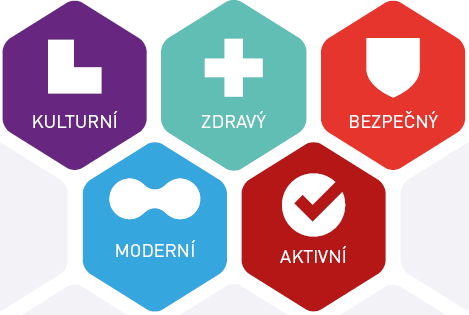 Určeno pro 16. zasedání Monitorovacího výboru IOP dne 19. 11. 2015OBSAHÚVOD		71 IDENTIFIKACE PROGRAMU	82.1 Souhrnné tabulky o pokroku v realizaci IOP	102.2 Pokrok v plnění indikátorů na úrovni programu	152.3 Hlavní aktivity za období 17. 4. 2015 – 30. 9. 2015	152.3.1 Důležité mezníky IOP za období 17. 4. 2015 – 30. 9. 2015	152.3.2 Přehled probíhajících a nově vyhlášených výzev v období od 17. 4. 2015 – 30. 9. 2015	162.3.3 Změny a dodatky důležitých dokumentů IOP	162.4 Hlavní problémy, které se vyskytly při realizaci programu, a přijatá opatření	172.4.1 Riziko nedočerpání alokace programu	172.4.2 Řešení chybovosti IOP ve Výroční kontrolní zprávě za rok 2013	192.4.3 Spící a rizikové projekty IOP	192.4.4 Česká pošta	202.4.5 Administrativní kapacity pro ukončení programu	212.4.6 Krizové řízení a plnění usnesení  vlády č. 124/2015	212.4.7 Metodika finančních toků v souvislosti s výkonem auditu AO	212. 4. 8 Varovný dopis EK k 10 projektům v oblasti intervence 2.1	222. 4. 9 Přerušení plateb pro oblast intervence 5.1	222. 4. 10 Horizontální audit ICT projektů	222. 4. 11 Vysoké množství externích kontrol u ŘO IOP a u některých příjemců	232.5 Velké projekty IOP	232.6	Opatření přijatá k závěrům z minulého jednání monitorovacího výboru	242.7	Analýza rizik ve vztahu k dočerpání programu 	242.7.1 Analýza rizik ve vztahu k dočerpání programu	262.7.2 Predikce vývoje čerpání IOP	272.8 Analýza rizik ve vztahu k budoucímu pokroku implementace programu	302.9 Předpokládaný harmonogram vyhlašování výzev	342.10 Přehled schválených projektů	342.11 Pokrok v realizaci finančních nástrojů	373 POKROK NA ÚROVNI PRIORITNÍCH OS	383.1 Prioritní osa 1a, 1b – Modernizace veřejné správy	383.1.1 Zaměření prioritních os/oblastí intervence	383.1.2 Pokrok v realizaci prioritních os/oblastí intervence	393.1.3 Naplňování indikátorů	403.1.4 Problémy a přijatá opatření	423.1.5 Příklad projektu	433.2 Prioritní osa 2 – Zavádění ICT v územní veřejné správě	443.2.1 Zaměření prioritních os/oblastí intervence	443.2.2 Pokrok v realizaci prioritních os/oblastí intervence	453.2.3 Naplňování indikátorů	463.2.4 Problémy a přijatá opatření	483.3 Prioritní osa 3 – Zvýšení kvality a dostupnosti veřejných služeb	483.3.1 Zaměření prioritních os/oblastí intervence	483.3.2 Pokrok v realizaci prioritních os/oblastí intervence	503.3.3 Naplňování indikátorů	533.3.4 Problémy a přijatá opatření	613.3.5 Příklad projektu	643.4 Prioritní osa 4a, 4b – Národní podpora cestovního ruchu	683.4.1 Zaměření prioritních os/oblastí intervence	683.4.2 Pokrok v realizaci prioritních os/oblastí intervence	693.4.3 Naplňování indikátorů	703.4.4 Problémy a přijatá opatření	723.5 Prioritní osa 5 – Národní podpora územního rozvoje	743.5.1 Zaměření prioritních os/oblastí intervence	743.5.2 Pokrok v realizaci prioritních os/oblastí intervence	753.5.3 Naplňování indikátorů	783.5.4 Problémy a přijatá opatření	833.5.5 Příklad projektu	843.6 Prioritní osa 6a, 6b – Technická pomoc	863.6.1 Zaměření prioritních os/oblastí intervence	863.6.2 Pokrok v realizaci prioritních os/oblastí intervence	873.6.3 Naplňování indikátorů	893.6.4 Problémy a přijatá opatření	904 ADMINISTRATIVNÍ ZAJIŠTĚNÍ PROGRAMU	914.1 Informace o provádění a výsledcích auditů a finančních kontrol	914.2 Realizace komunikačního plánu a aktivit v oblasti publicity	964.3 Provedené evaluace a studie	984.3.1 Evaluace řídícího orgánu	984.3.2 Evaluace a studie zprostředkujících subjektů	994.4 Ostatní aktivity řídícího orgánu a monitorovacího výboru	1004.4.1 Aktivity řídícího orgánu	1004.4.2 Aktivity monitorovacího výboru	1014.4.3 Aktivity pracovních skupin	1014.5 Administrativní kapacita subjektů implementační struktury programu	1025 HLAVNÍ ZÁVĚRY	107SEZNAM ZKRATEK	108PŘÍLOHY		111Příloha č. 1 – Aktivity v oblasti publicity za období 17. 4. 2015 – 30. 9. 2015	112Příloha č. 2 – Krizový plán na rok 2015	117Příloha č. 3 – Přehled opatření přijatých k závěrům z 15. jednání MoV IOP	124Příloha č. 4 – Seznam velkých projektů	125Seznam tabulek:Tabulka č. 1 - Alokace podle let a Cílů (v EUR)	8Tabulka č. 2 - Zprostředkující subjekty IOP podle oblastí intervence	9Tabulka č. 3 - Stav čerpání IOP kumulativně k 30. 9. 2015 (v mil. CZK/EUR)	10Tabulka č. 4 - Pokrok čerpání IOP za období od 17. 4. 2015 do 30. 9. 2015 (v mil. CZK/EUR)	12Tabulka č. 5 - Přehled výzev probíhajících v období od 17. 4. 2015 do 30. 9. 2015	16Tabulka č. 6 - Přehled spících a vysoce rizikových projektů	20Tabulka č. 7 - Naplňování pravidla n+3/n+2 (v EUR) v cíli Konvergence	25Tabulka č. 8 - Naplňování pravidla n+3/n+2 (v EUR) v cíli RKaZ	26Tabulka č. 9 - Výhled nedočerpání alokace (v Kč)	26Tabulka č. 10 - Předložené ŽoP do konce programovacího období	27Tabulka č. 11 - Indikátory výstupu	40Tabulka č. 12 - Indikátory výsledku	41Tabulka č. 13 - Kumulativní pokrok na úrovni oblastí intervence 2.1 (v mil. CZK/EUR)	45Tabulka č. 14 - Indikátory výstupu	46Tabulka č. 15 - Indikátory výsledku	47Tabulka č. 16 - Kumulativní pokrok na úrovni oblastí intervence 3.1 (v mil. CZK/EUR)	50Tabulka č. 17 - Kumulativní pokrok na úrovni oblastí intervence 3.2 (v mil. CZK/EUR)	51Tabulka č. 18 - Kumulativní pokrok na úrovni oblastí intervence 3.3 (v mil. CZK/EUR)	51Tabulka č. 19 - Kumulativní pokrok na úrovni oblasti intervence 3.4 (v mil. CZK/EUR)	52Tabulka č. 20 - Indikátory výstupu	56Tabulka č. 21 - Indikátory výsledku	58Tabulka č. 22 - Kumulativní pokrok na úrovni oblastí intervence 4.1a a 4.1b (v mil. CZK/EUR)	69Tabulka č. 23 - Přehled probíhajících výzev v období 17. 4. 2015  - 30. 9. 2015 v prioritní ose 4a a 4b	70Tabulka č. 24 - Indikátory výstupu	71Tabulka č. 25 - Indikátory výsledku	71Tabulka č. 26 - Kumulativní pokrok na úrovni oblastí intervence 5.1 (v mil. CZK/EUR)	75Tabulka č. 27 - Kumulativní pokrok na úrovni oblastí intervence 5.2 (v mil. CZK/EUR)	76Tabulka č. 28 - Kumulativní pokrok na úrovni oblastí intervence 5.3 (v mil. CZK/EUR	76Tabulka č. 29 - Přehled probíhajících výzev v PO 5	77Tabulka č. 30 - Počet výzev realizovaných v IPRM	77Tabulka č. 31 - Informace o stavu čerpání alokace IPRM pro oblast intervence 5.2	78Tabulka č. 32 - Indikátory výstupu	79Tabulka č. 33 - Indikátory výsledku	80Tabulka č. 34 - Kumulativní pokrok na úrovni oblastí intervence 6.1a a 6.1b (v mil. CZK/EUR)	87Tabulka č. 35 - Kumulativní pokrok na úrovni oblastí intervence 6.2a a 6.2b (v mil. CZK/EUR)	88Tabulka č. 36 - Přehled probíhajících výzev v PO 6	89Tabulka č. 37 - Indikátory výstupu	89Tabulka č. 38 - Indikátory výsledku	90Tabulka č. 39 - Přehled realizovaného vzdělávání	101Tabulka č. 40 - Stav administrativní kapacity implementační struktury IOP	102Tabulka č. 41 - Sledování stavu administrativní kapacity v programovém období 2007 – 2013	104Tabulka č. 42 - Návrh administrativních kapacit ZS IOP pro období prosinec 2015 - červen 2016	104Tabulka č. 43 - Sledování stavu fluktuace podle jednotlivých typových pozic a subjektů implementace	105Seznam grafů:Graf č. 1 - Pokrok čerpání IOP k 30. 9. 2015	15Graf č. 2 - Plnění plánu objemu předložených ŽoP	29Graf č. 3 - Plnění plánu počtu předložených ŽoP	29Graf č. 4 - Podíl vyřazených projektů podle jednotlivých stavů	35Graf č. 5 - Vyřazené projekty dle jednotlivých oblastí intervence	36Graf č. 6 - Porovnání věcného a finančního pokroku v oblasti intervence 1.1	42Graf č. 7 - Porovnání věcného a finančního pokroku v oblasti intervence 2.1	48Graf č. 8 - Porovnání věcného a finančního pokroku v oblasti intervence 3.1	59Graf č. 9 - Porovnání věcného a finančního pokroku v oblasti intervence 3.2	60Graf č. 10 - Porovnání věcného a finančního pokroku v oblasti intervence 3.3	60Graf č. 11 - Porovnání věcného a finančního pokroku v oblasti intervence 3.4	61Graf č. 12 - Porovnání věcného a finančního pokroku v oblasti intervence 4.1	72Graf č. 13 - Porovnání věcného a finančního pokroku v oblasti intervence 5.1	82Graf č. 14 - Porovnání věcného a finančního pokroku v oblasti intervence 5.2	82Graf č. 15 - Porovnání věcného a finančního pokroku v oblasti intervence 5.3	83ÚVODIntegrovaný operační program (dále jen „IOP“) je realizovaný v programovém období 2007-2013. Program je zaměřený na řešení společných regionálních problémů v oblastech infrastruktury pro veřejnou správu, veřejné služby a územní rozvoj: rozvoj informačních technologií ve veřejné správě, zlepšování infrastruktury pro oblast sociálních služeb, veřejného zdraví, služeb zaměstnanosti a služeb v oblasti bezpečnosti, prevence a řešení rizik, podporu cestovního ruchu, kulturního dědictví, zlepšování prostředí na sídlištích a rozvoj systémů tvorby územních politik. Řídícím orgánem IOP je Ministerstvo pro místní rozvoj ČR, činnosti zprostředkujících subjektů zabezpečují Ministerstvo vnitra ČR, Ministerstvo práce a sociálních věcí ČR, Ministerstvo zdravotnictví ČR a Centrum pro regionální rozvoj ČR. V roce 2015 došlo ke změně Programového dokumentu IOP ve smyslu čl. 33 Nařízení Rady 
č. 1083/2006, která byla schválena Monitorovacím výborem IOP dne 16. června 2015. Byly provedeny změny finančních tabulek v souvislosti se ztrátou alokace za rok 2014. Celková alokace IOP tak činí 1 615,15 mil EUR, z toho pro cíl Konvergence je vyčleněna rozhodující část – 1 591,4 mil. EUR, pro cíl Regionální konkurenceschopnost a zaměstnanost pak částka 23,8 mil. EUR. Podrobnosti o vývoji a realizaci IOP v období od 17. 4. 2015 do 30. 9. 2015 jsou obsahem této Zprávy o realizaci, určené pro 16. zasedání Monitorovacího výboru IOP, kterou zpracoval Řídící orgán IOP ve spolupráci s dalšími aktéry programu. Zpráva o realizaci Integrovaného operačního programu ke dni 30. 9. 2015 (dále jen “Zpráva“) poskytuje souhrnnou informaci o stavu implementace programu a pokroku v dosahování cílů programu jako celku i cílů stanovených pro každou prioritní osu. Zpráva navazuje na předchozí zprávu o realizaci programu zpracovanou ke dni 17. 4. 2015, předloženou na patnáctém jednání Monitorovacího výboru IOP, které se uskutečnilo dne 16.6 2015.Tato Zpráva je vypracována v souladu s platnou verzí Metodiky monitorování programů SF a FS 2007-2013 a s Pokynem pro tvorbu Zprávy o realizaci vydané Ministerstvem pro místní rozvoj, které na základě usnesení vlády ČR č. 198 ze dne 22. února 2006 plní úlohu Národního orgánu pro koordinaci (NOK) Národního strategického referenčního rámce ČR (NSRR).Z hlediska věcného členění obsahuje zpráva údaje o hlavních aktivitách uskutečněných od posledního zasedání MV; o implementaci programu (obtíže při realizaci programu, velké projekty, popis průběhu realizace programu, finanční provádění pomoci); o kontrolách a auditech; o realizaci technické pomoci; administrativní kapacitě; o Komunikačním plánu (plnění povinností v oblasti publicity, příklady úspěšných projektů) a o plnění evaluačního plánu.Zpráva je vypracovávána pro potřeby 16. zasedání Monitorovacího výboru IOP konaného dne 
19. listopadu 2015. Zpráva je předkládána členům Monitorovacího výboru IOP na vědomí.1 IDENTIFIKACE PROGRAMUIntegrovaný operační program je realizovaný v České republice na základě Národního strategického referenčního rámce pro programové období 2007-2013. Zvolenou strategií IOP jsou intervence na národní úrovni s celoplošným dopadem pro zvýšení kvality života obyvatel a zvýšení atraktivity ČR pro investory v důsledku zvýšení kvality efektivity 
a dostupnosti činností veřejné správy a veřejných služeb. Vzhledem k systémovému pojetí intervencí je u vybraných oblastí potřeba, aby se jejich zaměření týkalo celého území státu, včetně hlavního města Prahy. IOP je proto nastaven jako vícecílový v souladu s článkem 32 odst. 1 obecného nařízení a na základě jednání s EK je vedle základního zaměření na podporu regionů v cíli Konvergence umožněna podpora v cíli Regionální konkurenceschopnost a zaměstnanost (RKaZ).Alokace podle let a Cílů (v EUR)Zdroj: Programový dokument, 2015Pozn.: Alokace vychází z programového dokumentu, který byl předložen EK ke schválení. Důvodem revize programového dokumentu je změna finančních tabulek provedená v souvislosti s vyčíslením částky ztráty alokace za rok 2014. K datu 
30. 9. 2015 tuto verzi programového dokumentu EK neschválila. Řídícím orgánem pro IOP bylo na základě usnesení vlády č. 175/2006 stanoveno Ministerstvo pro místní rozvoj ČR. ŘO plní úkoly v souladu s  čl. 60 nařízení Rady (ES) č. 1083/2006. V souladu 
s čl. 59, odst. 2, resp. 42 odst. 1, nařízení Rady (ES) č. 1083/2006 deleguje ŘO některé úkoly na zprostředkující subjekty. Z důvodu nedostatečné administrativní kapacity na MPSV ČR a MV ČR uzavřelo MMR ČR v roce 2009 s MPSV ČR a MV ČR Dodatky k Dohodě o delegování úkolů Řídícího orgánu IOP. Dodatky se týkaly zapojení CRR ČR do administrace projektů v oblasti intervence 2.1, 3.1, 3.3 a 3.4. 
Od 1. 7. 2012 proběhla změna delegovaných činností v oblastech intervence 2.1 a 3.4. Přesunuly se zbývající administrativní činnosti z Ministerstva vnitra ČR na Ministerstvo pro místní rozvoj ČR 
a Centrum pro regionální rozvoj ČR.V průběhu roku 2013 byla provedena změna v Dohodě o delegování úkolů Řídícího orgánu Integrovaného operačního programu na Ministerstvo kultury ČR jako zprostředkující subjekt pro oblast intervence 5.1 Národní podpora využití potenciálu kulturního dědictví. Činnosti MK ČR byly převedeny od 1. 11. 2013 na Ministerstvo pro místní rozvoj ČR a Centrum pro regionální rozvoj ČR.  Kompetence k jednotlivým oblastem intervence IOP znázorňuje následující tabulka.Zprostředkující subjekty IOP podle oblastí intervence2 PŘEHLED PROVÁDĚNÍ PROGRAMU2.1 Souhrnné tabulky o pokroku v realizaci IOP V souladu s Pokynem NOK pro tvorbu Zprávy o realizaci jsou ve sloupci Podané žádosti zahrnuty všechny žádosti zaregistrované v IS Monit7+IOP 
k 30. 9. 2015, tedy i vyřazené, které nebudou realizované.  Prostředky kryté Rozhodnutím/podepsanou smlouvou představují finanční objem projektů, pro které bylo vydáno Rozhodnutí o poskytnutí dotace, příp. Stanovení výdajů, a neobsahují projekty nedokončené z důvodu odstoupení příjemce nebo rozhodnutí ŘO/ZS. Schválenými projekty se v této zprávě rozumí projekty s vydaným Rozhodnutím nebo Stanovením výdajů (uvedeno v tabulkách). V souhrnných žádostech se počítá s měnovým kurzem platným v momentě zaúčtování žádosti, u proplacených žádostí je použit kurz z října roku 2015 (tzn. 1 EUR = 27,208 Kč).Stav čerpání IOP kumulativně k 30. 9. 2015 (v mil. CZK/EUR)Zdroj dat: MSC2007 k 30. 9. 2015,Data za certifikované prostředky byla v celé zprávě generována k datu 8. 10. 2015, důvodem je technická chyba způsobena chybným přenosem dat mezi IS Viola a MSC2007Zdroj financování: podíl EU kurz CZK/EUR:pro přepočet alokace ve sloupci a) nejsou částky přímo přepočítávány platným kurzem, neboť dochází ke zpřesnění údajů pomocí souhrnných žádostí zaúčtovaných v IS Viola dle algoritmu jako ve sloupcích c) – f);pro přepočet sloupců c) – f): 27,208, příp. kurz platný v době zaúčtování žádosti o platbu v IS Viola;pro přepočet sloupců g) – h) je použit kurz z doby zaúčtování souhrnné žádosti v IS Viola.Počet podaných žádostí a Projektů s vydaným Rozhodnutím/podepsanou smlouvou je vzhledem k vícecílovosti prioritních os uveden u oblastí podpory, vztahujících 
se k cíli Konvergence (a). V oblastech podpory, které spadají pod cíl Regionální konkurenceschopnost a zaměstnanost (b), je počet nulový.Kumulativně bylo k 30. 9. 2015 předloženo 9 708 projektových žádostí v celkové hodnotě 2 770,03 mil. EUR, představující 173,79 % celkové alokace programu. Výrazný převis projektových žádostí byl zaznamenán v oblastech intervence 4.1 (247,5 %) a 3.1 (218,1 %).  Schváleno bylo 8 509 projektů na částku 1 693,86 mil. EUR, které představují 105,05 % celkové alokace programu. V některých oblastech intervence přesahuje podíl schválených prostředků 100 % alokace. ŘO IOP předpokládá, že díky úsporám v projektech se vyplatí příjemcům nižší částky a tím se pokryjí výdaje projektů, které tvoří přezávazkování. Příjemcům bylo celkem proplaceno 1 120,93 mil. EUR, představujících 68,42 % celkové alokace. Největší podíl proplacených prostředků je - vzhledem ke své alokaci - v oblastech intervence 5.3 (100,62), 5.2 (84,04 %) a 3.2 (81,64 %).  Nejmenší podíl finančních prostředků byl proplacen v oblasti intervence 
3.4 (39,87 %) a v oblasti intervence 3.3 (50,31 %).V souhrnných žádostech o platbu zaúčtoval PCO celkem 1 091,2 mil. EUR, které představují 66,52 % alokace programu. Trend je stejný jako 
u prostředků proplacených příjemcům. Největší podíl prostředků, zaúčtovaných v souhrnných žádostech, je v oblastech intervence 5.3 (100,62 %), 
5.2 (83,42 %) a 3.2 (78,37 %). Nejmenší podíl je v oblasti intervence 3.4, kde představuje 38,02 % alokace. Certifikované výdaje, předložené EK, jsou ve výši 1 015,09 mil. EUR, což představuje 61,78 % celkové alokace programu. Nejvíce certifikovaných výdajů vzhledem k alokaci oblasti intervence je v oblastech intervence 5.3 (99,37 %), 5.2 (79,13 %) a 3.2 (71,95 %).   Pokrok čerpání IOP za období od 17. 4. 2015 do 30. 9. 2015 (v mil. CZK/EUR) Zdroj dat: MSC2007 k 30. 9. 2015Data za certifikované prostředky byla v celé zprávě generována k datu 8. 10. 2015, důvodem je technická chyba způsobena chybným přenosem dat mezi IS Viola a MSC2007Zdroj financování: podíl EU kurz CZK/EUR:pro přepočet alokace ve sloupci a) nejsou částky přímo přepočítávány platným kurzem, neboť dochází ke zpřesnění údajů pomocí souhrnných žádostí zaúčtovaných v IS Viola dle algoritmu jako ve sloupcích c) – f);pro přepočet sloupců c) – f): 27,208, příp. kurz platný v době zaúčtování žádosti o platbu v IS Viola;pro přepočet sloupců g) – h) je použit z doby zaúčtování souhrnné žádosti v IS Viola.V období od 17. 4. 2015 do 30. 9. 2015 bylo podáno 50 projektových žádostí ve výši 34,85 mil. EUR (1,17 % alokace programu). Největší objem byl předložen v oblasti intervence 5.2 - 19,79 mil. EUR, což představuje 7,45 % alokace oblasti intervence. Schváleno bylo 72 projektů o objemu 70,71 mil. EUR (4,15 % alokace programu). Nejvíce se objem schválených prostředků zvýšil v oblasti intervence 
3.2, konkrétně o 58,91 mil. EUR, což představuje zvýšení o 24,35 %. V porovnání s předchozím sledovaným obdobím poklesly v oblastech intervence 3.4 a 5.1 hodnoty Prostředků krytých Rozhodnutím/Smlouvou. Pokles je způsoben odstoupením příjemců od realizace projektu především proto, že museli opakovat výběrová řízení a nezvládli realizaci projektu ve stanoveném termínu. Příjemcům bylo ve sledovaném období proplaceno 70,98 mil. EUR (4,53 % alokace programu). Největší objem finančních prostředků byl proplacen v oblastech intervence 3.2 (18,74 mil. EUR) a 5.2 (8,83 mil. EUR).V souhrnných žádostech PCO zaúčtoval ve sledovaném období 68,57 mil. EUR (% alokace). Trend odpovídá pokroku v proplácení příjemcům. Nejvyšší objem prostředků, zahrnutých do souhrnných žádostí, je v oblastech intervence 3.2 (14,35 mil EUR) a 5.1 (15,49 mil. EUR). Certifikované výdaje vzrostly o 11,7 mil. EUR (%) oproti předchozímu monitorovacímu období. Největší objem finančních prostředků byl certifikován v oblastech intervence 5.2 (6,64 mil. EUR) a 3.1 (3,69 mil. EUR). Pokrok v čerpání IOP od 17. 4. 2015 do 30. 9. 2015 znázorňuje graf č. 1. Modrá část sloupců představuje stav čerpání k 17. 4. 2015 a červená část pokrok od 17. 4. 2015 do 30. 9. 2015. Celková výška sloupců znázorňuje kumulativní stav čerpání k 30. 9. 2015.Pokrok čerpání IOP k 30. 9. 2015Zdroj: MSC2007 k 30. 9. 2015; Zdroj financování – podíl EUKurz CZK/EUR:pro přepočet alokace ve sloupci „Alokace 2007-2013“ nejsou částky přímo přepočítávány platným kurzem, neboť dochází ke zpřesnění údajů pomocí souhrnných žádostí zaúčtovaných v IS Viola dle algoritmu jako ve sloupcích “Podané žádosti“, „Projekty kryté rozhodnutím/Smlouvou“ a „Proplacené prostředky příjemcům“;pro přepočet sloupců „Podané žádosti“, „Prostředky kryté rozhodnutím/Smlouvou“, „Proplacené prostředky příjemcům“: 27,208, příp. kurz platný v době zaúčtování žádosti o platbu v IS Viola;pro přepočet sloupců “Souhrnné žádosti zaúčtované PCO“, „Certifikované prostředky“ je použit z doby zaúčtování do IS Viola.2.2 Pokrok v plnění indikátorů na úrovni programuV souladu s pokynem NOK k vypracování zprávy o realizaci kapitola obsahuje indikátory sledované řídícím orgánem, nikoli externími zdroji. Na úrovni programu jsou definovány 3 dopadové indikátory. Jejich dosažené hodnoty se negenerují z projektové úrovně a jsou sledovány externím zdrojem. Proto není v kapitole uvedený žádný indikátor.2.3 Hlavní aktivity za období 17. 4. 2015 – 30. 9. 20152.3.1 Důležité mezníky IOP za období 17. 4. 2015 – 30. 9. 20152.3.2 Přehled probíhajících a nově vyhlášených výzev v období od 17. 4. 2015 – 30. 9. 2015V období od 17. 4. 201 do 30. 9. 2015 probíhalo předkládání projektových žádostí do 4 výzev 
a  nebyla vyhlášena žádná nová výzva.  K 30. 9. 2015 bylo v probíhajících výzvách předloženo 1 723 projektových žádostí na částku 572,01 mil. EUR. Schváleno bylo 1 654 projektů ve výši 292,66 mil. EUR. Alokovaná částka všech výzev, probíhajících ve sledovaném období, činí 294,57 mil. EUR. Podrobné informace k výzvám v jednotlivých prioritních osách uvádí kapitola 3.Přehled výzev probíhajících v období od 17. 4. 2015 do 30. 9. 2015Zdroj: IS Monit7+ ke dni 30. 9. 2015; Kurz CZK/EUR: 27,208; Zdroj financování – veřejné prostředky celkem2.3.3 Změny a dodatky důležitých dokumentů IOPZměny Programového dokumentu IOPRevizi Programového dokumentu Integrovaného operačního programu ve smyslu čl. 33 a čl. 93 Nařízení Rady č. 1083/2006 schválil Monitorovací výbor IOP 16. června 2015. Důvodem revize je změna finančních tabulek po vyčíslení ztráty alokace za rok 2014. Změna se týká 
i úpravy zprostředkujících subjektů a finančních útvarů v oblastech intervence 2.1, 3.4 a 5.1. Jedná se o schválenou formální změnu, která byla prostřednictvím revize zapracována do Programového dokumentu.Metodické pokyny a Závazná stanoviska ŘO IOPMetodický pokyn č. 60 – PublicitaDůvodem pro vydání je umožnit označování informačních a propagačních výstupů v souladu s Metodickým pokynem pro publicitu a komunikaci ESI fondů 2014-2020 v případě, že materiály informují o Integrovaném regionálním operačním programu. Metodický pokyn č. 61 – Aktualizace kapitoly C. 5 KontrolyDůvodem pro vydání je aktualizace postupů kontroly zakázek a kontrolních listů v souladu s aktuálními potřebami Integrovaného operačního programu. Metodický pokyn č. 62 – Uzavírání IOPDůvodem pro vydání je revize „Rozhodnutí komise ze dne 20. 3. 2013, o schválení pokynů k uzavření operačních programů určených k čerpání pomoci z Evropského fondu pro regionální rozvoj, Evropského sociálního fondu a Fondu soudržnosti (2007-2013) (Pokyny EK k uzavření)“ z května roku 2015 a nastavení postupu při uzavírání IOP.Popis řídících a kontrolních systémů IOPAktualizace dokumentu byla provedena na základě změny Popisu řídícího a kontrolního systému na úrovni Platebního a certifikačního orgánu pro programové období 2007–2013.2.4 Hlavní problémy, které se vyskytly při realizaci programu, a přijatá opatření2.4.1 Riziko nedočerpání alokace programuV roce 2015 je hlavním cílem uzavřít poslední zadávací a výběrová řízení, úspěšně dokončit realizaci projektů a dočerpat maximum prostředků z disponibilní alokace programu. Zároveň je nutné připravovat ukončování programu.Celá alokace v cíli Konvergence je pokrytá projekty s vydaným právním aktem, alokace pro cíl Regionální konkurenceschopnost a zaměstnanost je zazávazkovaná do výše 95,2 % alokace.K 30. 9. 2015 předložili příjemci žádosti o platbu ve výši 64,7 % alokace programu. Na základě údajů v IS Monit7+ předpokládá ŘO IOP, že do konce ledna 2016 předloží příjemci 651 žádostí o platbu o objemu 14,14 mld. Kč. Velký objem ŽoP ve výši 8,8 mld. Kč (21 % alokace programu) plánují příjemci předložit v prosinci 2015 a v lednu 2016, což souvisí s využitím nejzazšího termínu způsobilosti výdajů v některých výzvách. Ačkoliv objem předložených žádostí o platbu v r. 2015 a lednu 2016 (15,9 mld. Kč) je nejvyšší za všechny roky implementace programu, jejich počet (896) je obdobný jako v roce 2014, kdy příjemci předložili 904 ŽoP. Proto lze administrativní kapacitu ŘO IOP a ZS považovat za dostatečnou. Největším rizikem je posun ukončení realizace projektů a tedy i předložení ŽoP na konec roku 2015 
a s tím spojená akumulace velkého objemu a počtu ŽoP na závěr roku 2015 a počátek roku 2016. Těmto změnám lze jen omezeně bránit, protože po neschválení posunu termínu může příjemce odstoupit od realizace projektu a zvětšoval by se objem nedočerpaných prostředků v programu. ŘO IOP na základě plánů předložených ŽoP a dosavadních zkušeností z realizace programu každý měsíc aktualizuje predikce nedočerpání alokace. Bere v potaz míru úspor z výběrových řízení, z nezpůsobilých výdajů v ŽoP a počítá s tím, že určitý podíl vysoce rizikových a spících projektů nebude realizován a odstoupí. Predikce nedočerpání programu osciluje mezi 2,039 mld. Kč až 4,131 mld. Kč. ŘO IOP očekává nedočerpání podle střední, realistické varianty ve výši 2,37 mld. Kč. Příčiny stavu čerpáníKlíčovým problémem je prodlužování realizace některých projektů. Řídící orgán IOP ve spolupráci se zprostředkujícími subjekty provádí od července 2012 systém dohledu a řízení spících projektů (termíny pro realizaci projektu jsou na hranici proveditelnosti), vysoce rizikových projektů (obtížná komunikace s příjemcem, plnění termínů vykazuje vážné nedostatky) a rizikových projektů (plnění termínů realizace vykazuje zvýšené riziko nedokončení podle původního harmonogramu realizace projektu). Tento systém se v čase rozvíjel a více se zaměřoval na individuální poradenství a dozor nad jednotlivými projekty, například se zapojením ŘO IOP v řídicích výborech projektů. Důvody stávajícího stavu realizace projektů a čerpání:zpoždění realizace projektu a oproti harmonogramu (zdržení dodávky, reklamační řízení, prodloužení délky stavebních prací, archeologické nálezy);opakovaní veřejných zakázek (podnět na ÚOHS, žádná nebo jedna nabídka);opakované napadání průběhu výběrových řízení neúspěšnými uchazeči;projekty resortu ministerstva vnitra, kde je generálním dodavatelem Česká pošta s.p., Odštěpný závod ICT s nedostatkem potřebných zkušeností dodavatele při realizaci veřejných zakázek (jde o 21 projektů, ve kterých zbývá vyčerpat 971 mil. Kč);fluktuace pracovníků realizačního týmu a opakované změny manažerů projektů;zdlouhavé a komplikované vnitřní procesy u velkých příjemců, například 
příspěvkových organizací OSS.Těžiště rizik leží mimo přímý vliv ŘO IOP, případně ZS IOP. ŘO IOP se snaží na tyto problémy adresně poukazovat (např. pomocí materiálů předkládaných vládě) a napomáhat všem příjemcům, aby řádně dokončili své projekty. Přijatá a realizovaná opatření ŘO IOP a ZS IOPŘídicí orgán IOP připravil a aktualizoval Strategii dočerpání IOP s výhledem 
do konce roku 2015, kterou 4. 3. 2015 vzala vláda na vědomí. S ohledem na blížící se konec programového období zbývá omezený čas pro realizaci opatření k vyčerpání zbývající alokace. Pokračuje realizace opatření započatých v roce 2013 a 2014. Znamená to především soustředěnou 
a odpovědnou práci celé implementační struktury a plnění plánů čerpání, byla přijata mimořádná opatření v podobě přezávazkování v některých oblastech intervence. ŘO IOP vydal Metodický pokyn č. 46, který upravuje Operační manuál IOP, aby výdaje byly způsobilé do 31. 12. 2015. Aktualizace Strategie dočerpání programu v roce 2015 se zabývala nástroji pro snížení hrozícího nedočerpání alokace, jako je např. využití zásobníku projektů z ukončených výzev nebo vyhlášení nové výzvy na rychloobrátkové projekty. Tato opatření byla splněna, všechny náhradní projekty byly do programu vpuštěny a byla vyhlášena poslední výzva na nákup techniky pro onkologická centra ve výši 1,7 mld. Kč.V roce 2015 byla aplikována sada 23 plošných a 11 konkrétních opatření pro maximalizaci čerpání. Všechna jednorázová opatření byla splněna ve stanovených termínech, plnění průběžných opatření ověřuje ŘO na jednáních se zprostředkujícími subjekty.Klíčovým opatřením pro celou implementační strukturu je poskytovat maximální podporu a spolupráci problémovým příjemcům, aby realizovali projekty včas a žádosti o platbu předložili bez chyb. Soustředěním na tento cíl lze maximalizovat výši dočerpání alokace programu. Přehled přijatých a realizovaných opatření: snaha zamezit fluktuaci pracovníků – k zajištění financování resortních ZS IOP do července 2016 vláda schválila materiál MMR „Informace o nezbytných podmínkách pro řádné dokončení Integrovaného operačního programu 2007 – 2013“ (Usnesení Vlády ČR ze dne 29. července 2015 č. 604), zjednodušení a zrychlení procesů příjemce, aby nedocházelo k prodlužování termínů realizace projektu – jedná se o průběžný apel na příjemce, měsíční aktualizace přehledu ŽoP po měsících, aby bylo možné vyhodnocovat na administrativní kapacity na ZS IOP a ŘO IOP;sledování dodržování plánu pro předkládání ŽoP, identifikace příčin nepředložení ŽoP v plánovaných termínech;aktualizace seznamu rizikových projektů a seznamu opatření pro maximalizaci čerpání – čtvrtletní a měsíční aktualizace stavu realizace projektů;podpora příjemcům při přípravě zadávacích a výběrových řízení;sledování termínů schvalování zadávací dokumentace na ZS;zpracování žádosti o posun poslední souhrnné žádosti na PCO z řádného termínu 
30. 4. 2016 na 31. 5. 2016, resp. 30. 6. 2016;účast ZS IOP a ŘO IOP na řídicích výborech významných projektů (například u projektů operačních středisek, kde je ČP OZ generálním dodavatelem);jednání náměstků s vyhodnocováním plnění úkolů a termínů v klíčových projektech MVČR s generálním dodavatelem ČP OZ (cca 1 mld. Kč) a projekty v oblasti kultury a cestovního ruchu;zvýšená podpora příjemcům při přípravě a předběžné kontrole ŽoP a monitorovací zprávy;prodloužení nejzazšího termínu pro přijetí a proplacení ŽoP;zkráceny etapy projektů, individuální proškolení klíčových příjemců;příprava metodického pokynu k aplikaci nedokončených projektů;dostatečné administrativní kapacity na ZS IOP;maximální zkrácení a optimalizace lhůt ZS IOP a ŘO IOP při zachování nezbytného kontrolního standardu;úprava a optimalizace postupů ZS IOP a ŘO IOP.  2.4.2 Řešení chybovosti IOP ve Výroční kontrolní zprávě za rok 2013Auditoři AO uvedli ve Výroční kontrolní zprávě za rok 2013 individuální chyby představující 2,46 % z celkových auditovaných výdajů a na základě tohoto údaje stanovili extrapolovanou chybovost.V období 7. – 11. dubna 2014 vykonali pracovníci Evropské komise (DG REGIO) auditní misi 
č. 2013/CZ/REGIO/C4/1332/1 zaměřenou na ověření činnosti Auditního orgánu MF ČR. Audit probíhal na vzorku 12 projektů, kde AO provedl audit operací v roce 2013. ŘO IOP obdržel návrh zprávy z auditní mise v českém jazyce dne 11. 8. 2014 a do měsíce vypracoval ve spolupráci s příjemci a zprostředkujícím subjektem námitky. Dne 19. 3. 2015 obdržel ŘO IOP finální zprávu z auditu EK. Auditoři EK nevyhověli námitkám ke třem zjištěním a výsledná chybovost činí 2,97 %. Jedním z opatření, vyplývajících z této auditní mise, je provedení auditu IT projektů v roce 2015 (viz bod 2. 4. 10 Horizontální audit ICT projektů). ŘO IOP nadále rozporuje zjištění 
č. 1 z předmětné auditní mise EK, kterým auditoři zvýšili korekci, kterou uložil AO za porušení zákona při zadávání veřejných zakázek v projektech Registr obyvatel, Registr práv a povinností a Informační systém základních registrů z 5 % na 10 % částky použité na financování dotčených veřejných zakázek (celkem o 41 079 836,96 Kč). ŘO IOP ve spolupráci s AO a PCO zpracoval reakci na závěrečnou zprávu o auditu, která byla dne 20. 8. 2015 odeslána do EK. 2.4.3 Spící a rizikové projekty IOPNa základě pravidelného vyhodnocení, provedeného zprostředkujícími subjekty IOP, a po kontrole ŘO IOP bylo k 1. 7. 2015 evidováno 47 vysoce rizikových projektů v hodnotě cca 6 mld. Kč. Na rozdíl od předchozí sestavy k dubnu 2015 nebyl k 1. 7. 2015 identifikován žádný spící projekt. ŘO IOP ve spolupráci se ZS IOP detailně sleduje stav rizikových projektů (projekty s minimálně dvěma rizikovými parametry) a identifikoval 89 rizikových projektů v hodnotě přesahující 2,8 mld. Kč. ŘO IOP a zprostředkující subjekty řeší a stanovují opatření již pro rizikové projekty. Oproti vyhodnocení problémových projektů k dubnu 2015 odstoupil jeden spící projekt v hodnotě cca 299 mil. Kč. V kategorii vysoce rizikových projektů byl zaznamenán růst o 22 projektů v hodnotě cca 2,6 mld. Kč. Tyto projekty byly přeřazeny z kategorie rizikových zejména z důvodu napjatého plánu realizace. Častým důvodem je jejich schválení v průběhu léta a podzimu 2014 a období pro realizaci v délce přibližně jednoho roku včetně uskutečnění všech veřejných zakázek. Jedná se především o projekty měst a obcí z 22. výzvy v oblasti intervence 2. 1. a projekty organizačních složek státu v 17. výzvě v oblasti intervence 1.1.Přehled spících a vysoce rizikových projektůZdroj: Řídicí orgán Integrovaného operačního programu, 1. 7. 2015Organizační složky státu a jejich příspěvkové organizace realizují 15 vysoce rizikových 
a 12 rizikových projektů v hodnotě cca 6,336 mld. Kč, které představují hlavní riziko pro čerpání 
v roce 2015. Do konce roku 2015 je u vysoce rizikových projektů plánované předložení žádostí 
o platbu v objemu cca 4,362 mld. Kč. U rizikových projektů jsou očekávány žádosti o platbu v hodnotě cca 2,383 mld. Kč.Z dlouhodobého hlediska se od července 2012, kdy ŘO IOP přijímá opatření pro spící a vysoce rizikové projekty, částečně zlepšila realizace některých projektů organizačních složek státu. Nejrizikovější projekty jsou nadále v gesci Ministerstva vnitra ČR a Hasičského záchranného sboru (HZS), navázané na generálního dodavatele Českou poštu, Odštěpný závod ICT služby.2.4.4 Česká pošta Česká pošta, Odštěpný závod ICT (dále jen „ČP OZ ICT“) je ve sledovaném období zapojena jako dodavatel do realizace dvou projektů v oblasti intervence 1.1 v celkové hodnotě přibližně 1 mld. Kč, 
a čtrnácti projektů v oblasti intervence 3.4 v hodnotě 1 mld. Kč, na které navazují další projekty 
v oblasti intervence 3.4 v hodnotě 1 mld. Kč. Jedná se o projekty ministerstva vnitra, Generálního ředitelství Hasičského záchranného sboru a krajských ředitelství Hasičského záchranného sboru. Žádný z těchto projektů nebyl ve sledovaném období dokončen a jejich realizace bude pokračovat po 30. 9. 2015.ČP OZ ICT stále selhává v roli veřejného zadavatele a neúměrně prodlužuje realizaci veřejných zakázek. Pokračují jednání ŘO IOP, ZS MV a CRR s příjemci, zprostředkující subjekty IOP (CRR 
a OSF MV ČR) konzultují připravované veřejné zakázky a posouvají termíny pro předložení žádosti 
o platbu na maximální termíny. Ve sledovaném období byl upraven projekt NIS IZS, ve kterém je generálním dodavatelem ČP OZ ICT, na hybridní variantu, kterou ŘO IOP schválil dne 21. července 2015. Schválení zvýšilo šance na dokončení realizace termínu do 30. 11. 2015. Nedokončení tohoto projektu může ohrozit realizaci všech projektů 11. výzvy v oblasti intervence 3.4 ve výši 2 mld. Kč celkových způsobilých výdajů.  Ministerstvo vnitra vede se zástupci ČP OZ ICT intenzivní jednání s cílem dokončit realizaci projektů, ve kterých je MV ČR příjemcem a generálním dodavatelem je ČP OZ ICT. V září 2015 se vyskytlo riziko nedostatečného zabezpečení personálních kapacit generálního dodavatele, protože příslušným pracovníkům většinou končí pracovní smlouvy k nejzazšímu termínu dokončení u většiny projektů (30. 11. 2015). Příjemci se povedlo zaručit prodloužení smluv všech klíčových zaměstnanců dodavatele do konce roku 2015.ZS MV OSF sleduje postup dokončování projektů a jejich rizika, opatření reportuje ŘO IOP 
a informace předkládá každý měsíc vládě ČR.2.4.5 Administrativní kapacity pro ukončení programuK 30. 11. 2015, resp. 31. 12. 2015, končí způsobilost výdajů z  technické pomoci IOP, a  jelikož MPSV, MV a MZd nebudou zprostředkujícími subjekty v IROP pro programové období 2014 – 2020, nebudou mít nárok na financování administrativních kapacit z technické pomoci IROP. V období od  ledna 2016 do července 2016 budou vykonávat činnosti spojené s ukončováním IOP, vyplývající z Dohod o  delegování úkolů Řídicího orgánu IOP na MPSV, MV a MZd jako zprostředkující subjekty v rámci implementace IOP pro  období 2007 až 2013. Na základě Analýzy administrativní kapacity na konci programového období připravilo ministerstvo pro místní rozvoj jako Řídicí orgán IOP materiál pro schůzi vlády „Informace o  nezbytných podmínkách pro řádné dokončení Integrovaného operačního programu 2007- 2013“, s návrhem, aby od ledna 2016 do července 2016 byla funkční místa na zprostředkujících subjektech financována 
z jednotlivých kapitol státního rozpočtu. Vláda ČR materiál schválila na svém zasedání dne 29. 8. 2015.2.4.6 Krizové řízení a plnění usnesení  vlády č. 124/2015V roce 2015 pokračuje krizové řízení programu, realizované mimo jiné prostřednictvím krizového plánu, schváleného na základě UV 124/2015. Krizový plán uvádí 6 průřezových rizik a 3 specifická rizika relevantní pro IOP a opatření, jejichž realizace má přispět k eliminaci uvedených rizik.       Pro rok 2015 byla kromě průřezových identifikována následující rizika:nepokrytí disponibilní alokace,nedokončení realizace projektů,nedodržení smluv o delegování činností Řídícího orgánu IOP na zprostředkující subjekty.V průběhu srpna 2015 byl krizový plán doplněn o další 2 rizikanedokončení projektů včas, neuzavřené audity Evropské komise.Plnění krizového plánu, resp. opatření k eliminaci identifikovaných rizik, ŘO IOP vykazuje NOK stejně jako v roce 2014 prostřednictvím měsíčních reportů.   Seznam opatření, stanovených v UV 124/2015, je uvedený v příloze č. 2.2.4.7 Metodika finančních toků v souvislosti s výkonem auditu AOŘO IOP a ZS IOP dlouhodobě poukazují na některá nevhodně nastavená ustanovení Metodiky finančních toků a kontroly programů spolufinancovaných ze strukturálních fondů, Fondu soudržnosti 
a Evropského rybářského fondu na programovací období 2007 - 2013 (dále jen „Metodika“). Jedná se zejména o nesrovnalosti, které vyplývají z finální auditní zprávy AO (EK, EÚD, kontroly PCO) a vždy znamenají potvrzenou nesrovnalost. Potvrzená nesrovnalost je předána OFS jako podezření na porušení rozpočtové kázně. V případě, že OFS nezjistí porušení rozpočtové kázně a nestanoví odvod či zjistí porušení rozpočtové kázně a stanoví odvod nižší, než stanovuje auditní/kontrolní zpráva, měl by ŘO/ZS od příjemce finanční prostředky dotčené nesrovnalostí vymoci. ŘO/ZS však pro vymáhání finančních prostředků nemá oporu v zákoně č. 218/2000 Sb., o rozpočtových pravidlech, ani v jiném zákoně. Metodika další postup v obdobných případech také neřeší. Pokud finanční úřady nepotvrdí zjištění z auditních/kontrolních zpráv či je potvrdí v nižší výši, prostředky dotčené nesrovnalostí nejsou vymahatelné po příjemcích dotace a jdou na vrub státního rozpočtu, což zbytečně zatěžuje veřejné finance.Řešení uvedených situací má negativní vliv na realizaci programu, zatěžuje příjemce a administrativní kapacity programu a vede ke kumulaci požadavků na státní rozpočet2. 4. 8 Varovný dopis EK k 10 projektům v oblasti intervence 2.1EK zaslala na ŘO IOP varovný dopis k deseti projektům IT z oblasti 2.1, 
č. j. Ref. Ares(2014)3831088 - 18/11/2014, ve kterém oznamovala přerušení plateb podle článku 91(1) nařízení (Ek) 1083/2006 z důvodu policejního vyšetřování 10 projektů v 6., 8. a 9. výzvě. EK informovala, že nebudou zpracovány žádné žádosti o platbu dotčených projektů do ukončení vyšetřování. Následně obdržel ŘO informaci o dalším projektu, který je předmětem policejního šetření. Tuto informaci předal NOK dne 29. 5. 2015 EK. V současné chvíli je pozastavena certifikace výdajů pro 11 projektů z oblasti intervence 2.1. ŘO IOP ve spolupráci s PCO řeší další postup s cílem předejít ztrátě finančních prostředků v případě, že podezření na spáchání trestného činu nebude potvrzeno. 2. 4. 9 Přerušení plateb pro oblast intervence 5.1Dopisem ze dne 26. 3. 2015, č. j. Ares(2015)1337985, informovala EK o přerušení platební lhůty 
v oblasti podpory 5.1. Důvodem byly nedostatky systémového charakteru, identifikované auditem systému 2013, který na Zprostředkujícím subjektu Ministerstvo kultury vykonal Auditní orgán Ministerstva financí. CRR vložilo do IS Monit7+ kontrolní listy z kontrol veřejných zakázek, které provedl ZS MK 
a provedlo opakovanou kontrolu veřejných zakázek, ke kterým se kontrolní listy z kontroly ZS MK nedochovaly. Ostatní nápravná opatření, která požadovala EK, ŘO IOP a CRR splnily na základě auditu systému IOP 2013. ŘO IOP předal AO dne 22. 6. 2015 souhrnné informace o splnění nápravných opatření. Ten je prověřil a potvrdil jejich adekvátnost. Opakovanými kontrolami veřejných zakázek byla zjištěna pochybení příjemců ve výši 41 401 896,15 Kč. Případné korekce budou uloženy při probíhajících auditech operací nebo při veřejnosprávních kontrolách ŘO IOP. Dne 31. 7. 2015 byla odeslána reakce ČR s informací o přijatých nápravných opatřeních, na základě které EK dopisem ze dne 10. 9. 2015, č.j. Ares(2015)3740120, platební lhůtu pro oblast podpory 
5.1 obnovila.2. 4. 10 Horizontální audit ICT projektůAO zahájil dne 3. 2. 2015 u ŘO IOP mimořádný audit systému s názvem „Audit oblasti IT projektů prioritní osy 1 Integrovaného operačního programu“, který je zaměřen na ověření existence 
a správného zaměření strategie investic do IT projektů prioritní osy 1, způsobilosti vynaložených výdajů, dodržení pravidel 3E (účelné, hospodárné a efektivní vynakládání veřejných prostředků) 
a dodržení pravidel při zadávání veřejných zakázek. Audit byl zahájen v reakci na zjištění z auditní mise EK č. 2013/CZ/REGIO/C4/1332/1. K prověření předmětných oblastí dojde na vzorku 
16 projektů, u nichž auditoři AO zahájili mimořádné audity operací. V době zpracování zprávy 
o realizaci bylo ukončeno 11 auditů operací, přičemž nejzávažnější zjištění auditoři identifikovali 
u projektu „Úprava informačního systému majetku státu jako zvláštní grafické datové vrstvy nad RUIAN“, kde dospěli k závěru, že některé veřejné zakázky byly neoprávněně zadány v jednacím řízení bez uveřejnění a uložili korekci ve výši 181 mil. Kč. 2. 4. 11 Vysoké množství externích kontrol u ŘO IOP a u některých příjemců S blížícím se koncem programového období jsou projekty pod zvýšeným dohledem externích kontrolních a auditních orgánů. Například NKÚ zahájil v prvním pololetí roku 2015 minimálně 
6 kontrolních akcí, zaměřených na konkrétní projekty nebo na postupy ŘO a ZS IOP (např. kontrolní akce č. 15/02, 15/03, 15/06). Auditní orgán provádí u 16 vybraných projektů z oblasti intervence 1.1 mimořádné audity operací a na ŘO mimořádný audit systému. Audit systému 2014 byl zahájen na ŘO IOP dne 6. 11. 2014. Jeho předmětem bylo ověřit účinné fungování řídícího a kontrolního systému ŘO IOP. Audit systému IOP 2014 byl ukončen dne 20. 8. 2015. Externí kontroly a audity jsou pro příjemce vždy významnou, avšak předvídatelnou zátěží, nicméně v případě souběhu více kontrol a auditů u jednoho projektu dochází k situacím, kdy realizační tým projektu směřuje většinu své činnosti na vypořádávání dotazů a požadavků kontrolní skupiny, což vede k dalšímu zpoždění v realizaci projektu. 2.5 Velké projekty IOPŘO IOP ve dnech  31.10 a 1. 11. 2013 předložil EK žádosti o schválení projektů „Připravenost Hasičského záchranného sboru České republiky k řešení povodní“ CCI 2013CZ161PR007 a „Zvýšení akceschopnosti Policie ČR k záchraně lidských životů a ochraně majetku při povodních“ CCI 2013CZ161PR006. Projekt „Zvýšení akceschopnosti Policie ČR k záchraně lidských životů a ochraně majetku při povodních“ - CCI 2013CZ161PR006 má celkové způsobilé výdaje 1,35 mld. Kč, předmětem projektu je posílení efektivity zásahu Policie ČR při živelních pohromách, zejména rozsáhlých povodních. Protože projekt nebyl do 25. 2. 2015 schválen, předložil příjemce 26.2. Oznámení o ukončení projektu a ŘO IOP stáhl žádost o podporu.Projekt „Připravenost Hasičského záchranného sboru České republiky k řešení povodní“ - CCI 2013CZ161PR007 má celkové způsobilé výdaje 1,45 mld. Kč, předmětem projektu je posílení efektivity zásahu Hasičského záchranného sboru ČR při živelních pohromách, zejména rozsáhlých povodních. Na základě požadavků EK předložil  ŘO IOP dne 30. 5. 2014 upravenou žádost, kde zpřesnil účel pořizované techniky a rozšířil analýzu potřeb projektu. Evropská komise projekt 
dne 14. 8. 2014 schválila.   Projekt se potýká s procesními komplikacemi vyvolanými zpožďováním realizace veřejných zakázek pro nutnost jejich opakování z důvodu jedné nebo žádné nabídky k hodnocení. Původní počet 27 zakázek byl zvýšen na 44. Projekt je ohrožován rizikem neukončení v plánovaném termínu.Na základě opatření Krizového plánu dočerpání IOP, který byl schválen usnesením vlády č. 124/2015, se konají jednou za dva měsíce jednání zástupců ŘO IOP  se zástupci příjemce MV – GŘ HZS ČR. Účelem je především detailní sledování plnění harmonogramu projektu a řešení problémů v realizaci. Pro snížení rizika neukončení projektu ŘO IOP prodloužil maximální termín ukončení realizace projektu do 31. 12. 2015.ŘO IOP předložil EK souvislosti s prodloužením termínu realizace projektu aktualizované podklady pro vydání rozhodnutí o schválení změn v dostatečném předstihu, aby bylo možné doplnit podklady nebo vypořádat připomínky.	Dne 17. 9. 2015 obdržel ŘO IOP odpověď Evropské komise k prodloužení termínu realizace projektu, že EK nebude vydávat nové rozhodnutí. ŘO IOP schválil dne 21. 9. 2015 prodloužení realizace projektu do 31. 12. 2015.Pokrok v realizaci velkých projektů je uveden v Příloze č. 4.  Opatření přijatá k závěrům z minulého jednání monitorovacího výboruPředchozí 15. zasedání Monitorovacího výboru IOP se konalo dne 16. června 2015. Z jednání vyplynula řada závěrů a úkolů pro ŘO a jednotlivé ZS, které jsou přílohou č. 3.Analýza rizik ve vztahu k dočerpání programu ŘO IOP obdržel od EK  dne 26. 2. 2015 dopis s vyčíslením ztráty alokace z důvodu nenaplnění limitu podle pravidla n+2 za rok 2014 a připravil revizi Programového dokumentu IOP. Revizi schválil Monitorovací výbor IOP dne 16. června 2015. Byly provedeny změny finančních tabulek a celková alokace IOP tak činí 1 615,15 mil EUR, z toho pro cíl Konvergence je vyčleněna rozhodující část – 1 591,4 mil. EUR, pro cíl Regionální konkurenceschopnost a zaměstnanost částka 23,8 mil. EUR. Naplňování pravidla n+2ŘO IOP sleduje průběh čerpání prostředků ze SF po jednotlivých fázích administrace projektových žádostí a výši čerpání porovnává s limitem  daného roku. Čerpání alokace je sledováno zvlášť pro cíl Konvergence a  pro cíl Regionální konkurenceschopnost a zaměstnanost. ŘO IOP na začátku roku 2015 odhadoval objem volných prostředků programu v celkové výši 1,22 mld. Kč. V této částce není zohledněna existence spících a rizikových projektů. Tyto projekty představují riziko dalších prostředků, které nebude možné absorbovat. Podrobnější analýza rizika nedočerpání alokace programu je uvedena v dalších kapitolách. Naplňování pravidla n+3/n+2 (v EUR) v cíli KonvergenceZdroj: MSC k 30. 9. 2015Pozn.: V tabulce je upraven sloupec Žádosti o průběžnou platbu předložené EK. V prosinci 2011 byla předložena 8. průběžná žádost o platbu ve výši 28 120 764,12 EUR pro cíl KONV 
a 1 442 828,55 EUR pro cíl RKaZ, která byla v únoru 2012 stažena. Do ročních žádostí za rok 2011 je započítána částka 8. průběžné platby, v roce 2012 je počítáno s rozdílem mezi 
9 a 8. platbou, aby nedocházelo k duplikaci.Naplňování pravidla n+3/n+2 (v EUR) v cíli RKaZZdroj: MSC k 30. 9. 2015Pozn.: V tabulce je upraven sloupec Žádosti o průběžnou platbu předložené EK. V prosinci 2011 byla předložena 
8. průběžná žádost o platbu ve výši 28 120 764,12 EUR pro cíl KONV a 1 442 828,55 EUR pro cíl RKaZ, která byla v únoru 2012 stažena. Do ročních žádostí za rok 2011 je započítána částka 8. průběžné platby, v roce 2012 je počítáno s rozdílem mezi 9 a 8. platbou, aby nedocházelo k duplikaci.  *V tabulce předběžných plateb je uvedena záporná Žádost o průběžnou platbu za rok 2015. Důvodem jet, že od výkazu výdajů v cíli 2 v PO1 byly odečteny korekce vyšší než výdaje, zadruhé je cíl 2 v PO4  ze 100 % vyčerpán a aplikován strop na žádost o platbu..2.7.1 Analýza rizik ve vztahu k dočerpání programu Predikce dočerpání alokace zobrazuje níže uvedená tabulka č. 10 Výhled nedočerpání alokace. Plány čerpání vychází z predikcí, stanovených na základě harmonogramů projektů 
v IS Monit7+. Predikce jsou poníženy o odhady úspor z výběrových řízení a žádostí o platbu, které odpovídají dosavadním zkušenostem. Prostředky musí příjemci vynaložit do 31. 12. 2015, kdy končí způsobilost výdajů pro programové období 2007-2013. Administrace plateb bude probíhat ještě v roce 2016.V predikcích nedočerpání je zohledněno také určité procento z objemu spících a vysoce rizikových projektů. U těchto projektů existuje vysoká pravděpodobnost, že nebudou dokončeny v plánovaném čase či objemu. Na základě započítání spících a vysoce rizikových projektů byly vytvořeny 3 varianty predikcí:Optimistická varianta:  Odečteno 10 % z objemu vysoce rizikových a spících projektů.Střední varianta: Odečteno 15 % objemu vysoce rizikových a 30 % objemu spících projektů.Pesimistická varianta: Odečteno 50 % objemu vysoce rizikových a spících projektů.Podle optimistické varianty hrozí podle dat k 30. 9. 2015 nedočerpání alokace ve výši 2,0 mld. Kč, podle střední varianty 2,3 mld. Kč a podle pesimistické varianty 4,1 mld. Kč. V poslední aktualizaci problémových projektů k 1. 7. 2015 nebyly stanoveny žádné spící projekty, odečítá se tedy pouze stanovené procento vysoce rizikových. Více viz kapitola 2.4.1 Riziko nedočerpání alokace.Výhled nedočerpání alokace (v Kč)Zdroj: IS Monit7+ k 30. 9. 2015Zdroj financování: podíl EU 		2.7.2 Predikce vývoje čerpání IOP V následující tabulce je zobrazen předpokládaný vývoj předkládání žádostí o platbu v období 
od října 2015 do konce programovacího období dle harmonogramů projektů . Na základě dosavadních zkušeností předpokládá ŘO, že objem skutečně předložených žádostí o platbu bude z důvodu úspor nižší.  Předložené ŽoP do konce programovacího obdobíZdroj: IS Monit7+ k 30. 9. 2015									Zdroj financování: EU podíl, měna: Kč							Poznámka: Jedná se o plán předložených ŽoP na základě dat z IS Monit7+. .Grafy č. 2 a 3 zachycují plnění predikcí objemu a počtu předložených ŽoP v roce 2015 
a lednu 2016. Predikce vychází z plánovaných harmonogramů projektů. Aby byla vyčerpána celková alokace IOP, musí objem předložených ŽoP do konce ledna 2016 dosáhnout 15,4 mld. Kč. Plánovaný objem ŽoP z února 2015 tento limit dokonce o 1 mld. Kč převyšoval. V predikcích předložených ŽoP nejsou zohledněné úspory z výběrových řízení a žádostí o platbu, ke kterým podle zkušeností z předchozích let dochází, a problémové projekty, které přinášejí potřebu většího objemu ŽoP pro krytí výpadků z nedokončených projektů. Proto k dosažení limitu nedojde. V grafu je přerušovanou čarou zanesena aktuální předpokládaná výše nedočerpání ve střední variantě (2,3 mld. Kč). Kromě predikcí, stanovených v únoru 2015, v grafu vidíme plán aktuální ze 
7. 10. 2015, který plynule navazuje na křivku skutečně předložených ŽoP. Je patrné, že dochází k výraznému posunu v ukončování realizace projektů především na prosinec 2015 a leden 2016, tedy na konec programového období. Ani do těchto aktuálních predikcí nejsou započítány předpokládané úspory a riziko nedokončení některých problémových projektů, skutečnost bude tedy nižší. Křivka grafu č. 3 s počty předložených ŽoP má obdobný tvar jako v grafu č. 2 s objemy. I zde dochází především k posunu ŽoP do pozdějších měsíců.Nejvíce k rozdílům mezi plánem a skutečností přispívají:posuny v harmonogramech projektů, úspory ve VŘ a žádostech o platbu.Plnění plánu objemu předložených ŽoP 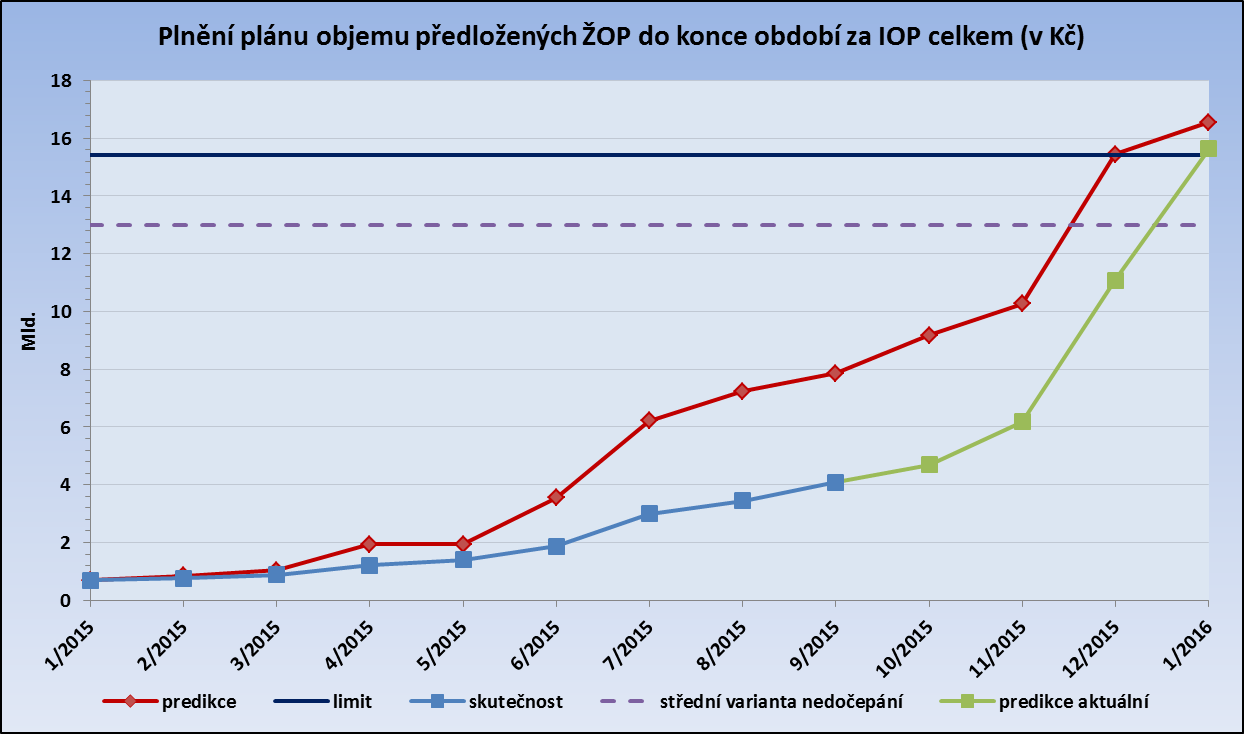 Zdroj: 	predikce: IS Monit 7+ IOP k 10. 2. 2015	skutečnost a aktuální predikce: IS Monit 7+ IOP k 7. 10. 2015Pozn.: 	do predikcí započtena nová výzva ve 3.2 za 1,6 mld. Kč a dopočítáno plné vyčerpání alokace v OI 5.2Plnění plánu počtu předložených ŽoP 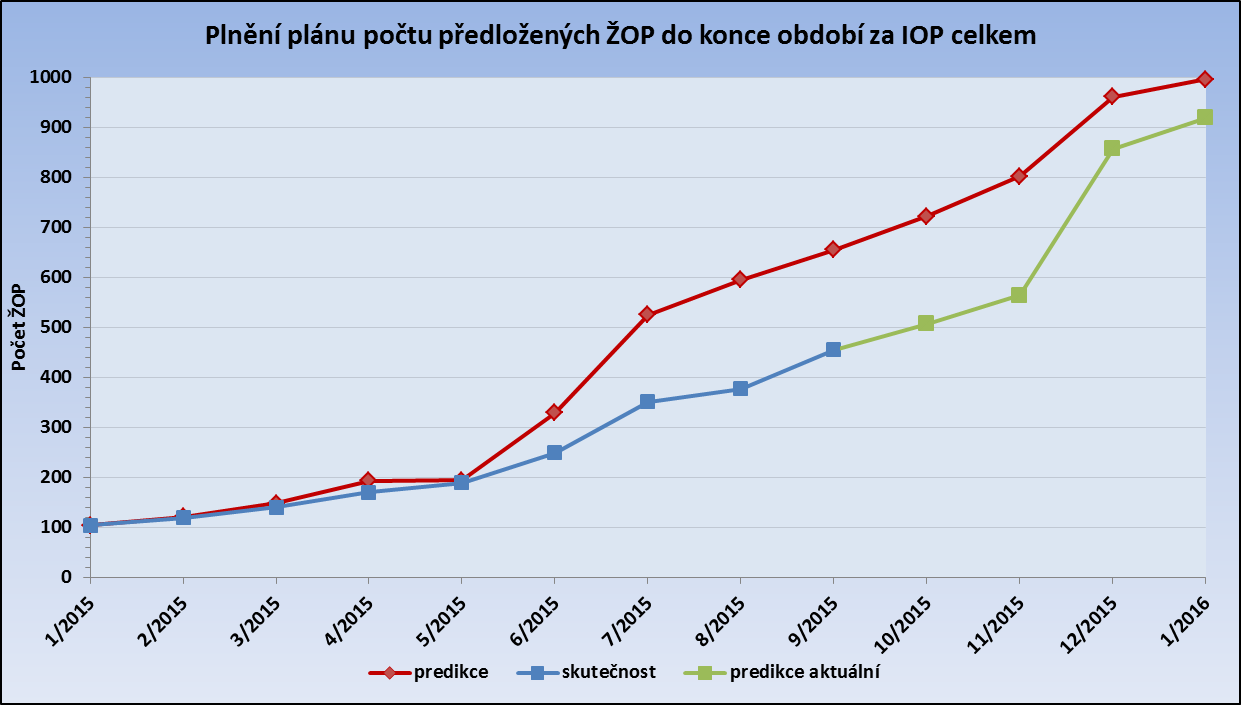 Zdroj: 	predikce: IS Monit 7+ IOP k 10. 2. 2015	skutečnost a aktuální predikce: IS Monit 7+ IOP k 7. 10. 2015Pozn.: 	do predikcí je započtena výzva ve 3.2 za 1,6 mld. Kč a dopočítáno plné vyčerpání alokace v OI 5.2V období od dubna do konce září mělo být dle predikcí z února 2015 předloženo 507 ŽoP v objemu 6 795 769 968 Kč. Podle dat z IS Monit7+ ze 7. 10. 2015 bylo předloženo 315 ŽoP v objemu 3 166 177 412 Kč. Predikce počtu a objemu předložených ŽoP tak nejsou naplněny. 2.8 Analýza rizik ve vztahu k budoucímu pokroku implementace programuŘO IOP koordinuje řízení rizik při realizaci IOP. Souhrnnou zprávu o řízení rizik IOP předává NOK po schválení katalogu rizik IOP. Průběžně sleduje opatření, přijatá k eliminaci rizik, 
a jejich účinnost. 2.9 Předpokládaný harmonogram vyhlašování výzevDo konce roku 2015 nejsou plánovány žádné výzvy. Přehled probíhajících výzev IOP je k dispozici na adrese: http://www.strukturalni-fondy.cz/cs/Jak-na-projekt/Prehled-otevrenych-vyzev-%e2%80%93-archiv (přehled otevřených výzev).2.10 Přehled schválených projektů Seznam podpořených projektů a příjemců ŘO měsíčně aktualizuje a zveřejňuje na webové adrese http://www.strukturalni-fondy.cz/cs/Microsites/Integrovany-OP/Zadatele-a-prijemci/Seznam-podporenych-projektu.Informace o schválených projektech jsou přenášeny z IS Monit7+ a zveřejňovány na portále www.risy.cz, provozovaném Centrem pro regionální rozvoj ČR, kde je možné jednotlivé projekty vyhledávat podle různých parametrů.Na základě novely zákona č. 218/2000 Sb., o rozpočtových pravidlech, musí poskytovatelé dotace předávat údaje o projektových žádostech předložených po 1. 8. 2012 do veřejně přístupného informačního systému DOTINFO (www.dotinfo.cz). ŘO a ZS zde evidují požadované údaje.Informace o vyřazených projektech V grafu č. 6 je zobrazen procentuální podíl vyřazených projektů podle jednotlivých fází administrace.Podíl vyřazených projektů podle jednotlivých stavů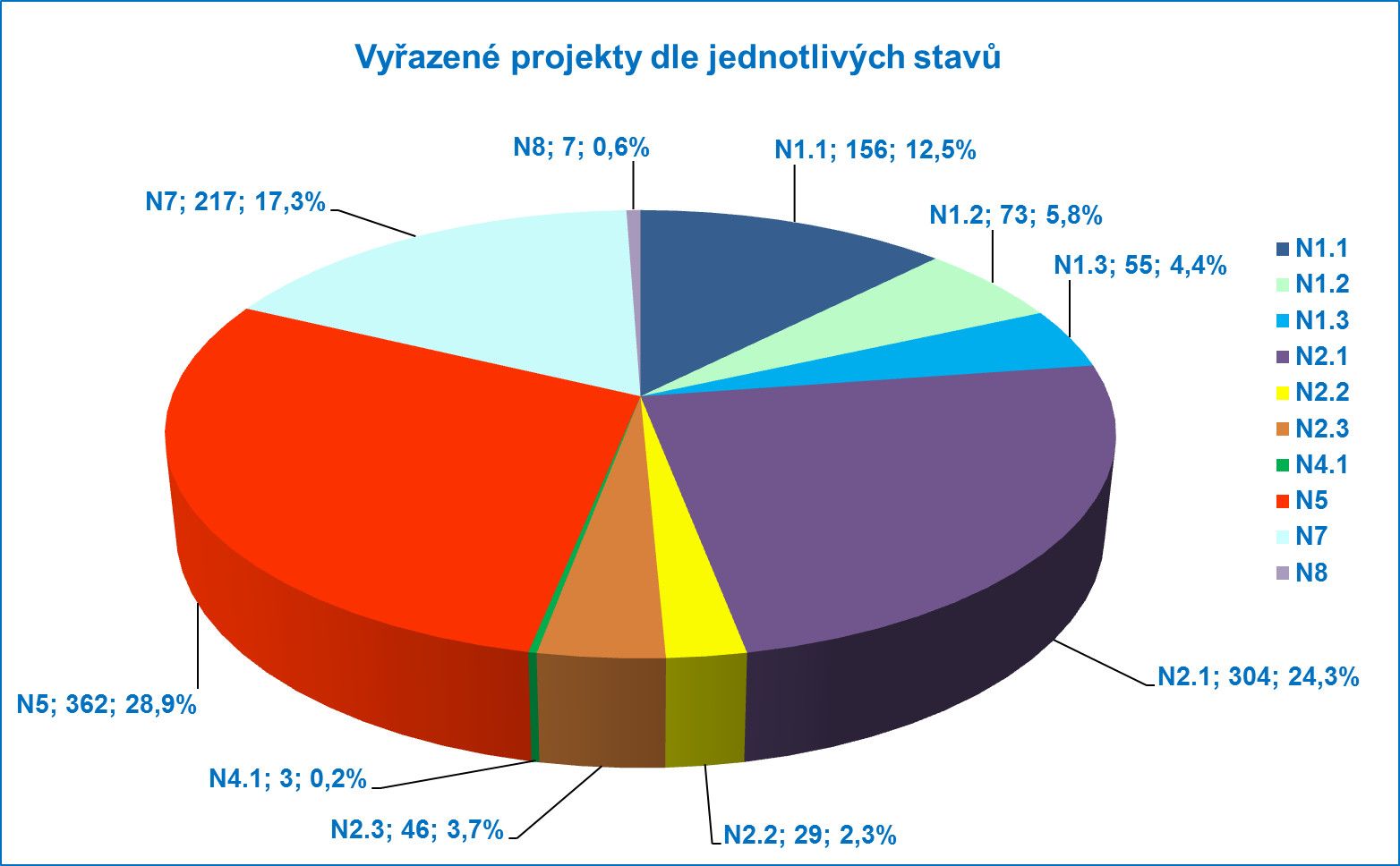 Zdroj: IS MONIT7+  30. 9. 2015Vyřazené projekty dle jednotlivých oblastí intervence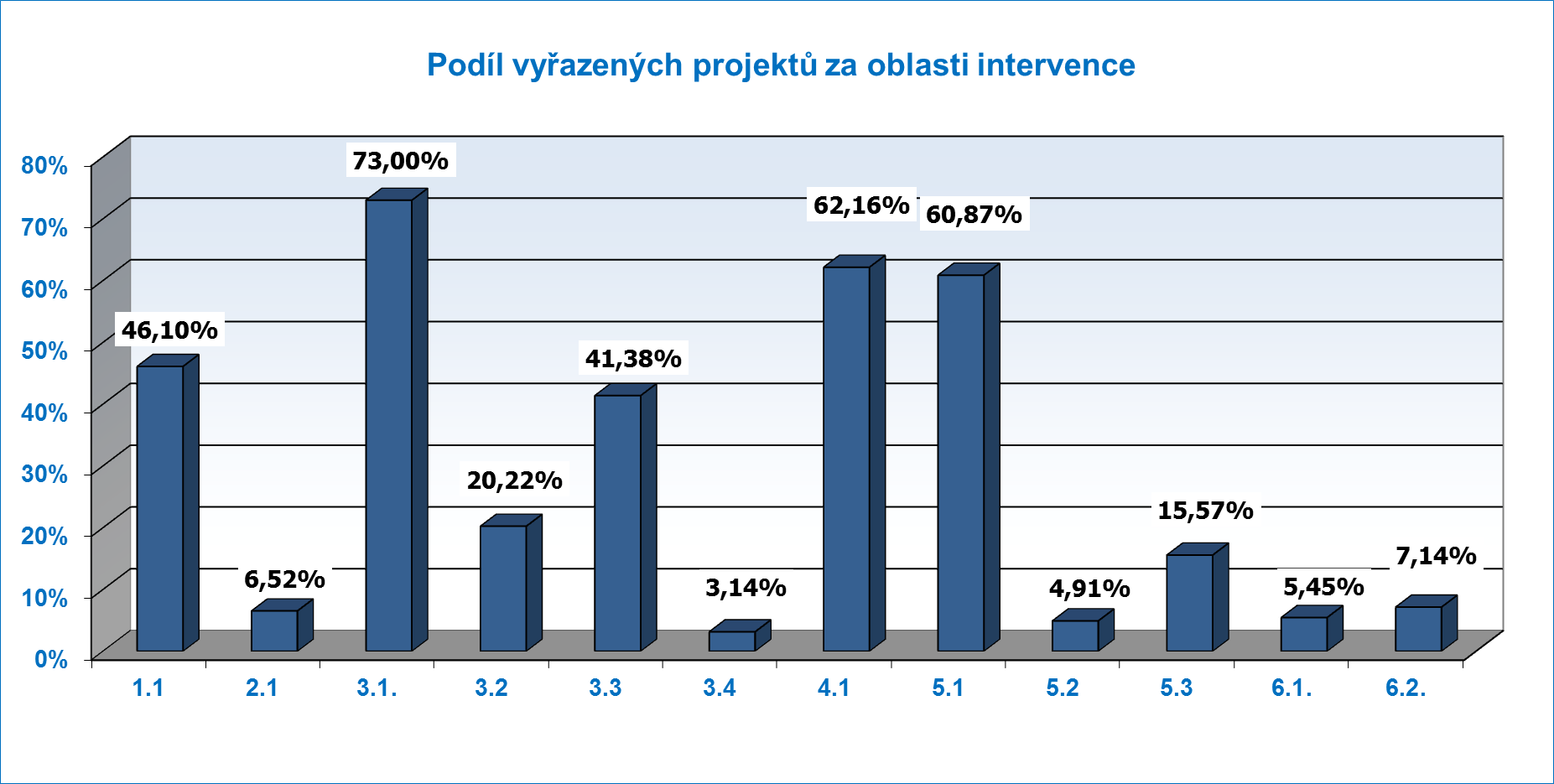 Zdroj: IS MONIT7+  30. 9. 2015Za sledované období nebyl v oblasti intervence 1.1 vyřazen žádný projekt a žádný neodstoupil od realizace. Hodnocení poslední 17. výzvy bylo ukončeno v minulém období. Ve sledovaném období nebyl v oblasti intervence 2.1 vyřazen žádný projekt. Hodnocení projektů poslední 22. výzvy bylo ukončeno v minulém období. Od realizace odstoupilo 6 projektů ve 22. výzvě, důvodem byly ve většině případů problémy s realizací veřejných zakázek a obavy příjemců, že projekty nelze realizovat do 30. 11. 2015.Od počátku vyhlášení výzev v oblasti intervence 3.1 bylo kumulativně vyřazeno 346 projektů ze  474 předložených projektových žádostí, což představuje 73 % z celkového počtu podaných žádostí. Nejčastějším důvodem vyřazení je nesplnění podmínek hodnocení projektu (stav N2.1) s podílem vyřazených žádostí ve vazbě k celkovému počtu podaných žádostí 40,08 %. Hlavní důvody vyřazení projektových žádostí pro nesplnění podmínek hodnocení projektu se váží především k aktivitě 3.1 c), kde byl poměr vyřazených žádostí nejvýznamnější. Přestože MPSV přijalo v roce 2013 a 2014 opatření k nápravě ve formě intenzivních individuálních konzultací s žadateli, neměly tyto aktivity významný dopad na snížení podílu vyřazených žádostí. Dalším nejčastějším důvodem pro vyřazení je stažení projektu žadatelem, které se podílí na celkovém počtu vyřazených žádostí z 13,92 %, a nedokončení projektu. Za sledované období došlo ke stažení 
jedné projektové žádosti žadatelem a 1 projekt nebyl nedokončen. V oblasti intervence 3.2 bylo předloženo 267 projektových žádostí. V průběhu hodnotícího procesu za všechny výzvy a celé programové období byly vyřazeny 2 projekty na základě nesplnění formálních náležitostí a 2 projekty na základě nesplnění kritérií přijatelnosti. Dalších 16 projektů bylo vyřazeno při hodnocení kvality projektu (v procentním vyjádření 5,99 %). Výběrová komise nedoporučila 13 projektů k financování převážně z důvodu rizika neudržení projektů. Ke konci programového období se výrazně snižuje počet vyřazovaných projektů. Kvalita projektových žádostí stoupla, což se kladně projevilo v celém systému hodnocení. Bylo evidováno 17 projektů, které byly z různých důvodů staženy z realizace ze strany příjemců. Lze očekávat, že toto číslo poroste, jelikož se projekty nepodaří realizovat v původních harmonogramech kvůli problémům s VŘ nebo s dlouhými dodacími lhůtami. K 30. 9. 2015 byl celkový podíl vyřazených projektů na úrovni 20,22 %.V oblasti intervence 3.3 bylo od počátku vyhlášení výzev vyřazeno 12 projektových žádostí z m 29 předložených žádostí. Z 29 podaných projektových žádostí 1 projekt neuspěl při kontrole přijatelnosti, 6 projektových žádostí bylo vyřazeno na základě nesplnění podmínek hodnocení projektu, což představuje 20,69 % z celkového počtu podaných projektových žádostí. 3 projekty byly nedokončeny/staženy žadatelem, což činí 10,34 % z celkového počtu žádostí. Celkový procentuální podíl vyřazených žádostí k počtu předložených projektů činí 41,4 %. Za sledované období nedošlo k odstoupení žádného projektu. Od počátku vyhlášení výzev za celé programové období bylo v oblasti intervence 3.4 předloženo 159 projektových žádostí a v průběhu hodnotícího procesu nebyl vyřazen žádný z projektů. Jeden projekt 
z 23. výzvy byl nedokončen/stažen žadatelem, což představuje 0,63 % z celkového počtu žádostí. Příjemce uvedl jako důvod pro odstoupení projektu nemožnost realizace dodávky technologického vybavení a vozidel při opakovaném vyhlášení VŘ. K 30. 9. 2015 byl celkový podíl vyřazených projektů na úrovni 3,14 %.V oblasti intervence 4.1 bylo předloženo 222 projektových žádostí a v průběhu hodnotícího procesu za celé programové období bylo vyřazeno 32 projektů (14,41 % z celkového počtu podaných projektových žádostí) na základě nesplnění kritérií přijatelnosti, 76 projektů (34,23 % z celkového počtu podaných projektových žádostí) bylo vyřazeno na základě nesplnění podmínek hodnocení kvality projektů. Celkem 22 projektů bylo nedokončeno/staženo žadatelem, což činí 9,91 % z celkového počtu.K 30. 9. 2015 byl celkový podíl vyřazených projektů na úrovni 62,16 % z celkového počtu žádostí. Vysoké procento bylo zapříčiněno nedostatečnou kvalitou předkládaných projektových žádostí.V  oblasti intervence 5.1 bylo od počátku vyhlášení výzev vyřazeno 42 projektových žádostí ze 70 předložených. 16 žádostí bylo vyřazeno na základě nesplnění kritérií přijatelnosti, což představuje 23,19 % z celkového počtu žádostí, 6 projektů bylo vyřazeno na základě nesplnění podmínek hodnocení kvality projektů, 4 projekty nedoporučila k financování výběrová komise a 3 projekty, 
u nichž byla administrace pozastavena kvůli nedostatku finančních prostředků, a projekty nebyly realizovány. Celkem 4 projekty byly  nedokončeny/staženy žadatelem (v procentním vyjádření 5,80 %). Ke konci sledovaného období byl celkový podíl vyřazených projektů 60,87 %.Ve sledovaném období byl v oblasti intervence 5.2 zaznamenán růst vyřazených projektů oproti předchozímu období o cca 6 %. Vzhledem k celkovému počtu realizovaných projektů se jedná 
o akceptovatelnou hodnotu. Nejčastějším důvodem k odstoupení od projektu žadatelem je problém s kofinancováním a stažení projektu ze strany města v aktivitě 5.2a) Revitalizace veřejného prostranství. V oblasti intervence 5.3 je realizace všech projektů ukončená. 2.11 Pokrok v realizaci finančních nástrojůV Integrovaném operačním programu je v souladu s článkem 44 Nařízení Rady (ES) č. 1083/2006 realizováno pilotní ověření finančního nástroje JESSICA na podporu regenerace bytových domů s celkovou alokací 609 869 489 Kč. Část alokace byla použita k vybudování moderního sociálního bydlení regenerací stávajících bytů. Na konci sledovaného pololetí ŘO IOP eviduje 147 uzavřených úvěrových smluv v celkové hodnotě přesahující 580 mil. Kč. Od prosince 2014 byl z důvodů objemu žádostí, převyšujícího alokaci finančního nástroje JESSICA, jejich příjem pozastaven. Od srpna 2015 dochází k využívání vracených splátek k poskytování úvěrů nových. Podpořené projekty vykazují v úvěrových smlouvách monitorovací indikátor „počet regenerovaných bytů“ ve výši 5870 a 106 ze 147 projektů je zaměřených kromě regenerace i na energetické úspory, které v aritmetickém průměru přesahují 40 %. Oba monitorovací indikátory převyšují prognózu stanovenou v investiční strategii.ŘO IOP v souladu s plánem kontrol zahájil 23. června 2015 veřejnosprávní kontrolu č. 33/2015/I. Kontrolovanou osobou je SFRB a předmětem kontroly je ověření postupů HF a účinnosti řídícího 
a kontrolního systému projektu č. CZ.1.06/5.2.00/16.08424 s názvem „Realizace finančního nástroje JESSICA v IOP“. 17. září 2015 proběhlo šetření na místě v sídle HF SFRB a ŘO IOP plánuje provést šetření i u správce FRM. Kontrola v době podání této zprávy není dokončena, zatím probíhá bez závažných zjištění.S blížícím se koncem programového období dokončuje ŘO IOP přípravu výstupní strategie finančního nástroje JESSICA a využití splátek úvěrů a  úroků k obdobným aktivitám v oblasti politiky bydlení. Zkušenosti, získané realizací pilotního ověření FN JESSICA v IOP, jsou využity také při přípravě implementace finančních nástrojů v programovém období 2014 – 2020 v Integrovaném regionálním operačním programu.Na základě dosavadních zkušeností lze považovat pilotní realizaci finančního nástroje JESSICA za úspěšnou.3 POKROK NA ÚROVNI PRIORITNÍCH OS ŘO IOP sleduje závazky ze schválených projektů a hodnoty monitorovacích indikátorů, dosažené 
k 30. 9. 2015. Závazky jsou počítány z cílových hodnot projektů od stavu P4.1 v IS Monit7+ (projekt s vydaným Rozhodnutím/Stanovením výdajů). Dosažené hodnoty jsou počítány z projektů od stavu P45 v IS Monit7+ (projekt v realizaci) s výjimkou indikátorů typu „počet projektů“, které se agregují od stavu P5 (Realizace projektu ukončena). Výchozí hodnoty z roku 2005 jsou převzaty z programového dokumentu.3.1 Prioritní osa 1a, 1b – Modernizace veřejné správy3.1.1 Zaměření prioritních os/oblastí intervenceCílem prioritních os 1a a 1b je dosáhnout rychlejšího a spolehlivějšího poskytování služeb státní správy veřejnosti a implementací elektronické správy umožnit občanům a podnikatelským subjektům jednoduše a rychle komunikovat s úřady státní správy. Specifické cíle:zlepšit úroveň služeb elektronické veřejné správy,zvýšit využívání internetu občany pro komunikaci s veřejnou správou,snížit administrativní zatížení občanů, podnikatelů a veřejného sektoru. Podporované aktivity:vytváření, rozvoj a údržba celostátních základních a dalších relevantních registrů veřejné správy včetně systému bezpečného a chráněného přístupu,budování komunikační infrastruktury veřejné správy,vybudování přístupových míst pro komunikaci s informačními systémy veřejné správy,elektronizace služeb veřejné správy.Příjemci:organizační složky státu a jimi zřizované příspěvkové organizace. 3.1.2 Pokrok v realizaci prioritních os/oblastí intervence V oblasti intervence došlo ve sledovaném období k dílčímu pokroku v realizaci zbývajících projektů.  Byly úspěšně dokončeny čtyři projekty. Pokrok lze spatřovat i ve výrazném posunu v realizaci a čerpání projektů 17. výzvy, většina projektů směřuje k brzkému dokončení a předložení závěrečných MZ a ŽoP. Minimální pokrok v proplácení za sledované období je dán faktem, že téměř všechny projekty jsou jednoetapové a předloží své závěrečné ŽoP ke konci roku 2015. Z toho důvodu ZS MV předložil do 14. certifikace výdajů IOP za období od 11. 12. 2014 do 13. 7. 2015 pouze čtyři žádosti ve výši cca 36 mil Kč. ZS MV přijímá opatření k zajištění dostatečné administrativní kapacity a přípravu na kumulaci žádostí a monitorovacích zpráv na přelomu roku. Zároveň s příjemci vede intenzivní jednání a monitoruje pokrok v projektech, aby zajistil maximální dočerpání alokace.  Kumulativní pokrok na úrovni oblastí intervence 1.1a a 1.1b (v mil. CZK/EUR)Zdroj: Aktuální MoV – MSC2007 ke dni 30. 9. 2015; Data za certifikované prostředky byla v celé zprávě generována k datu 8. 10. 2015, důvodem je technická chyba způsobena chybným přenosem dat mezi IS Viola a MSC2007+Předchozí MoV – MSC2007+ ke dni 16. 4. 2015Kurz CZK/EUR: Aktuální MoV – 27,208; Předchozí MoV – 27,473 Zdroj financování – podíl EUV oblastech intervence 1.1a a 1.1b neprobíhala ve sledovaném období žádná výzva. 3.1.3 Naplňování indikátorůVe výzvách MV ČR jsou data naplnění indikátorů stanovena k termínu ukončení realizace projektu. Dosažená hodnota je průměr dosažených hodnot, které uvedli příjemci v závěrečných monitorovacích zprávách. K průběžné změně plánované cílové hodnoty indikátoru v průběhu projektu až na výjimky nedochází. Dosažené hodnoty podílových indikátorů se mění v závislosti na počtu ukončených projektů a jejich vykázaných cílových hodnot. Nejedná se o kvalitativní posun, ale o průměr poměru mezi počtem projektů a jejich vykázaných hodnot. Z tohoto důvodu hodnoty kolísají oběma směry na číselné ose. 150109 Podíl registrů napojených na centrální registryDosažená hodnota ke dni 30. 9. 2015 je 96,04 %. Zvýšil se závazek ze schválených projektů z důvodu nových projektů v 17. výzvě. Mírně se snížila dosažená hodnota k 30. 9. 2015, protože ve sledovaném období byl ukončen jeden projekt s nízkým podílem napojených registrů. Po ukončení zbývajících projektů se sníží podíl na úroveň závazku. Plánovaná hodnota v Programovém dokumentu IOP je 75 %. Závazek ze schválených projektů je 87, 28 %. V oblasti intervence 1.1 indikátor vykazuje 14 projektů. 150110 Podíl úřadů státní správy využívajících sdílenou KIVSDosažená hodnota ke dni 30. 9. 2015 je 93,50 %. Zde se mírně zvýšil závazek ze schválených projektů z důvodu nových projektů v 17. výzvě. Ke zvýšení dosažené hodnoty k 1. 10. 2015 došlo z důvodu, že se jedná o podílový indikátor a byl ukončen projekt s vysokým podílem. Po ukončení zbývajících projektů se zvýší podíl na úroveň závazku. Plánovaná hodnota v Programovém dokumentu IOP je 80 %. Závazek ze schválených projektů je 93,35 %. Tento indikátor vykazuje 17 projektů.150111 Podíl resortních a agendových portálů provázaných na Portál veřejné správyDosažená hodnota ke dni 30. 9. 2015 je 78,16 % a vychází z hodnot 6 ukončených projektů. Plánovaná hodnota v Programovém dokumentu IOP je 75 %. Závazek ze schválených projektů je 78,1 6%. V oblasti intervence 1.1 indikátor naplňuje 6 příjemců ústředních orgánů státní správy. Hodnoty uvedeného MI jsou konečné, všechny projekty, které si MI zvolily, byly ukončeny.150112 Podíl digitalizovaných dokumentůDosažená hodnota ke dni 30. 9. 2015 je 25,0 2%. Plánovaná hodnota v Programovém dokumentu IOP je 20 %. Závazek ze schválených projektů je 43,45 %. Mírně se zvýšila dosažená hodnota 
k 30. 9. 2015, protože se jedná o podílový indikátor a byl ukončen projekt s vysokým podílem. Po ukončení zbývajících projektů se zvýší podíl na úroveň závazku. V oblasti intervence 
1.1 indikátor vykázalo 11 příjemců ústředních orgánů státní správy. 150113 Podíl úřadů s elektronickou spisovou službou a elektronicky řízeným oběhem dokumentůDosažené hodnoty, plánovaná hodnota v Programovém dokumentu IOP a závazek ze schválených projektů ke dni 30. 9. 2015 jsou 100 %. MI po přepočtu vykazuje uvedenou konečnou hodnotu.152105 Snížení administrativního zatížení občanů, podnikatelů a veřejného sektoruDosažená hodnota ke dni 30. 9. 2015 je 75 %. Plánovaná hodnota v Programovém dokumentu IOP je 75%.  Závazek ze schválených projektů je 75%. MI po přepočtu vykazuje uvedenou konečnou hodnotu. Indikátory výstupuZdroj: MSC k 30. 9. 2015 a informace od ZS u podílových indikátorůIndikátory výsledkuZdroj: MSC k 30. 9. 2015 a informace od ZS u podílových indikátorůV grafech Porovnání věcného a finančního pokroku vyjadřuje fialový sloupec závazek ze schválených projektů, tj. celkovou plánovanou hodnotu indikátoru, kterou příjemci uvedli v žádostech o dotaci, vyjádřený v % z celkové hodnoty, stanovené v Programovém dokumentu IOP, stejný údaj je v tabulkách indikátorů. Modrý sloupec zahrnuje finanční prostředky projektů, na které je vydáno Rozhodnutí o poskytnutí dotace, procentuálně vztažené k alokaci aktivity, do které indikátor spadá.Porovnání věcného a finančního pokroku v oblasti intervence 1.1Zdroj: MSC k 30. 9. 2015 a informace od ZS u podílových indikátorů3.1.4 Problémy a přijatá opatřeníRiziko nedočerpání zbývající alokace v roce 2015V oblasti intervence 1.1 existuje relativně vysoký objem prostředků, které budou předloženy 
v žádostech o platbu (cca 2 mld. Kč). Mezi hlavní příčiny patří existence rizikových projektů se zpožděnou realizací a čerpáním, řada projektů má nastavené ukončení realizace na konec způsobilosti výdajů a prostředky budou předloženy v žádostech o platbu na konci roku 2015.Proto je reálně ohroženo dočerpání alokace v oblasti intervence 1.1 IOP.Přijatá opatření Probíhají konzultace s příjemci, monitoring rizikových projektů a jejich krizové řízení, spolupráce 
s příjemci při přípravě monitorovacích zpráv a žádostí o platbu, etapizace projektů, zkracování lhůt příjemců a ZS, předběžná kontrola dokumentace k VZ, včasné řešení problémů a návrhy řešení.Mezi další opatření lze zařadit aktivní spolupráci s řídicím orgánem IOP (zjednodušování postupů, trilaterální jednání s rizikovými příjemci, materiály do vlády k rizikovým projektům, materiál do vlády a usnesení vlády k dokončování IOP, atp.). Opatření přijímá ZS MV i v personální oblasti, kdy je třeba zajistit maximální dočerpání a dokončování programového období.Vzhledem k zásadnímu objemu prostředků, vázaných v resortních rizikových projektech, ZS MV monitoruje projekty s napjatým harmonogramem a využívá všechny dostupné prostředky k zajištění pokroku v realizaci a v čerpání. Zástupce OSF se zúčastňuje jednání Koordinační rady projektů pod záštitou NMV pro ICT, kde je situace projektů projednávána. S projekty, kde je generálním dodavatelem ČP OZ ICT, jsou vedena velice intenzivní jednání 
a sledován postup v dokončování projektů, který je reportován ŘO IOP a informace je pro informaci předkládána každý měsíc vládě ČR.Riziko nedostatečné administrativní kapacity pro činnosti ZSVýdaje na mzdové prostředky pracovníků ZS bude možné uplatňovat, vzhledem k pravidlům způsobilosti výdajů, z technické pomoci IOP do listopadu 2015. Je třeba zajistit plnění činností ZS při ukončování programu minimálně do července 2016. ZS MV očekává do konce roku 2015 administraci 28 žádostí o platbu v hodnotě cca 2 mld. Kč, které bude nutné administrovat a předložit na ŘO IOP. Přijatá opatřeníZS MV přijímá opatření k zajištění dostatečné administrativní kapacity pro zpracování velkého objemu žádostí o platbu a zajištění dokončování programového období (zastupitelnost, multifunkčnost pracovníků, motivace zaměstnanců). Na tuto situaci upozorňuje usnesení vlády č. 604/2015, které následovalo projednání materiálu ŘO IOP “Informace o nezbytných podmínkách pro řádné dokončení Integrovaného operačního programu 2007−2013“. Na základě tohoto usnesení a finální podoby rozpočtu na r. 2016 budou úvazky pracovníků OSF prodlouženy, aby byl zajištěn výkon činnosti ZS MV při ukončování IOP i v roce 2016.Riziko probíhajícího šetření ze strany Úřadu pro ochranu hospodářské soutěže (ÚOHS)Nadále se zpožďuje realizace projektů s dopadem do čerpání z důvodu podání námitek k ÚOHS a jeho šetření. V červenci 2015 na základě podaných námitek ÚOHS začal prošetřovat zakázky v projektech Modernizace komunikační infrastruktury Ministerstva vnitra a Modernizace komunikační infrastruktury - Krajské ředitelství policie Plzeňského kraje. Námitky byly shledány jako neopodstatněné, zdržela se realizace obou projektů. V případě projektu Modernizace komunikační infrastruktury (MKI) - Krajské ředitelství policie Plzeňského kraje šlo navíc o opakování hlavní zakázky, kterou ÚOHS již dříve prošetřoval.  Přijatá opatření Aktuální informace poskytují příjemci při pravidelných jednáních pracovních týmů projektů i ad hoc formou e-mailové komunikace. Vzniklé situace jsou okamžitě řešeny a konzultovány s právníky OSF. V případech projektů MKI, blokovaných na ÚOHS, se aktuálně podařilo dosáhnout pokroku 
a výrazného snížení rizika jejich nedokončení. Po uplynutí lhůty byly smlouvy s vybranými dodavateli podepsány.3.1.5 Příklad projektuOblast intervence: 1.1 Název projektu, registrační číslo: Zefektivnění zpřístupňování archiválií, CZ.1.06/1.1.00/17.09402Příjemce: Státní oblastní archiv v LitoměřicíchFinancování projektu: celkový rozpočet 815 000,- Kč, příspěvek SF 1 542 750, příspěvek SR 272 250Realizace: 5. 1. 2015 –30. 9. 2015Digitalizace a dálkový přístup k archiváliím a archivním pomůckám zvyšují badatelský komfort 
a umožňují snadný přístup k bádání také tělesně postiženým. Archiválie jsou díky digitalizaci chráněny před poškozením, zničením a zcizením.Projekt „Zefektivnění zpřístupňování archiválií“ je zaměřen na zvýšení bezpečnosti IT prostředí Státního oblastního archivu v Litoměřicích (SOA) a na zlepšení dostupnosti digitalizovaných archiválií pro veřejnost. V rámci aktivit projektu bude například pořízeno a implementováno nové centrální datové úložiště SOA. Kapacita datového prostoru se zvýší a bude možné digitalizovat další materiál. Nový výkonový server zlepší obslužnost digitalizovaných dat, což zcela jistě přispěje 
k lepšímu naplňování služeb poskytovaných veřejnosti. Na všech lokálních serverech pracovišť SOA bude instalováno jednotné IT prostředí, které podpoří spolupráci jednotlivých nástrojů s hlavním datovým prostorem a zároveň zvýší bezpečnost a efektivitu celého systému. Z finančních prostředků projektu bude také pořízena nová verze archivního softwaru pro dálkový přístup 
k digitalizovaným archiváliím.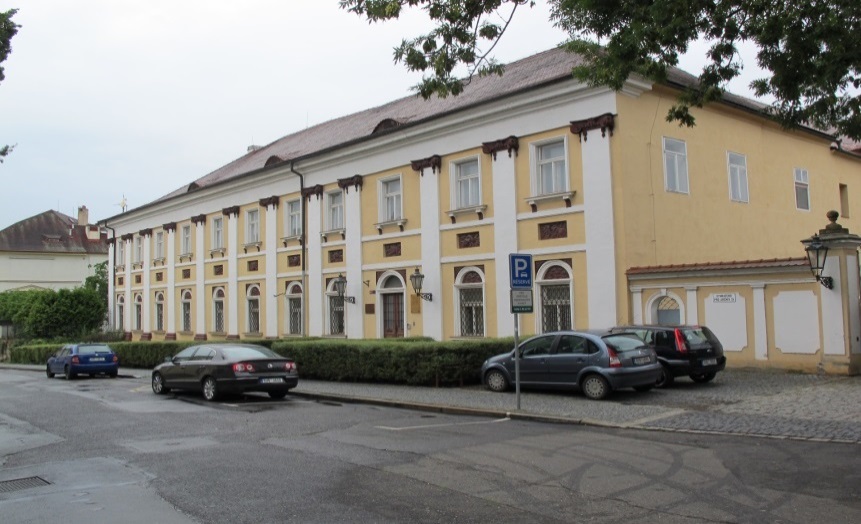 3.2 Prioritní osa 2 – Zavádění ICT v územní veřejné správě3.2.1 Zaměření prioritních os/oblastí intervencePrioritní osa 2 se zaměřuje na modernizaci územní veřejné správy, především na vybudování podmínek pro aplikaci eGovernment na místní úrovni, optimalizaci procesů v rámci orgánů místní samosprávy, zefektivnění elektronické komunikace mezi jednotlivými úrovněmi veřejné správy, zabezpečením vzájemné kompatibility informačních systémů a datové propojenosti, poskytováním co nejvíce informací zdarma prostřednictvím internetu.Specifické cíle:zvýšit úroveň služeb elektronické veřejné správy na regionální a místní úrovni,snížit administrativní zatížení občanů, podnikatelů a veřejného sektoru.Podporované aktivity:sdílení dat s centrálními registry ve veřejné správě a vytváření dalších relevantních registrů pro potřeby územní veřejné správy,budování komunikační infrastruktury územní veřejné správy,vybudování přístupových míst pro komunikaci s informačními systémy veřejné správy,elektronizace služeb veřejné správy, a to zejména formou elektronizace procesních postupů 
u jednotlivých agend vykonávaných orgány územní veřejné správy.Příjemci:kraje a obce a jimi zřizované a zakládané organizace, svazky obcí.3.2.2 Pokrok v realizaci prioritních os/oblastí intervenceVe sledovaném období nebyla otevřena žádná výzva. Díky krizovému řízení IOP se podařilo udržet míru čerpání a proplácení finančních prostředků příjemců. Kumulativní pokrok na úrovni oblastí intervence 2.1 (v mil. CZK/EUR)Zdroj: Aktuální MoV – MSC2007 ke dni 30. 9. 2015; Data za certifikované prostředky byla v celé zprávě generována k datu 8. 10. 2015, důvodem je technická chyba způsobena chybným přenosem dat mezi IS Viola a MSC2007    Předchozí MoV – MSC2007+ ke dni. 16. 4. 2015Kurz CZK/EUR: Aktuální MoV – 27,208                            Předchozí MoV – 27,473Zdroj financování – podíl EU 3.2.3 Naplňování indikátorůProjekty mají stanovena data naplnění monitorovacích indikátorů na konec realizace projektu, spolu s posunem data dokončení projektů dochází k posunu data naplnění monitorovacího indikátoru.U indikátoru 150105 Počet kontaktních míst veřejné správy (Czech Point) jsou všechny projekty 
až na jednotlivé výjimky dokončeny. Indikátor je ke konci sledovaného období naplněn. Došlo k překročení cílové hodnoty indikátoru o cca 5 %, což je zapříčiněno zvýšenou potřebou na kontaktní místa, která se projevila v průběhu programového období 2007 – 2013.U indikátorů 150117 Podíl registrů místní veřejné správy napojených na centrální registry, 150115 Podíl lokálních sítí zapojených do KIVS a 150116 Podíl regionálních portálů integrovaných s Portálem veřejné správy došlo ve sledovaném období k naplnění indikátorů. Zároveň došlo k překročení cílové hodnoty indikátoru ze 75 % na 100 %.U indikátoru  150114 Počet nové plně elektronizované agendy místní veřejné správy došlo k překročení plánované hodnoty v souvislosti s projekty výzvy 22. Důvodem překročení plánované hodnoty indikátoru je zvýšená absorpční kapacita, které se projevila v průběhu programového období.  Dále dochází k postupnému dokončování projektů 6, 8 a 9 výzvy. U indikátoru 150112 Podíl digitalizovaných dokumentů došlo ve sledovaném období k naplnění plánované hodnoty. Zároveň došlo k překročení cílové hodnoty indikátoru z cílové hodnoty 20 % na 25,08 %, což bylo způsobeno nepřesným nastavením cílové hodnoty indikátoru.U indikátoru 150113 Podíl úřadů s elektronickou spisovou službou a elektronicky řízeným oběhem dokumentů nejsou započítány úřady obcí využívající hostovanou eSSl nadřazeného ORP nebo kraje, takže indikátor nebude naplněn, ovšem zamýšlený počet úřadů byl podpořen. Možnost sdílení hostované eSSI se objevila v průběhu programového období, a byla využita především pro svou hospodárnost a efektivitu.Indikátory výstupuZdroj: MSC2007 k 30. 9. 2015, informace od ZS u podílových indikátorůIndikátory výsledkuZdroj: MSC2007 k 30. 9. 2015, informace od ZS u podílových indikátorůV grafech Porovnání věcného a finančního pokroku vyjadřuje fialový sloupec závazek ze schválených projektů, tj. celkovou plánovanou hodnotu indikátoru, kterou příjemci uvedli v žádostech o dotaci, vyjádřenou v % z celkové hodnoty, stanovené v Programovém dokumentu IOP. Stejný údaj je v tabulkách indikátorů. Modrý sloupec zahrnuje finanční prostředky projektů, na které je vydáno Rozhodnutí o poskytnutí dotace procentuálně vztažené k alokaci na aktivitu, do které indikátor spadá.Porovnání věcného a finančního pokroku v oblasti intervence 2.1Zdroj: MSC2007 k 30.9.2015, informace od ZS u podílových indikátorů3.2.4 Problémy a přijatá opatřeníProblémHlavním problémem ve sledovaném období byly především četné změny harmonogramů projektů 
a harmonogramů veřejných zakázek, opakování VZ, rušení VZ, rušení aktivit, technické 
a technologické problémy při implementaci výstupů, problematika způsobilosti výdajů (především servis, záruky, publicita).Přijatá opatřeníZS CRR poskytuje příjemcům konzultace k veřejným zakázkám, ke způsobilosti výdajů, k podání Žádosti o Platbu/Monitorovacích zpráv na krajských odděleních Centra. Zveřejňuje nejčastěji kladené dotazy, kontroluje způsobilost výdajů a změny projektů pomocí expertních spolupracovníků. Složitější výběrová řízení jsou konzultována s pražskou centrálou. CRR sleduje předkládané zadávací dokumentace a stav zadávacích řízení prostřednictvím kontroly termínu dodávek ve vztahu k datu ukončení realizace projektu. Ve spolupráci s ŘO IOP jsou identifikovány a aktualizovány rizikové a spící“ projekty, u nichž je sledován průběh realizace a plnění nápravných opatření, která stanovil ŘO IOP.Rovněž byly na ZS CRR nastaveny interní postupy pro urychlení administrace ŽoP podle opatření k maximalizaci čerpání v roce 2015.Pražská centrála CRR monitoruje a vyhodnocuje administraci Oznámení o změně, projektových žádostí a Žádostí o platbu a nastavil k tomu podrobný proces.   3.3 Prioritní osa 3 – Zvýšení kvality a dostupnosti veřejných služeb3.3.1 Zaměření prioritních os/oblastí intervenceAktivity prioritní osy 3 navazují na intervence do kvality a efektivity fungování veřejné správy. Společným záměrem je zlepšení organizace, financování a procesu hodnocení veřejných služeb. Prioritní osa se zaměřuje na čtyři oblasti intervence:3.1 – Služby v oblasti sociální integrace,3.2 – Služby v oblasti veřejného zdraví,3.3 – Služby v oblasti zaměstnanosti,3.4 – Služby v oblasti bezpečnosti, prevence a řešení rizik.Specifické cíle:posílení sociální integrace prostřednictvím procesu transformace residenčních sociálních služeb v jiné typy sociálních služeb a při zajištění kvality a dostupnosti sociálních služeb umožňujících návrat uživatelů zpět na trh práce a do společnosti,inovace a modernizace infrastruktury péče o zdraví obyvatel s důrazem na rozšíření národních sítí specializovaných pracovišť, prevenci zdravotních rizik a zvýšení efektivity, kvality 
a nákladovosti systému poskytování služeb veřejného zdravízvýšení kvality služeb zaměstnanosti a podpora rozvoje nových nástrojů a institucí služeb zaměstnanosti, včetně vzdělávání zaměstnanců a klientů služeb zaměstnanosti,zvýšení kvality na úseku prevence a řešení rizik prostřednictvím modernizace infrastruktury.  Příjemci:organizační složky státu a jimi zřizované příspěvkové organizace,kraje a obce a jimi zřizované organizace,nestátní neziskové organizace,podnikatelé (osoby zapsané v obchodním rejstříku osoby podnikající na základě živnostenského oprávnění nebo na základě zvláštních předpisů).3.3.2 Pokrok v realizaci prioritních os/oblastí intervenceV oblasti intervence 3.1 bylo od počátku sledovaného období podáno 474 projektových žádostí v hodnotě 117,65 mil. EUR, což představuje 218,1 % alokace. Za období 17. 4. 2015 – 30. 09. 2015 nebyla podána žádná projektová žádost, všechny výzvy jsou uzavřeny. Ve sledovaném období mírně poklesly finanční prostředky v Prostředcích krytých Rozhodnutím/Smlouvou způsobené úsporami při VŘ.   Za sledované období byly proplaceny příjemcům prostředky ve výši 6,19 mil. EUR, do souhrnných žádostí o platbu bylo zahrnuto 5,09 mil. EUR. V tomto období proběhla certifikace výdajů a certifikováno bylo 3,69 mil. EUR. Kumulativní pokrok na úrovni oblastí intervence 3.1 (v mil. CZK/EUR)Pro všechny níže uvedené tabulky platí:Zdroj: Aktuální MoV – MSC2007 ke dni 30. 9. 2015; Data za certifikované prostředky byla v celé zprávě generována k datu 8. 10. 2015, důvodem je technická chyba způsobena chybným přenosem dat mezi IS Viola a MSC2007          Předchozí MoV – MSC2007+ ke dni. 16. 4. 2015 Kurz CZK/EUR: Aktuální MoV – 27,208                            Předchozí MoV – 27,473Zdroj financování – podíl EUV oblasti intervence 3.2 bylo podáno 267 projektových žádostí v celkové výši 423, 33 mil. EUR. Ve sledovaném období nebyla předložena žádná projektová žádost. Částka vydaná za Rozhodnutí se zvýšila o 58, 91 mil. EUR. Prostředky proplacené příjemcům se zvýšily 
o 18, 74 mil. EUR, celkově byly proplaceny příjemcům prostředky v objemu 196, 81 mil. EUR, což představuje 78,37 % alokace. Za oblast intervence 
3.2 byly certifikovány výdaje v objemu 180,87 mil. EUR.Kumulativní pokrok na úrovni oblastí intervence 3.2 (v mil. CZK/EUR)V oblasti intervence 3.3 bylo kumulativně podáno 29 projektových žádostí v celkové výši 69,21 mil. EUR. Ve sledovaném období nebyla předložena žádná projektová žádost, všechny výzvy jsou uzavřené. Částka za vydaná Rozhodnutí se snížila o 0,11 mil. EUR z důvodu úspory na základě provedených výběrových řízení. Prostředky proplacené příjemcům se zvýšily o 0,03 mil. EUR, celkově byly proplaceny příjemcům prostředky v objemu 20,75 mil. EUR, což představuje 50,31 % alokace.  Byly certifikovány výdaje v objemu 14,5 mil. EUR, tj. 35,22 % alokace.  Kumulativní pokrok na úrovni oblastí intervence 3.3 (v mil. CZK/EUR)V oblasti intervence 3. 4 bylo souhrnně podáno 159 projektových žádostí v celkové výši 389,53 mil. EUR. Ve sledovaném období nebyla předložena žádná projektová žádost. Částka za vydaná Rozhodnutí se snížila o 0,98 mil. EUR především z důvodu odstoupení jednoho schváleného projektu. Prostředky proplacené příjemcům se zvýšily o 8,59 mil. EUR, celkově byly proplaceny příjemcům prostředky v objemu 105,11 mil. EUR, což představuje 38,02 % alokace. Byly celkem certifikovány výdaje v objemu 102,73 mil. EUR.Kumulativní pokrok na úrovni oblasti intervence 3.4 (v mil. CZK/EUR)Přehled probíhajících výzev V prioritní ose 3 neprobíhaly ve sledovaném období žádné výzvy.  3.3.3 Naplňování indikátorůOblast intervence 3.1Indikátor 330300 „Počet projektů zaměřených na sociální inkluzi“ odráží plnění ve všech 
3 aktivitách této oblasti intervence. Vzhledem k tomu, že se k  1. 10. 2015 nachází ve stavu závazku ze schválených projektů 128 projektů v aktivitách 3.1 a) b) c), což představuje 100,8 %, předpokládá MPSV naplnění cílové hodnoty. Dosažená hodnota činí 113 a ve srovnání s předchozím sledovaným obdobím se dosažená hodnota zvýšila o 29 projektů. Indikátor 75713 uvádí „Počet pobytových zařízení sociálních služeb realizující transformaci“. Počet zařízení, která započala transformaci, je k 1. 10. 2015 na hodnotě 9 a v závazku ze schválených projektů se nachází 20 zařízení sociálních služeb. MPSV předpokládá naplnění cílové hodnoty. Dosažená hodnota indikátoru 75714 „Počet podpořených organizací“ v aktivitě 3.1 b) u projektů zaměřených na začlenění romských lokalit k 1. 10. 2015 činí 28 podpořených organizací, v závazku ze schválených projektů se nachází 29 projektů, což činí 96,7 %. Dosažená hodnota se ve srovnání s předchozím obdobím zvýšila o 3 projekty.Dosažené hodnotě k indikátoru 75802 „Počet podpořených subjektů“ v oblasti investiční podpory sociální ekonomiky v aktivitě 3.1 c) odpovídá k  1. 10. 2015 hodnota 53 podpořených subjektů a vzrostla v porovnání s předchozím sledovaným obdobím o 12. Ve stavu závazku ze schválených projektů se nachází 53 projektů, proto MPSV předpokládá naplnění cílové hodnoty. Dosažená hodnota indikátoru 75711 „Alternativní sociální služby“ v aktivitě 3.1 a) zahrnuje 
k  1. 10. 2015 49 alternativních sociálních služeb. Ve stavu závazku ze schválených projektů je 93 alternativních sociálních služeb), což představuje 120,78 %. Ve srovnání s předchozím sledovaným obdobím vzrostla dosažená hodnota o 18 projektů. MPSV proto predikuje překročení cílové hodnoty tohoto indikátoru.Hodnota indikátoru 75712 „Počet nových sociálních služeb a aktivit“, který je vázán na aktivitu 3.1 b), se zvýšila ve srovnání s předchozím sledovaným obdobím o 10 nových sociálních služeb. Ve stavu závazku se nachází 126 sociálních služeb, což představuje 88,73 %.  Ve vazbě na odstoupení příjemců od realizace projektů v roce 2014 došlo ke snížení dosažené hodnoty tohoto indikátoru. Častým důvodem pro neúspěšné ukončení realizace projektů bylo prodlužování administrace projektů v důsledku problémů se stavebním řízením a výběrovým řízením. MPSV pracovalo s jednotlivými příjemci a poskytovalo jim podporu formou individuálních konzultací tak, aby nedocházelo ke kritickým situacím, jež by vyžadovaly ukončení realizace projektů. I přes tato opatření ovšem nebude naplněna původně stanovená cílová hodnota indikátoru, která činí 142.Cílová hodnota indikátoru 75603 „Účelnost podpory“ v aktivitě 3.1 c) je 60 % a dosažená hodnota činí 73,5 %, dochází tedy k překročení cílové hodnoty indikátoru. V aktivitě 3.1 a) bude naplněna cílová hodnota monitorovacího indikátoru 75713 „Zařízení realizující transformaci“, kde dosahují projekty s vydaným Rozhodnutím k 1. 10. 2015 94,72 %.  Dále dojde k překročení cílové hodnoty indikátoru 75711 „Alternativní sociální služby“, kde činí závazek ze schválených projektů 120,78 %. Aktuálně dosahují projekty s vydaným Rozhodnutím plnění indikátoru na 94,72 %.U monitorovacího indikátoru 75714 „Počet podpořených organizací“ aktivitě 3.1 b) je hodnota stavu závazku ze schválených projektů 96,67 %.U indikátoru 75802 „Počtu podpořených subjektů“ v aktivitě 3.1 c) je ve stavu závazku 101,92 % projektů a projekty s vydaným Rozhodnutím dosahují 90,87 %. MPSV očekává naplnění tohoto indikátoru. U indikátoru účelnosti podpory 75603 v aktivitě 3.1 c) je hodnota závazku ze schválených projektů 122,5 %. Oblast intervence 3.2Indikátor 80721 Zvýšení vybavenosti specializovaných pracovišťHodnota indikátoru činí 68,14 % z cílové hodnoty 60% vybavenosti (je dosaženo 113% plnění). V případě, že budou úspěšně dokončeny veškeré projekty, bude dosažená hodnota ke konci programového období 60 % a bude zajištěno 100% plnění indikátoru (pokles hodnoty je způsoben vyšším podílem obnovovaných zdravotnických prostředků na úkor nově pořizovaných). V současné době se míra prostředků pod vydaným Rozhodnutím pohybuje na úrovni 158,80 %.Indikátor 080712 Počet dostupných programů prevence pro obyvatele V současné době činí hodnota indikátoru 51 programů (je zavedeno 51 programů prevence z cílové hodnoty 45 programů a je plněna hodnota indikátoru na 113 %. V aktivitě 3.2b byl zaznamenáván postupný růst absorpční kapacity v oblasti prevence zdravotních rizik a epidemiologie, který vyústil ve větší počet vyhlašovaných výzev. Výsledkem každého zrealizovaného projektu je zpravidla jeden program prevence a v současné době je evidován závazek ze schválených projektů ve výši 55 programů prevence, cílová hodnota indikátoru bude tedy ke konci programového období vyšší a bude se pohybovat na úrovni 122,22 %.  V současné době se míra prostředků pod vydaným Rozhodnutím pohybuje na úrovni 48,76 %.Indikátor 080704 Počet programů zavádějících standardy a standardní postupy řízení kvality 
a nákladovosti V současné době se plnění indikátoru pohybuje na úrovni 62,5 % (je zavedeno 15 programů prevence z cílové hodnoty 24 programů). Nyní evidujeme závazek ve výši dalších 14 programů v projektech v realizaci. V případě, že budou úspěšně dokončeny veškeré projekty, bude cílová hodnota naplněna na 100 %. V současné době se míra prostředků pod vydaným Rozhodnutím pohybuje na úrovni 67,37 %.Indikátory výstupuIndikátor 080101 Počet projektů na podporu zdraví – pro prevenci zdravotních rizikV současné době se plnění hodnoty indikátoru pohybuje na úrovni 117 % (je zrealizováno 53 projektů zaměřených na prevenci zdravotních rizik z cílové hodnoty 45 projektů). V aktivitě 3.2b byl zaznamenáván postupný nárůst absorpční kapacity v oblasti prevence zdravotních rizik 
a epidemiologie, který vyústil ve větší počet vyhlašovaných výzev, do kterých bylo předkládáno větší množství projektů s nižším finančním objemem. Vzhledem k tomu, že indikátor vyjadřuje počet zrealizovaných projektů na prevenci zdravotních rizik a v současné době je evidován závazek ze schválených projektů ve výši 1 projektu, bude cílová hodnota indikátoru činit 120 %. V současné době se míra prostředků pod vydaným Rozhodnutím pohybuje na úrovni 48,76 %.Indikátor 080102 Projekty na podporu zdraví – pro modernizaci přístrojového vybaveníV současné době se plnění hodnoty indikátoru pohybuje na úrovni 212 % (je zrealizováno 106 projektů zaměřených na modernizaci přístrojového vybavení z cílové hodnoty 50 projektů).V aktivitě 3.2a je evidována největší absorpční kapacita a vyhlašování výzev jí bylo přizpůsobeno. Důvodem pro vyhlašování většího počtu výzev, saturujících menší projekty jednotlivých sítí, byla také nutnost naplňování hodnoty výsledkového indikátoru 080721, kde jsou jako měrné jednotky užita procenta vyjadřující zvýšení počtu materiální vybavenosti standardizovaných specializovaných pracovišť na 68,14 % standardu. Indikátor vyjadřuje počet realizovaných projektů na modernizaci přístrojového vybavení a v roce 2015 budou dokončeny téměř veškeré projekty z 18. a 19. výzvy, bude tedy cílová hodnota indikátoru za předpokladu, že všechny projektu ukončí zdárně realizaci, výrazně překročena na hodnotu 280 %. V současné době se míra prostředků pod vydaným Rozhodnutím pohybuje na úrovni 158,80 %.Indikátor 080702 Počet projektů zaměřených na zavádění standardů a standardních postupů řízení kvality a nákladovosti.V současné době se plnění hodnoty indikátoru pohybuje na úrovni 93 % (je realizováno 14 projektů zaměřených na zavádění standardů a standardních postupů řízení kvality a nákladovosti z cílové hodnoty 15 projektů). V současné době je evidován závazek dalších 5 schválených projektů, cílová hodnota indikátoru bude proto mírně překročena na úroveň 19 projektů, což představuje 126,67 %. V současné době se míra prostředků pod vydaným Rozhodnutím pohybuje na úrovni 67,37 %.Oblast intervence 3.3Úspěšně byla ukončena realizace 5 projektů, proto je dosažená hodnota indikátoru 74521 – „Počet podpořených institucí služeb zaměstnanosti“ na hodnotě 5. Ve srovnání s předchozím sledovacím obdobím došlo k nárůstu MI o 2 ukončené projekty. V závazku ze schválených projektů se nachází 13 projektů, stejně jako v předchozím sledovaném období. U některých rozsáhlých investičních projektů MPSV eviduje problémy v realizaci. Rizikovým projektem je „ÚP ČR Praha – nákup administrativní budovy“, který je vystaven výhradám EK, a projekt „ÚP ČR – Pardubice – výstavba budovy a školicího střediska“. Na základě rozhodnutí GŘ ÚP ČR odstoupil příjemce od realizace projektu, ukončení projektu schválila 10. porada vedení MPSV dne 10. 4. 2015. Změna hodnoty indikátoru bude zohledněna po ukončení probíhající veřejnosprávní kontroly tohoto projektu. Pravděpodobně hrozí  riziko nenaplnění cílové hodnoty indikátoru.Indikátor „74532 Počet nově vybudovaných a podpořených stávajících školicích středisek SZ“ v aktivitě 3.3 b) zahrnuje 1 úspěšně ukončený projekt s názvem „ÚP ČR – Hradec Králové – rekonstrukce školicího střediska“ a dosažená hodnota je tedy 1. Cílová hodnota indikátoru zahrnuje vybudování 3 školicích středisek Služeb zaměstnanosti. V závazku ze schválených projektů se nachází aktuálně 4 projekty. V hodnotě není zohledněno odstoupení příjemce od projektu ÚP ČR Pardubice. Pokud nenastanou vážné skutečnosti v realizaci projektů, naplní se cílová hodnota indikátoru, tzn., budou vybudována 3 školicí střediska SZ. Dosažená hodnota indikátoru „74533 – Počet nově vybudovaných informačně-vzdělávacích středisek SZ“ činí 1 a váže se k ukončení projektu v aktivitě 3.3 c) „Vybudování informačně-vzdělávacího střediska Jihočeského kraje“. V aktivitě 3.3 c)  se ve stavu závazku nachází projekt Informačně-vzdělávací středisko Plzeňského kraje. Proto lze očekávat, že plánovaná cílová hodnota 2 bude dosažena v případě, že nenastanou vážné komplikace v realizaci projektu.Indikátor výsledku „74514 Nárůst kvality pracovního a klientského prostředí institucí služeb zaměstnanosti“ je vykazován procentuálně za programové období. Ukončením realizace projektů bylo dosaženo hodnoty 8,29 %. Vzhledem k aktuálnímu stavu realizace rizikových projektů MPSV („ÚP ČR Praha – nákup administrativní budovy“, a dále odstoupení příjemce od realizace projektu „ÚP ČR – Pardubice), nepředpokládá MPSV naplnění cílové hodnoty indikátoru, která je stanovena ve výši 18% (predikce naplnění tohoto MI je 17%). Vzhledem k tomu, že řada projektů v OI 3.3 a) je ve stavu před ukončením realizace projektu, bude MI naplněn až po úspěšném ukončení realizace všech těchto projektů (plnění MI odpovídá predikci MPSV). Aktuálně nízké plnění indikátoru 74514 lze přisuzovat pouze většímu počtu doposud neukončených projektů. MPSV proto maximálně komunikuje s příjemci a poskytuje jim podporu pro úspěšné ukončení projektů K naplnění indikátorů 74512 a 74513 bude docházet od ukončení realizace projektů do ukončení povinné 5 leté udržitelnosti projektů.  Proto dosažená hodnota vykazuje nízké plnění. Ve srovnání s předchozím obdobím nedošlo v aktivitě 3.3 b) k pokroku v naplňování indikátoru 74512 – „Nárůst kapacity školicích středisek služeb zaměstnanosti“. Dosažená hodnota vykazuje růst kapacity školicích středisek služeb zaměstnanosti 1,27 %. Projekty s vydaným Rozhodnutím plnění indikátoru na 69,06 %.Také u indikátoru 74513 - „Nárůst kapacity poradensko-vzdělávacích středisek“ v aktivitě 3.3 c), se nezvýšila dosažená hodnota oproti předchozímu sledovanému období a dosahuje 4,98 %. V závazku ze schválených projektů se nacházejí 2 projekty s cílovou hodnotou růstu kapacity poradensko-vzdělávacích středisek o 25 %, což představuje 100% naplnění. MPSV očekává naplnění cílové hodnoty indikátoru. V aktivitě 3.3 c) bude pravděpodobně naplněna cílová hodnota monitorovacího indikátoru 74533 a 74513. Ve stavu závazku ze schválených projektů se u MI 74533 nachází 100 % projektů (jedná se 
o 2 projekty) a výše finančních prostředků ve vydaných Rozhodnutích je 52,78 %. U monitorovacího indikátoru 74532 v aktivitě 3.3 b) je ve stavu závazku 133,3 % projektů a hodnota projektů s vydaným Rozhodnutím činí 69 %. U indikátoru 74521 „Nárůst kvality pracovního prostředí“, který je spojen s aktivitou 3.3 a), se ve stavu závazku nachází 108,3 % projektů, hodnota projektů s vydaným Rozhodnutím je na hodnotě 72,38 %.Plnění cílových hodnot monitorovacích indikátorů v aktivitě 3.3 a) a b) významně ovlivňuje průběh realizace rozsáhlých projektů, zejména ÚP ČR Praha a odstoupení projektu ÚP ČR Pardubice.Oblast intervence 3.4Indikátor 260407 Počet operačních středisek IZS s provedenou integrací ICTHodnota indikátoru je v současné době 0 z důvodu zpoždění napojení Integrovaného operačního střediska složky na Národní informační systém IZS. Dokončením projektu NIS IZS dojde k plnění indikátoru.Indikátor 260408 Počet nově vybudovaných logistických základen a 260404 Vytvoření nových kapacit pro efektivní zajištění  poskytování humanitární pomoci jiným zemímVe velkém projektu došlo k prodloužení termínu realizace projektu a jeho dokončením budou indikátory naplněny. V současné době činí hodnota indikátoru 1 z cílového počtu 2 a v indikátoru 260404 2500 m² z cílových 3450 m².Indikátor 260410 Počet modernizovaných nebo vybudovaných kontaktních pracovišť typu Front office napojených do sítě IZS je naplněn na 99,73 % cílové hodnoty.Indikátor 260412 Počet technologických zařízení k eliminaci hrozeb či následků bezpečnostních rizikV současné době činí hodnota indikátoru 373 z celkového počtu 3 286. Hodnota závazku ze schválených projektů činí počet 7 145, což představuje 217,44 % naplnění indikátoru a postupným ukončováním projektů dojde k plnění indikátoru. V současné době se míra prostředků pod vydaným Rozhodnutím/Stanovením výdajů pohybuje na úrovni 107,49 %.Indikátory výstupuZdroj: MSC2007 k 30. 9. 2015, informace od ZS u podílových indikátorůIndikátory výsledkuZdroj: MSC2007 k 30. 9. 2015, informace od ZS u podílových indikátorůV grafech Porovnání věcného a finančního pokroku vyjadřuje fialový sloupec závazek ze schválených projektů, tj. celkovou plánovanou hodnotu indikátoru, kterou příjemci uvedli v žádostech o dotaci, vyjádřený v % z celkové hodnoty, stanovené v Programovém dokumentu IOP, stejný údaj je v tabulkách indikátorů. Modrý sloupec zahrnuje finanční prostředky projektů, na které je vydáno Rozhodnutí o poskytnutí dotace procentuálně vztažené k alokaci aktivity, do které indikátor spadá.Porovnání věcného a finančního pokroku v oblasti intervence 3.1Zdroj: MSC2007 k 30. 9. 2015, informace od ZS u podílových indikátorůPorovnání věcného a finančního pokroku v oblasti intervence 3.2Zdroj: MSC2007 k 30. 9. 2015, informace od ZS u podílových indikátorůPorovnání věcného a finančního pokroku v oblasti intervence 3.3Zdroj: MSC2007 k 30. 9. 2015, informace od ZS u podílových indikátorůPorovnání věcného a finančního pokroku v oblasti intervence 3.4Zdroj: MSC2007 k 30. 9. 2015, informace od ZS u podílových indikátorů3.3.4 Problémy a přijatá opatřeníOblast intervence 3.1Prodlužování administrace v realizaci projektů, riziko odstupování příjemců od realizace projektů v OI 3.1K důvodům prodlužování administrace projektů patří zejména problémy se stavebním a výběrovým řízením většinou vlivem zpoždění v realizaci výběrového řízení, nutností zrušit VŘ a opakovaně vyhlásit nové VŘ. S tím souvisí riziko, že v případě jakýchkoliv komplikací při realizaci rozsáhlejších stavebních akcí nebude možné projekty dokončovat v termínu a v důsledku toho budou jejich výdaje z velké části nezpůsobilé. Přijatá opatřeníMPSV ve sledovaném období intenzivně komunikovalo s jednotlivými příjemci dotací s cílem řešit problémy s předstihem tak, aby nedocházelo ke kritickým situacím, jež by vyžadovaly ukončení projektů. Dále probíhal průběžný monitoring průběhu implementace jednotlivých projektů a v případě prodlužování administrace projektů a přesunů byla realizována optimální řešení pro podporu čerpání alokace. ZS MPSV důkladně posuzovalo předkládaná oznámení o změně, která měla za důsledek přesun finančních prostředků. Podmínkou k možnosti schválení přesunu finančních prostředků byl pravidelný měsíční reporting o dodržování nastaveného harmonogramu, který umožňuje průběžné vyhodnocení stavu realizace projektu, a v případě potřeby umožní také včas přijmout adekvátní opatření k nápravě.Zároveň MPSV dlouhodobě příjemce upozorňuje na nutnost konzultovat proces výběru dodavatelů s Centrem pro regionální rozvoj ČR, aby nedocházelo k porušení zákona či pochybení v oblasti metodiky a s tím související nutnosti opakovaně vypisovat VŘ.ŘO IOP v pravidelných intervalech sleduje problémové a rizikové projekty a svými návrhy na řešení pomáhá odstraňování rizik.Nedostatečné finanční prostředky ZS MPSV na zajištění administrace jednotlivých projektů v OI 3.1 do konce programového obdobíMPSV na základě dohody o delegování uzavřené dne 30. 6. 2008 s MMR (s dodatkem ze dne 
20. 1. 2009) předpokládá dokončení administrace všech projektů, s čímž souvisí i zajištění dostatečných personálních kapacit a finančních prostředků. MPSV má prostředky na personální náklady zajištěny ze zdrojů TP pouze do 30. 11. 2015, resp. do 31. 12. 2015.Přijatá opatřeníPrioritou ZS MPSV je udržet kvalifikované zaměstnance, kteří mají přehled o programovém 
i projektovém cyklu IOP. MPSV k výkonu implementačních činností a k ukončování programového období 2007-2013 disponuje administrativní kapacitou, nikoli však finančními prostředky v rozpočtu své kapitoly. Z toho důvodu zpracoval ŘO IOP v součinnosti se zprostředkujícími subjekty IOP k této problematice materiál „Informace o nezbytných podmínkách pro řádné dokončení Integrovaného operačního programu 2007-2013“, který byl schválen na zasedání vlády dne 
29. 7. 2015. Rozpočet kapitoly MPSV zvýšilo ministerstvo financí ČR v souladu s Usnesením Vlády ČR zvýšen.Ztráta alokace IOP v gesci MPSVV OI – 3.1 a 3.3 hrozí ztráta alokace v důsledku vzniklých úspor z veřejných zakázek 
či předčasného ukončování realizace projektů, z důvodu změny kurzu EUR/CZK a z titulu vrácených prostředků z korekcí a sankcí. Uvolněné finanční prostředky dosahují výše cca 585 832 664 Kč (EU podíl). Přijatá opatřeníMPSV se snaží o postupnou maximalizaci čerpání finančních prostředků v souladu se Strategií dočerpání IOP. MPSV zajistilo dostatečnou personální kapacitu na ZS IOP nezbytnou ke zvládnutí dokončení administrace všech projektů, a zvládnutí očekávaného objemu Žádostí o platbu v roce 2015, resp. 2016, které povedou k úspěšnému dokončení administrace projektů.  Dále vede pravidelnou komunikaci s příjemci  a poskytuje jim součinnost (monitoring průběhu implementace jednotlivých projektů, realizace optimálního řešení pro podporu ukončení realizace projektů).Oblast intervence 3.3Prodlužování administrace v realizaci projektůK důvodům prodlužování administrace projektů patřily zejména problémy se stavebními 
a výběrovými řízeními (vlivem zpoždění v realizaci výběrových řízení, nutností rušit a opakovaně vyhlašovat nová VŘ).Přijatá opatřeníMPSV ve sledovaném období komunikovalo s  příjemci dotací s cílem řešit problémy 
s předstihem, aby nedocházelo ke kritickým situacím, které vyžadují ukončení projektu. MPSV dlouhodobě příjemce upozorňuje na nutnost konzultovat proces výběru dodavatelů s Centrem pro regionální rozvoj ČR, aby nedocházelo k porušení zákona či pochybení v oblasti metodiky a s tím související nutnosti opakovaně vypisovat VŘ.ŘO IOP sleduje problémové a rizikové projekty a svými návrhy na řešení pomáhá odstraňování rizik.Riziko neproplacení finančních prostředků v celkové výši 5 831 514,11 € ze strany EK na projekt „ÚP ČR Praha – nákup administrativní budovy“ (reg. č. CZ.1.06/3.3.00/04.09157)Evropská komise (dále EK) zpochybňuje účel nákupu budovy Generálního ředitelství ÚP ČR. Podle posledního stanoviska ze dne 14. 4. 2014 EK neakceptuje proplacení celé dotace a navrhuje spolufinancovat 17,15 % způsobilých výdajů, které jsou spojeny s aktivitami školicího střediska. Na základě auditu Ministerstva financí č. IOP/2014/O/064 byly stanoveny nezpůsobilé výdaje projektu ve výši 86 502 573,01 Kč, které souvisí se zajištěním zázemí pro potřeby a provoz Generálního ředitelství ÚP ČR. ZS MPSV neshledává argumenty EK, opírající se pouze o umístění sídla GŘ ÚP ČR v Praze, jako postačující, na základě výsledků auditu trvá na způsobilosti centrálního školicího střediska, kontaktních pracovišť Praha-Východ a Praha-Západ a má ve věci tohoto stanoviska podporu ŘO IOP. MPSV informovalo ŘO IOP dopisem ze dne 13. 5. 2015 o usnesení 13. porady vedení MPSV, která rozhodla o pokračování jednání s EK za účelem obhajoby způsobilosti výdajů souvisejících 
s Kontaktními pracovišti Praha-východ, Praha-západ a centrálním školicím střediskem. Zároveň porada vedení MPSV potvrdila požadavek na schůzku zástupců MMR, MPSV a GŘ ÚP ČR se zástupci EK za účelem projednání jednotlivých podrobností projektu. MPSV bude pokračovat v komunikaci s EK na základě dalších informací v souvislosti s probíhající kontrolou OLAF.Přijatá opatřeníMPSV poskytlo ŘO IOP podklady, které požadovala kontrola OLAF, v níž je ŘO IOP kontrolovaným subjektem. Na základě závěrů kontroly OLAF je MPSV připraveno komunikovat se zástupci GŘ ÚP ČR, příp. ŘO IOP, za účelem pokračování jednání s EK.Nedostatečné finanční prostředky ZS MPSV na zajištění administrace OI 3.3 do konce programového obdobíMPSV na základě dohody o delegování předpokládá dokončení administrace všech projektů a tím souvisí zajištění dostatečných personálních kapacit a finančních prostředků. MPSV má prostředky na personální náklady zajištěny ze zdrojů TP pouze do 30. 11. 2015, resp. do 31. 12. 2015.Přijatá opatřeníPrioritou ZS MPSV je udržet kvalifikované zaměstnance, kteří mají přehled o programovém 
i projektovém cyklu IOP. MPSV k výkonu implementačních činností a k ukončování programového období 2007-2013 disponuje administrativní kapacitou, nikoli však potřebnými finančními prostředky v rozpočtu své kapitoly. Z toho důvodu zpracoval ŘO IOP v součinnosti se zprostředkujícími subjekty IOP k této problematice materiál „Informace o nezbytných podmínkách pro řádné dokončení Integrovaného operačního programu 2007-2013“, který byl schválen na zasedání vlády 
dne 29. 7. 2015. Rozpočet kapitoly MPSV zvýšilo ministerstvo financí ČR v souladu s Usnesením Vlády ČR zvýšen. Ztráta alokace IOP v gesci MPSVV obou OI hrozí ztráta alokace v důsledku vzniklých úspor z veřejných zakázek či předčasného ukončování realizace projektů, z důvodu změny kurzu EUR/CZK a z titulu vrácených prostředků z korekcí a sankcí. Uvolněné finanční prostředky dosahují výše cca 585 832 664 Kč (EU podíl).Přijatá opatřeníMPSV se snaží o postupnou maximalizaci čerpání finančních prostředků v souladu se Strategií dočerpání IOP.Oblast intervence 3.4Prodlužování termínů ukončení realizace projektu do maximálního možného termínu dle Výzvy. Opakování realizace VŘ a posun termínů jejich realizace, vč. plněníPřehled přijatých opatření zprostředkujícím subjektem:Na HQ CRR probíhají konzultace k přípravě a realizaci VŘ, pro posouzení veřejných zakázek jsou využíváni experti. Pravidelně probíhají jednání Řídícího výboru Programu IZS. Koordinace administrace projektů na HQ CRR. Nastavení interních postupů pro urychlení administrace ŽoP na CRR podle opatření 
k maximalizaci čerpání v roce 2015. Přesun administrace monitorovacích zpráv, žádostí o platbu a kontrol VŘ na HQ CRR Kontrola 
a stanoviska k věcné náplni probíhá ze strany odborného gestora. Současně probíhají fyzické kontroly na místě realizace.   Posuny v realizaci projektu Národní informační systém integrovaného záchranného systémuZpoždění realizace střešního projektu Národní informační systém integrovaného záchranného systému (NIS IZS) a na něj navázaných projektů. Opakované zpožďování a slučování dodávek dílčích plnění generálního dodavatele systému (ČP OZ ICT).Projekt je realizován ve formě hybridní varianty. Sužby, které má zajišťovat NSPTV, budou zajištěny mimo projekt NIS IZS, aby byly splněny všechny cíle projektu, definované v projektové žádosti.Přijatá opatřeníZástupci ŘO IOP se účastní jednání koordinačních rad a aktivně se podílí na mediaci a řešení nastalých problémů. Probíhají pravidelné schůzky na úrovni náměstků, ze kterých vznikly pro Ministerstvo vnitra ČR konkrétní, vymahatelné, závazné úkoly, např:zjednodušení a zrychlení procesů v organizaci MV ČR tak, aby nedocházelo k prodlužování termínů realizace projektu. Jedná se především o tyto procesy:komunikace a mechanismy dodávek, fakturace a akceptace mezi MV ČR a ČP OZ,komunikace mezi příjemci projektů (Policie ČR, MV - generální ředitelství Hasičského záchranného sboru ČR, zdravotnických záchranných služeb) 
a hlavním dodavatelem, např. testování,nedostatečná koordinace jednotlivých činností projektového cyklu,striktně se řídit harmonogramem projektů a podřídit mu podružné procesy.3.3.5 Příklad projektuOblast intervence: 3.1 Služby v oblasti sociální integrace, aktivita b) investiční podpora k zajištění dostupnosti služeb, které umožní návrat příslušníků nejvíce ohrožených sociálně vyloučených romských lokalit zpět na trh práce a do společnostiNázev projektu, registrační číslo: Šance pro komunitní život v Obrnicích II. - rovné příležitosti pro mladé lidi, CZ.1.06/3.1.00/06.08285Příjemce: Obec ObrniceFinancování projektu: celková částka dotace 19 662 011,38 Kč (příspěvek EU 16 712 709,67 Kč; příspěvek SR 2 949 301,71 Kč)Projekt je součástí projektového konceptu „Šance pro komunitní život v Obrnicích“, jehož účelem je komplexní zavedení sociálních služeb zaměřených na obyvatele sociálně vyloučených lokalit Velké a Malé sídliště. Dlouhodobým cílem je bezproblémové občanské soužití a aktivní komunitní život v obci při respektování rovných příležitostí.Při projektu „Šance pro komunitní život II.“ byl vybudován a vybaven klub „Vulkán“ a přilehlé hřiště a byly zavedeny tyto formy podpory sociálního začleňování:sociální služba nízkoprahové zařízení pro děti a mládež (15 - 26 let);motivačně a integračně zaměřený sportovní program „Sportem k integraci“ (posilovna, venkovní sporty).Obrnice mají dostatek zkušeností s realizací velkých investičních akcí a s integračními aktivitami a mají tedy předpoklady projekt výstavby zvládnout a zajistit jeho udržitelnost.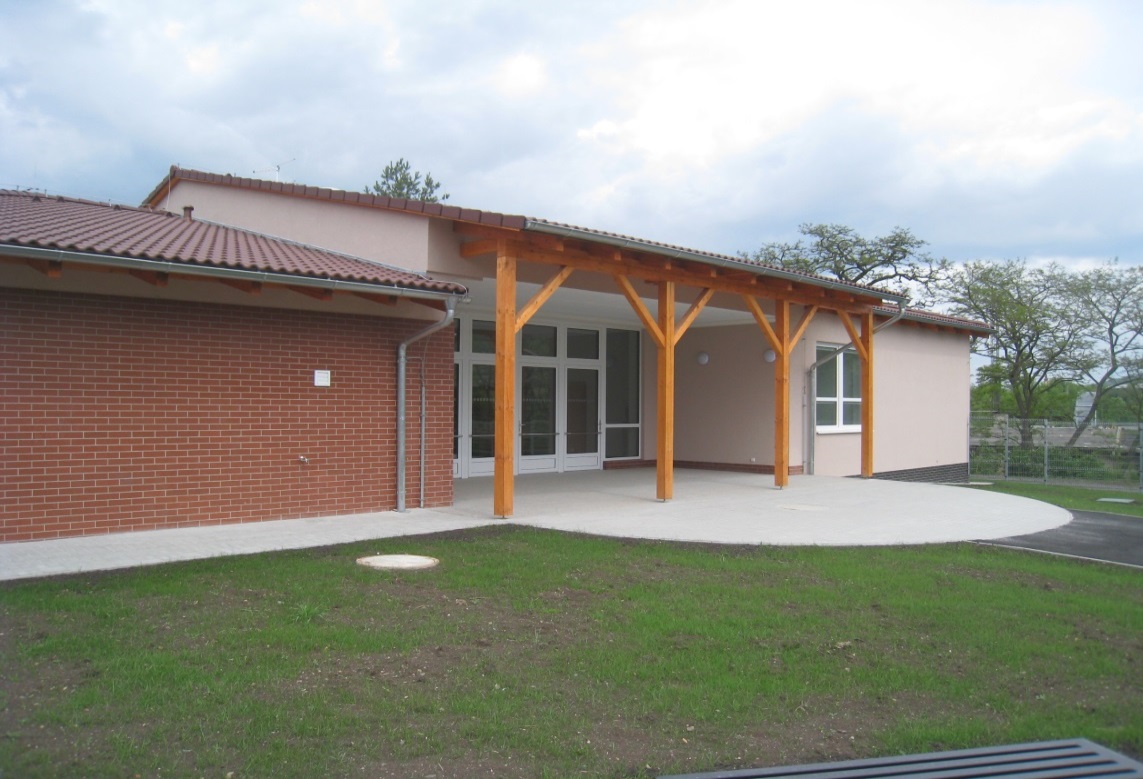 Oblast intervence: 3.2. Služby v oblasti veřejného zdraví  Název projektu, registrační číslo:  Modernizace a obnova přístrojového vybavení komplexní onkologické péče KNTB Zlín II., CZ.1.06/3.2.01/14.08955Příjemce: Krajská nemocnice T. Bati, a. s.Financování projektu: celkové výdaje 96 mil. Kč (příspěvek SF:  81,6 mil. Kč, příspěvek kraje 14,4 mil. Kč)Projekt byl zaměřen na nákup 20 přístrojů pro vysoce specializované onkologické centrum v krajské nemocnici T. Bati Zlín, které zajišťuje péči pro 600 tis. obyvatel spádové oblasti tohoto centra. Díky projektu mohlo dojít k obnově zastaralých přístrojů např. lineárního urychlovače, plánovacího systému, ultrazvuku, pojízdného RTG, C-ramena, multifunkčních systémů operačních sálů pro endoskopické operování (viz obrázek), ale i pořízení nových přístrojů: automatického koagulometru, ultrazvukového přístroje s možností pooperačního zobrazení, automatického biochemického analyzátoru.Pořízené přístroje zlepší diagnostiku onkologických onemocnění, sníží radiační zátěž pro pacienty a obsluhující personál, zkrátí objednací doby pacientů na minimum, což povede 
k urychlení léčby, snížení úmrtnosti a zvýšení kvality života po prodělaném onemocnění.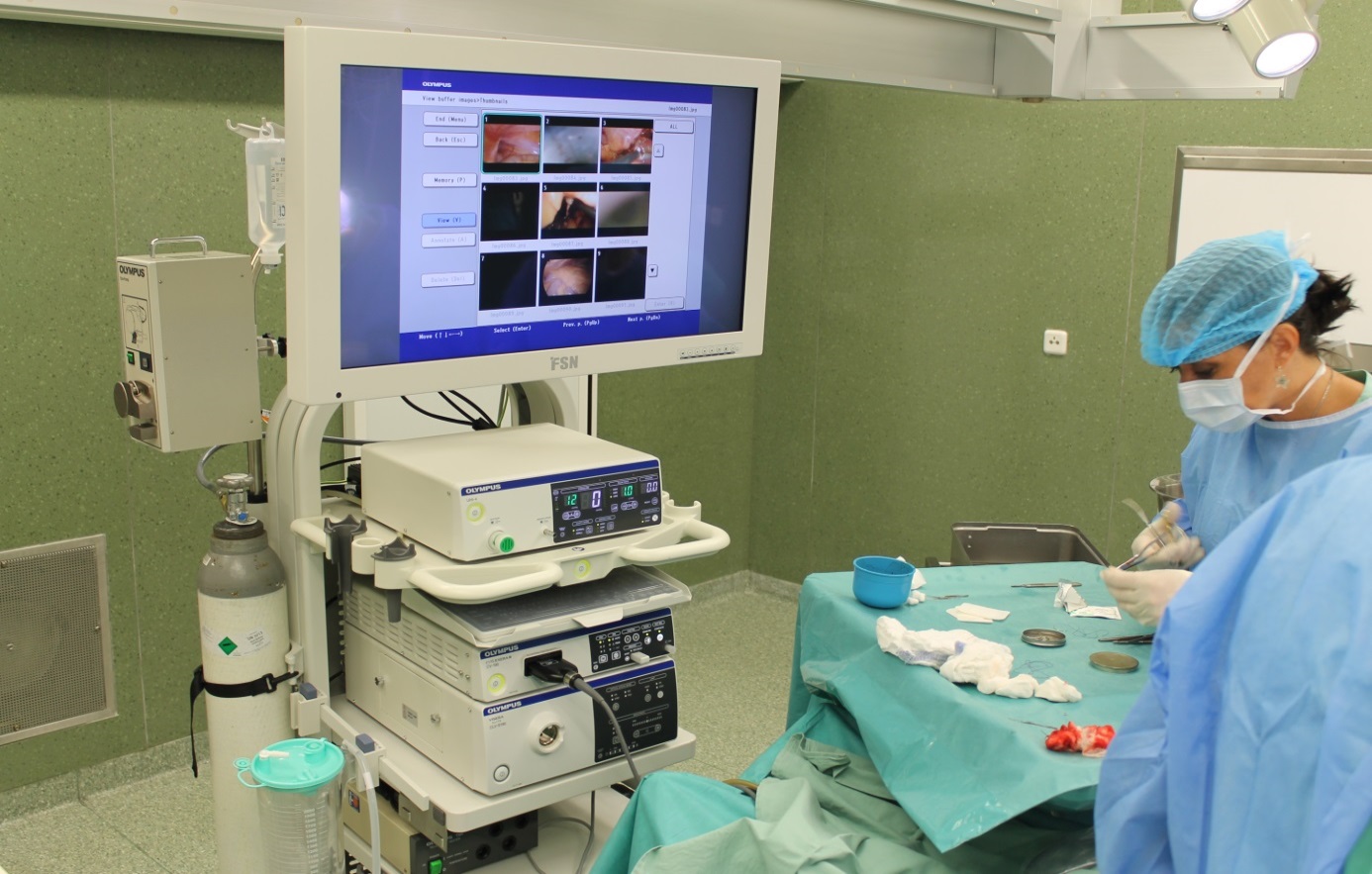 Oblast intervence:  3.3 Služby v oblasti zaměstnanosti, aktivita a) podpora (investiční) transformace a posilování služeb zaměstnanostiNázev projektu, registrační číslo: ÚP ČR - Šumperk - rekonstrukce budovy, CZ.1.06/3.3.00/04.08194Příjemce:  Úřad práce České republikyFinancování projektu: celková částka dotace 34 014 461,00 Kč (příspěvek SF 28 759 292,00 Kč; příspěvek SR 5 255 169,00 Kč)Rekonstrukce budovy, určené pro přemístění pracovišť kontaktního pracoviště v Šumperku, zahrnuje úpravu vnitřních dispozic a přestavbu přednáškového sálu pro účely služeb zaměstnanosti. Na základě výsledků energetického auditu bude provedena výměna oken a zateplení vnějšího pláště budovy.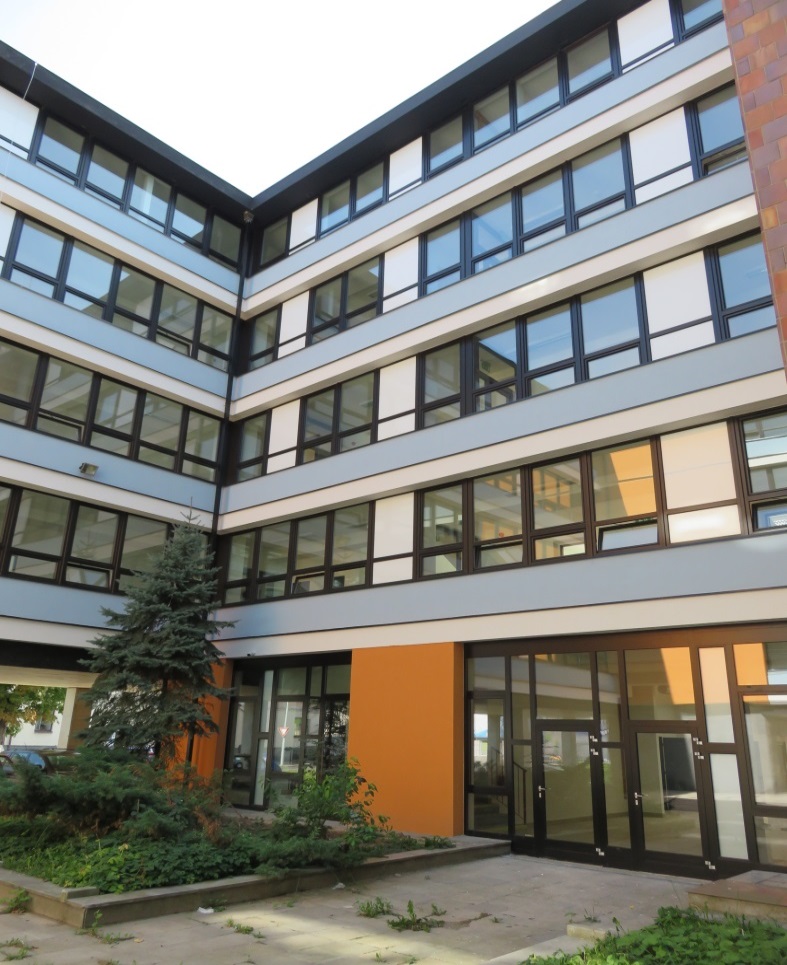 Oblast intervence: 3.4 Služby v oblasti bezpečnosti, prevence a řešení rizikNázev projektu, registrační číslo: Krajská nemocnice Liberec, a.s. – Heliport, CZ.1.06/3.4.00/15.08485Příjemce: Krajská nemocnice Liberec, a.s.Financování projektu: celkový rozpočet 35 000 000 Kč (příspěvek SF: 29 750 000, příspěvek SR: 
5 250 000)V areálu Krajské nemocnice Liberec, a.s. je vybudovaný nový heliport pro leteckou záchrannou službu Liberec, která již nemusí pro přistávání a vzlety vrtulníku letecké záchranné služby využívat letiště v Ostašově a nemusí pacienty převážet vozidly záchranné služby z letiště do nemocnice. Po realizaci projektu letiště v Ostašově slouží jako záložní heliport. Nový heliport je zkolaudován také pro noční provoz.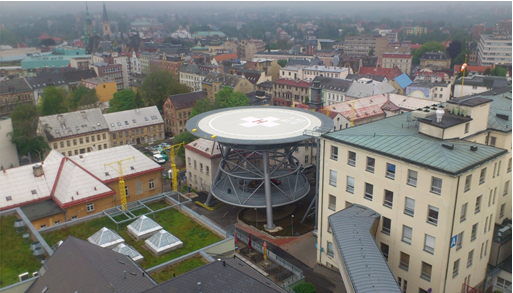 3.4 Prioritní osa 4a, 4b – Národní podpora cestovního ruchu3.4.1 Zaměření prioritních os/oblastí intervenceCílem prioritních os 4a a 4b je podpora vytvoření základního prostředí a nezbytných podmínek pro rozvoj CR na národní úrovni. Ve prospěch jeho efektivního rozvoje je nezbytné řídit a koordinovat některé aktivity CR z národní úrovně, což přispívá k vytváření vhodných podmínek pro rozvoj podnikání, růstu konkurenceschopnosti a zaměstnanosti v této oblasti. Prioritní osa zahrnuje a Cíl Konvergence (4a) a Cíl Regionální konkurenceschopnost a zaměstnanost (4b).V této oblasti podpory jsou administrovány vždy 2 projekty, jeden v cíli Konvergence a druhý v cíli Regionální konkurenceschopnost a zaměstnanost.Specifické cíle:zvýšení počtu subjektů napojených na rezervační systém CR,zajištění zvýšení kvality poskytovaných služeb CR, jejich jednotnou certifikací 
a standardizací,zkvalitnění statistik a informací o cestovním ruchu,zvýšení počtu propagačních nebo marketingových produktů cestovního ruchu.Podporované aktivity: zavedení národního informačního a rezervačního systému,zavádění a informační podpora národních a mezinárodních standardů ve službách CR,podpora marketingu na národní úrovni a tvorby zdrojových databází,prezentace a propagace kulturního a přírodního bohatství, kulturního průmyslu a služeb s využitím pro cestovní ruch na národní úrovni,podpora prezentace ČR jako destinace CR.Příjemci:organizační složky státu a jimi zřizované příspěvkové organizace (aktivity a, b, c, e),nestátní neziskové organizace a zájmová sdružení právnických osob s celorepublikovou působností v cestovním ruchu (aktivita d). 3.4.2 Pokrok v realizaci prioritních os/oblastí intervence V oblastech podpory 4.1a a 4.1b  byly proplaceny příjemcům prostředky v objemu 44,13 mil. EUR a 3,39 mil. EUR. Certifikované výdaje jsou v objemu 40,22 mil. EUR pro oblast intervence 4.1a a 3,11 EUR pro oblast intervence 4.1b. Ve sledovaném období 17. 4. 2015 – 30. 9. 2015 nebyla předložena žádná projektová žádost.Kumulativní pokrok na úrovni oblastí intervence 4.1a a 4.1b (v mil. CZK/EUR)Zdroj dat: Aktuální MoV  - MSC 2007 k 30. 9. 2015; Data za certifikované prostředky byla v celé zprávě generována k datu 8. 10. 2015, důvodem je technická chyba způsobena chybným přenosem dat mezi IS Viola a MSC2007Předchozí MoV – MSC2007 ke dni 16. 4. 2015 Kurz CZK/EUR: Aktuální MoV – 27,208                            Předchozí MoV – 27,473Zdroj financování: podíl EU Přehled probíhajících výzev V oblasti intervence 4.1 probíhala ve sledovaném období výzva číslo 12 s alokací 59,7 mil. EUR. Předloženo bylo 62 projektových žádostí o objemu 85,01 mil. EUR, schváleno bylo 44 projektů 
v částce 55,46 mil. EUR. Přehled probíhajících výzev v období 17. 4. 2015  - 30. 9. 2015 v prioritní ose 4a a 4bZdroj: IS Monit7+ ke dni 30. 9. 2015Zdroj financování – veřejné prostředky celkemPozn.: Počet podaných žádostí a Projektů s vydaným Rozhodnutím/podepsanou smlouvou je vzhledem k vícecílovosti prioritních os uveden u oblastí podpory vztahující se k cíli Konvergence V oblastech podpory, které spadají pod cíl Regionální konkurenceschopnost a zaměstnanost, je počet nulový.3.4.3 Naplňování indikátorůZávazky ze schválených projektů vykazují naplnění indikátoru 410100 Core 34 Počet projektů zaměřených na rozvoj cestovního ruchu ve výši 125,37 % a z cílové hodnoty dosahuje 89,05 %.Indikátor 413305 měl být výsledkem projektu s názvem „Zavedení národního informačního portálu cestovního ruchu“. Vzhledem k problémům v realizaci projektu a riziku nedovolené veřejné podpory nechal příjemce zpracovat posudek. Cílem bylo zhodnotit stav projektu a zhodnotit, zda a jakým způsobem pokračovat v jeho další realizaci. Příjemce se na základě výstupů posudku rozhodl v projektu nepokračovat a k 26. 3. 2015 odstoupil od realizace. Vzhledem k fázi implementace programu není možné realizovat projekt, který by tento indikátor naplnil. Na odstoupený projekt byl rovněž vázán indikátor výsledku 413311 Podíl subjektů CR v ČR, které budou napojeny na rezervační systém, který nebude ze stejných příčin rovněž naplněn.Indikátor 413320 Počet nově klasifikovaných a certifikovaných subjektů v oblasti CR.Jedná se o indikátor výsledku  projektu s názvem „Národní systém kvality služeb cestovního ruchu v České republice“. Vykázání cílové hodnoty indikátoru příjemce naplánoval k ukončení realizace projektu 31. 12. 2015. Ke 2. 10. 2015  činila dosažená hodnota 1316 z cílové hodnoty 2000. Uvedený projekt se vyznačoval komplikovanými smluvními vztahy, které byly jednou z příčin nedodržování harmonogramu realizace, potažmo zpoždění v naplňování monitorovacího indikátoru. V případě, že projekt nenaplní cílovou hodnotu do konce realizace projektu, bude příjemce žádat o snížení hodnoty monitorovacího indikátoru. Pokud bude snížení hodnoty monitorovacího indikátoru ŘO IOP schváleno, bude odpovídajícím způsobem snížen i celkový rozpočet projektu.        Indikátor 413315 Počet zavedených standardů služeb.Indikátor je spojen s  projektem „Národní systém kvality služeb cestovního ruchu v České republice“ 
a byl naplněn již v roce 2013. Indikátor 410302 Počet vytvořených propagačních nebo marketingových produktů pro CR.Indikátor dosahuje hodnoty 28,79 z cílové hodnoty 20. Závazky ze schválených projektů vykazují naplnění cílové hodnoty na 170 %. Stanovená hodnota indikátoru 410302 nezohledňovala fakt, že v aktivitách d) a e) je největší absorpční kapacita, a indikátor zvolili všichni žadatelé.  Data, zpracovávaná při průzkumu absorpční kapacity v době přípravy programu, ztratila vypovídací hodnotu. Předpokladem pro parametry výzvy byl menší počet projektů z neziskového sektoru, ale z důvodu kofinancování předložili méně nákladné projekty s rozpočty v řádech milionů korun. Byl proto podpořen vyšší počet projektů od více příjemců, než činil předpoklad.Indikátor 410303 Počet propagačních kampaní na produkty v oblasti CR.Indikátor dosahuje hodnoty 42,29 z cílové hodnoty 43. Závazky ze schválených projektů vykazují naplnění 120,93 % z cílové hodnoty. Princip překročení cílové hodnoty indikátoru je analogický k situaci v indikátoru 410302.Indikátor 410304 Počet marketingových a statistických šetření.Indikátor dosahuje hodnoty celkového naplnění cílové hodnoty.Indikátory výstupuZdroj: MSC2007 k 30. 9. 2015, informace od ZS u podílových indikátorůIndikátory výsledkuZdroj: MSC2007 k 30. 9. 2015, informace od ZS u podílových indikátorůV grafech Porovnání věcného a finančního pokroku vyjadřuje fialový sloupec závazek ze schválených projektů, tj. celkovou plánovanou hodnotu indikátoru, kterou příjemci uvedli v žádostech o dotaci, vyjádřený v % z celkové hodnoty, stanovené v Programovém dokumentu IOP, stejný údaj je v tabulkách indikátorů. Modrý sloupec zahrnuje finanční prostředky projektů, na které je vydáno Rozhodnutí o poskytnutí dotace procentuálně vztažené k alokaci aktivity, do které indikátor spadá.Porovnání věcného a finančního pokroku v oblasti intervence 4.1Zdroj: MSC2007 k 30. 9. 2015, informace od ZS u podílových indikátorů3.4.4 Problémy a přijatá opatřeníNedodržování harmonogramu realizaceBěhem realizace projektů dochází k častým termínovým a finančním přesunům, což narušuje stanovení a plnění predikcí čerpání a ohrožuje úspěšné ukončení realizace projektů Přijatá opatřeníPracovní jednání ŘO IOP, CRR a zástupců příjemců o postupu realizace projektů (zejména zadávacích řízení) řeší aktuální problémy. CRR provádí monitoring a vyhodnocení administrace Ohlášení o změně projektu, projektových žádostí a ŽoP a zveřejňuje nejčastěji kladené dotazy (FAQ) pro nejproblémovější oblasti administrace projektu. Byly nastaveny interní postupy pro urychlení administrace ŽoP na CRR pro maximalizaci čerpání v roce 2015. Nutnost opakovat výběrová řízení Při realizaci projektů je často nutné opakovat výběrová řízení z důvodu nepodání žádné či podání jedné nabídky, respektive nedostatečně připravené zadávací dokumentace. Přijatá opatřeníCRR dbá zvýšené kontroly předkládaných zadávacích dokumentací a stavu zadávacích řízení – kontrola termínu dodávek ve vztahu k datu ukončení realizace projektu. Veřejná podpora Realizace některých projektů naráží na problém rizika nedovolené veřejné podpory. Přijatá opatření CRR využívá konzultací s experty ŘO IOP na veřejnou podporu. CRR zveřejnilo ve spolupráci s ŘO IOP nejčastěji kladené dotazy (FAQ) s návody, jak riziko veřejné podpory minimalizovat.3.5 Prioritní osa 5 – Národní podpora územního rozvoje3.5.1 Zaměření prioritních os/oblastí intervenceCílem intervencí je vytvoření základního prostředí, na které budou komplementárně navazovat intervence z Regionálních operačních programů. Jedná se o oblasti intervence:5.1 – Národní podpora využití potenciálu kulturního dědictví,5.2 – Zlepšení prostředí v problémových sídlištích,5.3 – Modernizace a rozvoj systémů tvorby územních politik.Specifické cíle:zlepšení služeb pro vlastníky památek v oblasti péče o kulturní dědictví, zvýšení využití kulturního dědictví ČR a prezentace kultury pro veřejnost,zvýšení kvality života a životního prostředí pro obyvatele problémových sídlišť ve velkých městech nad 20 000 obyvatel prostřednictvím revitalizace prostředí těchto sídlišť a regenerace bytových domů v sídlištích, včetně úspor energie,posílení řízení udržitelného rozvoje území s využitím územních plánů obcí a lepších územně analytických podkladů k odstraňování regionálních disparit.Příjemci:organizační složky státu a jimi zřizované příspěvkové organizace,obce a jimi zřizované organizace, svazky obcí,nestátní neziskové organizace a zájmová sdružení právnických osob,vlastníci bytových, popř. nebytových prostor,kraje.3.5.2 Pokrok v realizaci prioritních os/oblastí intervence V oblasti intervence 5.1 bylo předloženo 70 projektových žádostí v celkové výši 552,85 mil. EUR a snížil se počet projektů s vydaným Rozhodnutím o poskytnutí dotace o 2 projekty a prostředky kryté rozhodnutím o 7,38 mil. EUR. Projekty s vydaným Rozhodnutím činí 99,13 % alokace oblasti intervence. Příjemcům bylo ve sledovaném období proplaceno 14,63 mil. EUR, představujících růst o 7,01 % na celkových 77,10 % alokace.Kumulativní pokrok na úrovni oblastí intervence 5.1 (v mil. CZK/EUR)Pro všechny tabulky v PO 5 platí:Zdroj: Aktuální MoV – MSC2007 ke dni 30. 9. 2015; Data za certifikované prostředky byla v celé zprávě generována k datu 8. 10. 2015, důvodem je technická chyba způsobena chybným přenosem dat mezi IS Viola a MSC2007           Předchozí MoV – MSC2007+ ke dni. 16. 4. 2015 Kurz CZK/EUR: Aktuální MoV – 27,208                            Předchozí MoV – 27,473Zdroj financování – podíl EUV oblasti intervence 5.2 pravidelně dochází k naplňování predikcí čerpání. V této oblasti intervence bylo schváleno 1466 celkem projektů o objemu 237,43 mil. EUR.  Projekty s vydaným Rozhodnutím činí 111,85 % alokace této oblasti intervence. Příjemcům bylo v daném období proplaceno 8,83 mil. EUR 
(4,34 % alokace) a celková proplacená částka činí 180,99 mil. EUR (84,04 % alokace). Certifikované výdaje představují 170,73 mil. EUR, tj. 79,14 % alokace této oblasti intervence. Kumulativní pokrok na úrovni oblastí intervence 5.2 (v mil. CZK/EUR)V oblasti intervence 5.3 byla ukončena administrace všech projektů a nepředpokládá se žádná další výzva. Celkem bylo schváleno 591 projektů s alokací 15,7 mil. EUR. Proplaceno příjemcům bylo 15,62 mil. EUR. V této oblasti intervence je certifikováno 99,37 % alokace. Kumulativní pokrok na úrovni oblastí intervence 5.3 (v mil. CZK/EURPřehled probíhajících výzev V prioritní ose 5 pokračovalo předkládání projektových žádostí do 7. výzvy v oblasti intervence 
5.2. Výzva byla ukončena ke dni 15. 7. 2015.Přehled probíhajících výzev v PO 5Zdroj: IS Monit7+ ke dni 30. 9. 2015Zdroj financování – veřejné prostředky celkemRealizace IPRM	Stav realizace IPRM Realizace Integrovaných plánů rozvoje měst probíhá ve 41 městech. Do 30. 9. 2015 bylo ve všech městech vyhlášeno celkem 269 výzev, které již ukončily příjem žádostí o dotaci. Počet výzev realizovaných v IPRMZdroj: ŘO IOP k 30. 9. 2015Informace o stavu čerpání alokace IPRM pro oblast intervence 5.2Zdroj: ŘO IOP k 30. 9. 20153.5.3 Naplňování indikátorůOblast intervence 5.1Indikátor 410401 Počet zregenerovaných nemovitých kulturních památek.V současné době činí hodnota indikátoru 59 z cílové hodnoty 70. Závazek ze schválených projektů (hodnota 109) činí 155,71 % cílové hodnoty. Míra prostředků pod vydaným Rozhodnutím se pohybuje na úrovni 99,33 %.Indikátor 410402 Počet nově vybudovaných či zmodernizovaných kulturních zařízení.Hodnota indikátoru nevzrostla a má hodnotu 1 (projekt „Zdokonalení infrastruktury pro moderní kulturní služby s vyšší přidanou hodnotou – Centrum sklářského umění Huť František v Sázavě“) z cílové hodnoty 5. Míra zasmluvněných prostředků se v současné době pohybuje na úrovni 63,54 %.Hodnota indikátoru 410404 Počet vytvořených metodik v oblasti kulturního dědictví zůstala nulová, protože metodiky v aktivitě 5.1a) vytváření a zefektivňování národních metodických center pro vybrané oblasti kulturního dědictví musí být vytvořeny do jednoho roku od ukončení realizace projektu. Dva projekty z této aktivity byly dokončeny na konci roku 2014.Indikátor 410411 Zvýšení počtu návštěvníků památek a kulturních zařízení.V současné době činí hodnota indikátoru 171 (výchozí hodnota 100) z cílové hodnoty 161. Závazek ze schválených projektů (hodnota 184,26) činí 114,45 % cílové hodnoty. V současné době se míra prostředků pod vydaným Rozhodnutím pohybuje na úrovni 118,79 %.Oblast intervence 5.2MI 330103 Počet projektů zvyšujících atraktivitu bydlení v území překračuje plánovanou hodnotu. Při nastavování indikátorů v Programovém dokumentu předpokládal ŘO IOP, že se dílčí projekty revitalizace veřejného prostranství budou realizovat jako jeden projekt na území celého IPRM. Města však realizují dílčí projekty a díky tomu je počet projektů vyšší než cílová hodnota indikátoru. Počet souhrnných projektů na úrovni IPRM odpovídá cílové hodnotě indikátoru.U všech ostatních MI docházelo při realizaci OI k uspokojivému vývoji a jsou spíše překračovány plánované hodnoty. Důvodem je větší počet realizovaných projektů oproti původním očekáváním, zejména v aktivitě regenerace bytových domů. Důvodem jsou zejména úspory v projektech, kdy se nevyužitá alokace projektu vrací do celkové alokace jednotlivého IPRM a bylo možné ji opět využít. Oblast intervence 5.3V oblasti intervence 5.3 v aktivitě a) je závazek ze schválených projektů splněn a výdaje všech projektů v aktivitě a) jsou certifikovány. Cílová hodnota indikátoru 330400 Počet projektů pro tvorbu územně-analytických podkladů krajů je naplněna. Ve výši předpokládané cílové hodnoty počtu projektů pro tvorbu územně-analytických podkladů krajů bylo podáno 10 projektových žádostí, jeden projekt byl v průběhu administrace vyřazen. Při nastavení cílové hodnoty indikátoru 330415 Plocha území obcí pokrytá územně analytickými podklady obcí se vycházelo z předpokládané hodnoty v indikátoru číslo 330401. Plocha byla spočítána jako plocha 140 nejmenších obcí s rozšířenou působností a bylo podpořeno 170 žádostí obcí a plocha území obcí pokrytá územně analytickými podklady obcí naplnila indikátor 330415. Dosažené hodnoty indikátorů aktivity b) byly k rozhodnému datu ve všech případech přeplněny. Při nastavení indikátoru 330411 Počet podpořených projektů tvorby nových nebo aktualizace existujících územních plánů se vycházelo z několikanásobně vyšší ceny za územní plány, která platila v době přípravy programového dokumentu. Vycházelo se z max. ceny 4 mil. Kč na 1 územní plán včetně posudků, průměrná žádost o dotaci je však 800 tis. Kč, což mělo za následek více než pětinásobné překročení cílové hodnoty. Při nastavení cílové hodnoty indikátoru 330416 Plocha území obcí pokrytá novým územním plánem se vycházelo z předpokládané hodnoty v indikátoru číslo 330411. Plocha byla spočítána jako plocha 60 nejmenších obcí nad 500 obyvatel, které splňovaly podmínky připravovaných výzev v 5.3b). Dosažená hodnota indikátoru 330418 mnohonásobně převyšuje cílovou hodnotu z důvodu uvedených u indikátorů 330411 a 330416 (indikátory výstupu), ze kterých vychází.Indikátory výstupuZdroj: MSC2007 k 30. 9. 2015, informace od ZS u podílových indikátorůIndikátory výsledkuZdroj: MSC2007 k 30. 9. 2015, informace od ZS u podílových indikátorůV grafech Porovnání věcného a finančního pokroku vyjadřuje fialový sloupec závazek ze schválených projektů, tj. celkovou plánovanou hodnotu indikátoru, kterou příjemci uvedli v žádostech o dotaci, vyjádřený v % z celkové hodnoty, stanovené v Programovém dokumentu IOP, stejný údaj je v tabulkách indikátorů. Modrý sloupec zahrnuje finanční prostředky projektů, na které je vydáno Rozhodnutí o poskytnutí dotace procentuálně vztažené k alokaci na aktivitu, do které indikátor spadá.Porovnání věcného a finančního pokroku v oblasti intervence 5.1Zdroj: MSC2007 k 30. 9. 2015, informace od ZS u podílových indikátorůPorovnání věcného a finančního pokroku v oblasti intervence 5.2Zdroj: MSC2007 k 30. 9. 2015, informace od ZS u podílových indikátorůPorovnání věcného a finančního pokroku v oblasti intervence 5.3Zdroj: MSC2007 k 30. 9. 2015, informace od ZS u podílových indikátorů3.5.4 Problémy a přijatá opatřeníOblast intervence 5.1Problémy v realizační fázi projektůBěhem realizace projektů dochází k problémům v souvislosti se stavebními pracemi, což vede 
k častým změnám v projektech a k termínovým a finančním přesunům, ohrožujícím predikce čerpání a úspěšné ukončení realizace projektů dle schválených harmonogramů. Přijatá opatření Pravidelný monitoring průběhu realizace projektů, pravidelné schůzky s příjemci. Provedení fyzických kontrol na místě – min. 2x ročně u každého z projektů, ověření reálnosti finančního plánu na danou etapu ve vazbě na realizaci VŘ, kontrola termínu dodávek ve vztahu k datu ukončení realizace projektu. Pro posouzení změn ve stavební části projektu využívá CRR stavebních expertů (posuzování změnových listů, resp. posuzování víceprací / méněprací a stavebních změn v projektech)CRR provádí monitoring a vyhodnocení administrace Ohlášení o změně projektu, projektových žádostí a ŽoP a zveřejňuje nejčastěji kladené dotazy (FAQ) pro nejproblémovější oblasti administrace projektu. Byly nastaveny interní postupy pro urychlení administrace ŽoP na CRR pro maximalizaci čerpání v roce 2015. Projekty, u nichž hrozí nedokončení realizace podle schváleného harmonogramu, ŘO IOP ve spolupráci s CRR sleduje problémové projekty a v relevantních případech jsou akutní problémy řešeny na ad hoc jednáních s příjemcem na různých úrovních.    Veřejná podpora Realizace některých projektů naráží na problém rizika veřejné podpory. Přijatá opatření: CRR využívá konzultací s experty ŘO IOP na veřejnou podporu.Oblast intervence 5.2 Riziko úspor v projektech a výkyvu kurzu Kč vůči EURŘO IOP dlouhodobě evidoval úspory v projektech z původně narozpočtované ceny. Dalším rizikem pro nedočerpání alokace byl významný výkyv kurzu Kč vůči EUR. Finanční prostředky pro jednotlivá města jsou podle Dohody o zabezpečení realizace IPRM alokovány v EUR. Při dokončování projektů, jejichž realizace musí být ukončena do 30. 11. 2015, vzniká riziko nedočerpání celé částky alokace díky úsporám v posledních realizovaných projektech. Výzva na předkládání projektů do oblasti 5.2a) byla ukončena k 15. 7. 2015.Přijatá opatřeníŘO IOP apeloval po dobu realizace všech projektů IPRM, aby města vytvářela rozpočty projektů 
s ohledem na reálné ceny, vycházející z veřejných zakázek a ze zkušeností s realizací předchozích veřejných zakázek v době realizace IPRM. ŘO IOP doporučil, aby na úspory vznikající ve finální fázi realizace IPRM reagovali žadatelé přípravou projektů, které je možné realizovat v krátkém časovém úseku. Města IPRM tuto možnost využila částečně. Dalším přijatým opatřením bylo přezávazkování kontinuální výzvy MMR č. 7 o cca 3 %.Oblast intervence 5.3Realizace projektů byla ukončena. Alokace byla vyčerpána a ŘO IROP nebude vyhlašovat další výzvu. 3.5.5 Příklad projektuOblast intervence: 5.1 Národní podpora využití potenciálu kulturního dědictví                                                                                    Název projektu, registrační číslo: Revitalizace židovských památek v České republice CZ.1.06/5.1.00/01.06096                                                           Příjemce:  Federace židovských obcí v České republice                                                                                               Financování projektu celkový rozpočet 279 608 746 Kč (237 667 429 Kč SF, 41 941 317 Kč SR)   Cílem projektu „Revitalizace židovských památek v České republice“ bylo vytvořit centrálně koordinovanou a metodicky řízenou síť deseti oblastních kulturně vzdělávacích center židovské kultury, která budou prezentovat jedinečné kulturní dědictví České republiky. Oblastní centra židovské kultury vznikla na území sedmi krajů v lokalitách: Úštěk, Jičín, Brandýs nad Labem, Plzeň, Březnice, Nová Cerekev, Polná, Boskovice, Mikulov a Krnov. V uvedených lokalitách byly provedeny stavební úpravy objektů (celkem bylo restaurováno 
a zpřístupněno na 15 stavebně a historicky významných budov), objekty byly vybaveny mobiliářem 
a připraven byl ucelený soubor kulturních a vzdělávacích aktivit, které budou tvořit, resp. tvoří programovou náplň projektu. Vlastní náplní činnosti oblastních center židovské kultury je provoz stálých historických expozic, organizace a realizace přednášek, workshopů, výstavních projektů, koncertů, divadelních a jiných performancí provozovaných jak profesionálními, tak amatérskými soubory a jednotlivci.Synagoga v Brandýse nad Labem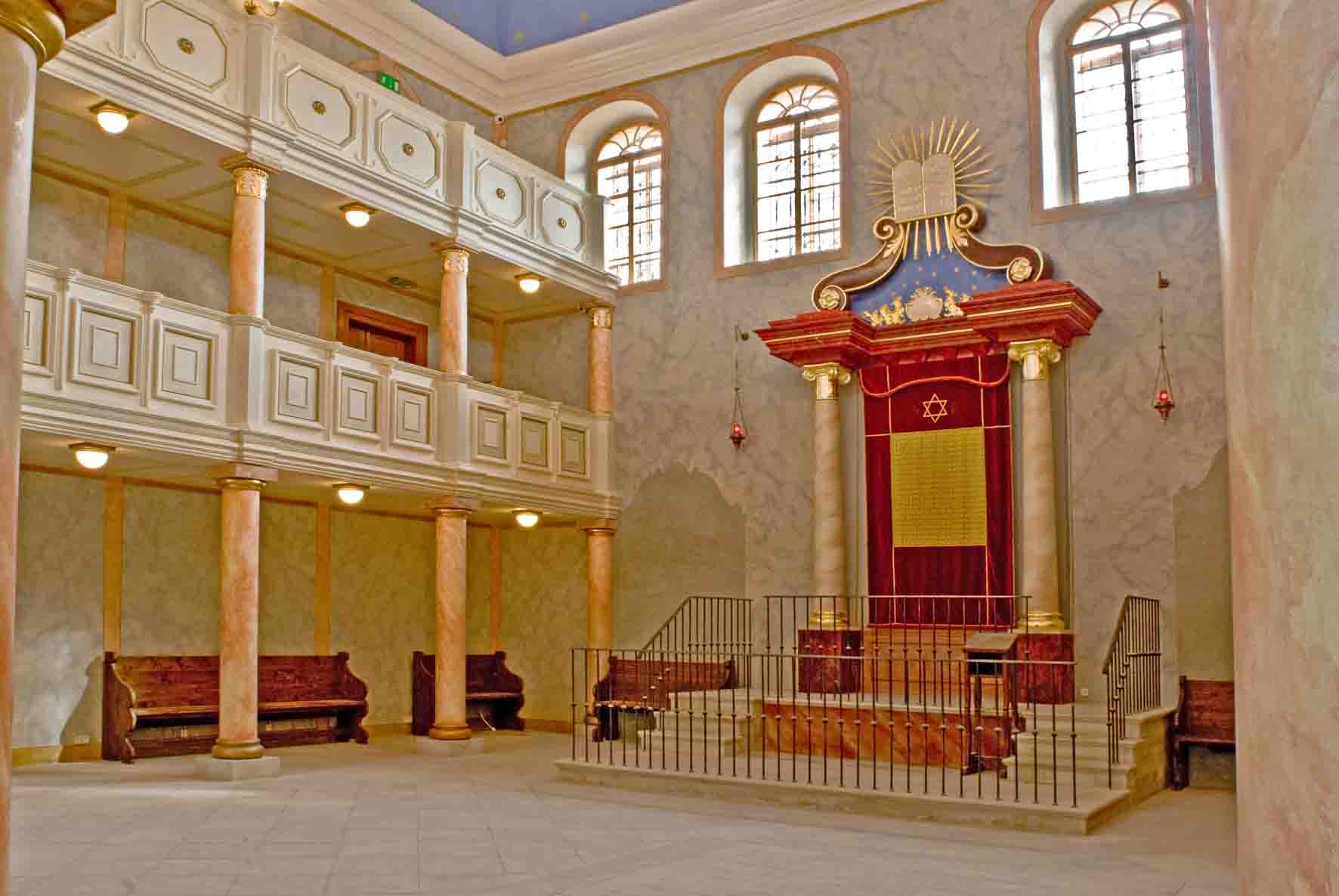 Zdroj: 10hvezd.cz)Oblast intervence:  5.2 Zlepšení prostředí v problémových sídlištíchNázev projektu, registrační číslo: Úprava náměstí a dětské hřiště, náměstí Bohuslava Martinů, Hodonín; CZ.1.06/5.2.00/07.09794Příjemce:  Město HodonínFinancování projektu – celkový rozpočet Kč 5 165 252,- Kč (příspěvek SF 4 390 464,- Kč, příspěvek SR 774 787,- Kč)Předmětem projektu je úprava náměstí a vybudování nového dětského hřiště na náměstí Bohuslava Martinů v Hodoníně - nové dětské hřiště v centrální části řešeného území, klidové zpevněné plochy navazující na hřiště, dva nové zpevněné chodníky, rekonstrukce stávajících chodníků v centrální části řešeného území a chodníků k přilehlým budovám, rekonstrukce a doplnění stávajícího městského mobiliáře v řešeném území, drobné sadové úpravy.Oblast intervence: 5.3 Modernizace a rozvoj systémů tvorby územních politikNázev projektu, registrační číslo:  Zpracování územního plánu města Sázava, CZ.1.06/5.3.00/08.07457Příjemce: Město Sázava Financování projektu: celkový rozpočet v Kč: 1 110 000 Kč (příspěvek SF 943 500 Kč, příspěvek SR 166 500,- Kč)Předmětem projektu bylo pořízení územního plánu města Sázava včetně vyhodnocení vlivů územního plánu na udržitelný rozvoj území.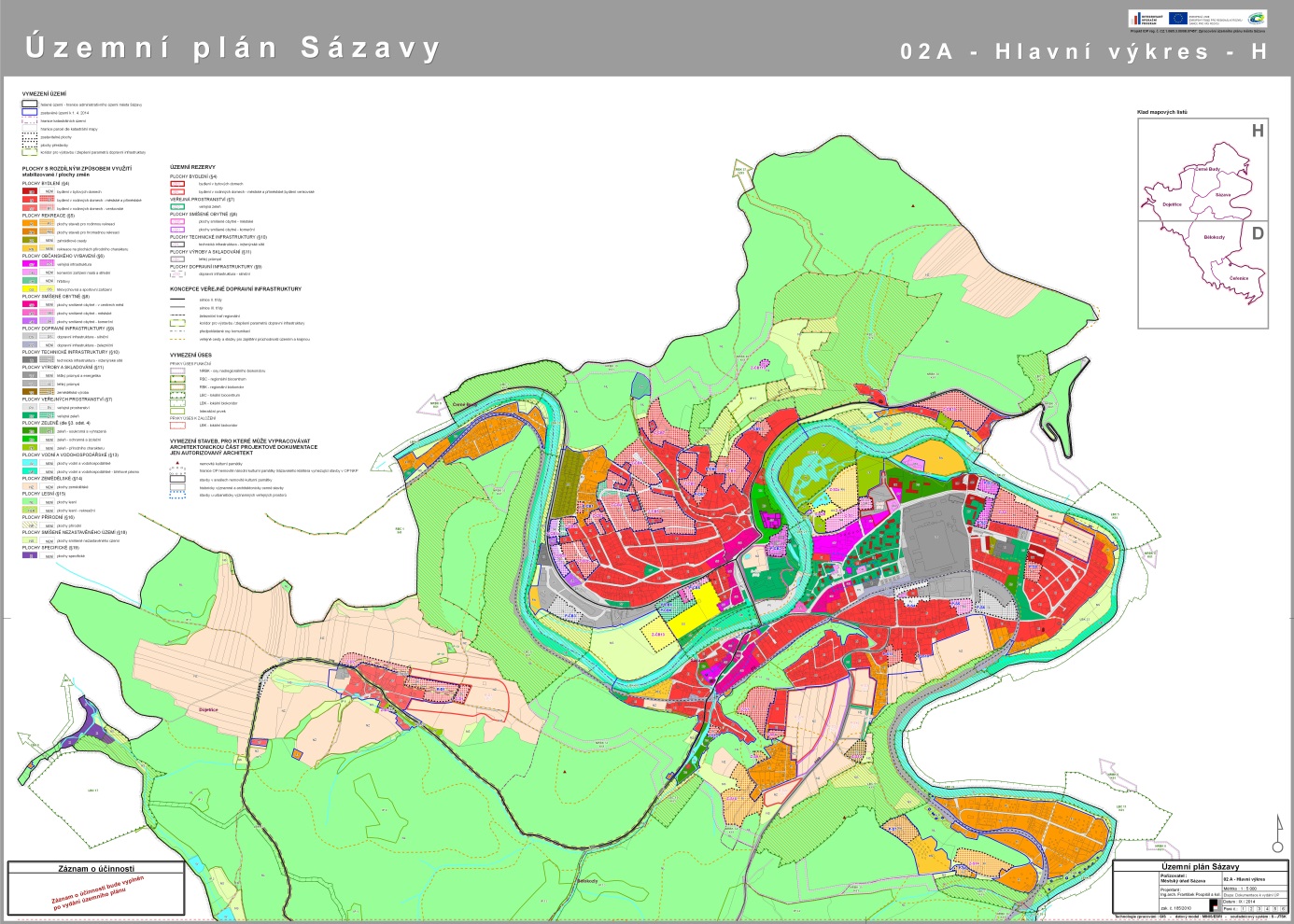 3.6 Prioritní osa 6a, 6b – Technická pomoc 3.6.1 Zaměření prioritních os/oblastí intervencePrioritní osy zahrnují aktivity z hlediska geografické příslušnosti neoddělitelné a s dopadem na celé území ČR. Jejich obsah je proto bez ohledu na členění podle cíle identický. Prioritní osy 6a a 6b se zaměřují na podporu efektivního řízení Integrovaného operačního programu pro programovací období 2007-2013. Prioritní osa zahrnuje Cíl Konvergence (6a) a Cíl Regionální konkurenceschopnost a zaměstnanost (6b).Specifické cíle:posílení administrativních kapacit zapojených do realizace programu na úrovni řídícího orgánu a zprostředkujících subjektů,zajištění efektivního řízení, monitorování, hodnocení, kontroly a absorpční kapacity při realizaci operačního programu na úrovni řídícího orgánu a zprostředkujících subjektů.Příjemci:řídící orgán, zprostředkující subjekty.3.6.2 Pokrok v realizaci prioritních os/oblastí intervence V oblastech intervence 6.1a a 6.1b  byly ve sledovaném období podány 2 nové žádosti o dotaci s požadovanou dotací ve výši 2,19 mil. EUR. Schváleno bylo 50 projektů za 31,71 mil. EUR. Proplaceno bylo 23,96 mil. EUR, což činí 85,92 % alokace této oblasti intervence. Certifikováno k 1. 10. 2015 bylo 21,75 mil. EUR, což představuje 78,02 % alokace.Kumulativní pokrok na úrovni oblastí intervence 6.1a a 6.1b (v mil. CZK/EUR) Zdroj: Aktuální MoV – MSC2007 ke dni 30. 9. 2015; Data za certifikované prostředky byla v celé zprávě generována k datu 8. 10. 2015, důvodem je technická chyba způsobena chybným přenosem dat mezi IS Viola a MSC2007           Předchozí MoV – MSC2007+ ke dni. 16. 4. 2015 Kurz CZK/EUR: Aktuální MoV – 27,208                            Předchozí MoV – 27,473Zdroj financování – podíl EUV oblastech intervence 6.2a a 6.2b V oblasti intervence 6.2a a 6.2b byly ve sledovaném období podány 4 nové žádosti o dotaci s požadovanou dotací ve výši 1,28 mil. EUR. Schváleno bylo celkem 76 projektů za 7,24 mil. EUR. Proplaceno bylo celkem 4,19 mil. EUR, což činí 57,94 % alokace této oblasti intervence. Certifikováno k 1. 10. 2015 bylo 4,04 mil. EUR, což představuje 55,97 % alokace.Kumulativní pokrok na úrovni oblastí intervence 6.2a a 6.2b (v mil. CZK/EUR) Zdroj: Aktuální MoV – MSC2007 ke dni 30. 9. 2015; Data za certifikované prostředky byla v celé zprávě generována k datu 8. 10. 2015, důvodem je technická chyba způsobena chybným přenosem dat mezi IS Viola a MSC2007           Předchozí MoV – MSC2007+ ke dni. 16. 4. 2015 Kurz CZK/EUR: Aktuální MoV – 27,208                            Předchozí MoV – 27,473Zdroj financování – podíl EUPřehled probíhajících výzev V oblasti intervence 6.1 pokračoval příjem žádostí v 1. kontinuální výzvě s alokací 29,70 mil. EUR. 
V této výzvě bylo předloženo 55 projektových žádostí v objemu 55,7 mil. EUR. Schváleno bylo 53 projektů v celkové hodnotě 47,5 mil. EUR. V oblasti intervence 6.2 probíhala výzva č. 10 s alokací 11,64 mil. EUR. Bylo předloženo 60 projektů v objemu 7,78 mil. EUR. Schváleno bylo 57 projektových žádostí na částku 4,96 mil. EUR.Přehled probíhajících výzev v PO 6Zdroj: IS Monit7+ ke dni 30. 9. 2015Zdroj financování – veřejné prostředky celkem3.6.3 Naplňování indikátorůDosažená hodnota k 30. 9. 2015 a závazky ze schválených projektů v oblastech intervence 6.1 a 6.2 odpovídají míře vyčerpání finančních prostředků. Nelze je srovnávat s cílovými hodnotami, které byly zpracovány na základě původní metodiky indikátorů TP IOP. Závazky ze schválených projektů v TP IOP byly nastaveny podle revidovaných metodických listů indikátorů z roku 2009.Indikátory výstupuZdroj: MSC2007 k 30. 9. 2015, informace od ZS u podílových indikátorůIndikátory výsledkuZdroj: MSC2007 k 30. 9. 2015, informace od ZS u podílových indikátorů3.6.4 Problémy a přijatá opatřeníZajištění financování výdajů do konce programovacího obdobíHlavním problémem bylo zajištění financování výdajů do konce programovacího období 
a administrativních kapacit do konce roku 2015, pro sledování udržitelnosti projektů od roku 2016 
a úspěšné uzavírání IOP.Přijatá opatřeníK zajištění financování výdajů do konce programovacího období provedl ŘO IOP změnu výzev MMR č. 2 a 10 a prodloužil způsobilost výdajů a ukončení realizace projektů do 31. 12. 2015. Změna výzev byla zveřejněna dne 23. 7. 2015.Značná chybovost příjemců při zpracování veřejných zakázek, zejména ve fázi přípravy zadávací dokumentace.Přijatá opatřeníStanovena povinnost kontroly veřejné zakázky před jejím vyhlášením, možnost konzultací s ŘO IOP 
a příslušným pracovištěm Centra pro regionální rozvoj České republiky, které projekty TP IOP administruje.Problémy příjemců s přiřazováním výdajů ke konkrétním aktivitám projektů a zdůvodněním požadovaných změn v projektech. Z toho plynoucí časté vracení dokumentace k přepracování 
a prodloužení doby administrace změn.Přijatá opatřeníZvýšená míra konzultací s ŘO IOP před předložením Oznámení o změnách v projektu, konzultace plánovaných změn.4 ADMINISTRATIVNÍ ZAJIŠTĚNÍ PROGRAMU4.1 Informace o provádění a výsledcích auditů a finančních kontrolAudity Evropské komiseAudit Evropské komise č. 2013/CZ/REGIO/C4/1332/1V dubnu 2014 zahájila EK audit na Auditním orgánu MF ČR (dále také „AO“) a u příjemců osmi vybraných projektů IOP. Auditní mise spočívala v opětovném auditu projektů, které auditoval AO při auditu operací roku 2013. Závěrečná zpráva o auditu byla doručena na Stálé zastoupení ČR při EU Brusel dne 22. 6. 215 a obsahuje následující zjištění:u tří auditovaných zakázek u základních registrů byla navržena finanční oprava ve výši 10 %, přičemž Auditní orgán již aplikoval finanční korekci ve výši 5 % v důsledku jiných zjištění (projekty č. CZ.1.06/1.1.00/03.05890, CZ.1.06/1.1.00/03.05891, CZ.1.06/1.1.00/03.05889);nedostatek jasné strategie v případě investic do IT;nerovné podmínky pro uchazeče u projektů č. CZ.1.06/2.1.00/08.07159 
a č. CZ.1.06/2.1.00/08.07161 s finanční korekcí ve výši 10 %, argumenty národních orgánů týkající se potencionálního střetu zájmu byly EK přijaty;nepřiměřená a diskriminační kritéria pro posouzení kvalifikace a netransparentní hodnocení nabídek u projektu č. CZ.1.06/2.1.00/06.06695 s finanční korekcí ve výši 10 %, EK dospěla k závěru, že zjištěná nesrovnalost měla omezený dopad na udělení zakázky;nedostatečná práce AO.Přepočet projektové chybovosti za rok 2013 činí podle přepočtu provedeného útvary Komise 2,97 % 
a horní limit nesprávností činí 4,93 %. ŘO IOP nesouhlasil se závěry zjištění 
č. 1 a předal AO návrh argumentace k využití při rozporování závěrů EK.  AO zažádal EK v srpnu 2015 o přehodnocení výše finanční opravy s ohledem na vyhodnocení závažnosti a v souladu s principem proporcionality žádal o ponechání 5% korekce u zjištění č. 1. Audit EK nebyl ke dni 
30. 9. 2015 finálně ukončen.Audit Evropské komise č. 2014/CZ/REGIO/C4/1349/1V dubnu 2014 Evropská komise zahájila audit zadávání veřejných zakázek na vysílací služby. Z hlediska OP IOP se audit týkal projektů v oblasti intervence (dále také „OI“) 4.1 příjemce České centrály cestovního ruchu a projektu oblasti intervence 1.1 příjemce MV ČR. Závěrečná zpráva auditu ze dne 27. 4. 2015 neobsahuje finanční korekce související s IOP. Zjištění se týkají neadekvátní transpozice směrnice EU o veřejných zakázkách (článek 16 směrnice 2004/18/ES v českém právu), přímých zadání veřejných zakázek na nabývání, přípravu, výrobu nebo společnou výrobu programového obsahu, které není v souladu se směrnicí EU o veřejných zakázkách.Audit Evropské komise č. 2013/CZ/REGIO/C4/1309/1Audit EK byl proveden u PCO ve dnech 18. – 22. 11. 2013 s cílem ověřit přesnost, věrohodnost, úplnost a spolehlivost výkazů částek podle čl. 20 nařízení Komise (ES) č. 1828/2006 u několika operačních programů. Finální auditní zpráva byla doručena dne 10. 12. 2014. Míra jistoty EK ohledně opatření certifikačního orgánu je v této zprávě hodnocena kategorií 2 – Funguje, ale je třeba určitých zlepšení. Žádný z identifikovaných nedostatků se střední mírou závažnosti se netýká operací IOP, prověřovaných v šetření auditu. PCO byl požádán o prověření správnosti a úplnosti informací uvedených v hlášeních nesrovnalostí na vnitřní i vnější úrovni.Audity Auditního orgánuAudity operací 2014Auditním orgánem bylo v rámci auditů operací auditováno 67 projektů. Na základě provedených auditů operací v roce 2014 auditoři AO identifikovali chyby ve výši 188 370 412,71 Kč, představující 2,32 % z celkových auditovaných výdajů (u 25 projektů), jež se týkaly především nedostatků v aplikaci zákona o veřejných zakázkách. V roce 2014 byla rovněž identifikována pochybení související s porušením podmínek pro poskytnutí dotace. Jednalo se o dva případy v celkovém finančním objemu přes 80 mil. Kč.Audit systému implementace IOP č. IOP/2014/S/001Audit systému implementace byl zahájen u ŘO IOP s účastí zástupců jednotlivých ZS dne 6. 11. 2014. Audit byl zaměřen na činnost ŘO IOP a ZS v období od 1. 7. 2013 do 30. 6. 2014 a jeho součástí bylo i šetření nesrovnalostí. Finální zpráva z auditu doručena na ŘO IOP dne 19. 8. 2015 obsahuje následující zjištění s vysokou mírou závažnosti: nesprávné vyřešení 9 nesrovnalostí,neprovádění kontrol dle čl. 13 Nařízení Komise (ES) č. 1828/2006 v rámci finančního nástroje Jessica u Holdingového fondu, správce FRM a koncových uživatelů,neprovádění kontrol dle čl. 13 Nařízení Komise (ES) č. 1828/2006 v rámci finančního nástroje Jessica systému, které se týkají výběru koncových uživatelů.Zjištění se střední mírou závažnosti:nesprávné vyřešení 2 nesrovnalostí;porušení postupu při výběrovém řízení na nového zaměstnance;setrvávající nekomfortní situace po rozdělení jednotlivých fází administrace projektů realizovaných v rámci oblasti intervence 3.1 a 3.3 IOP mezi MPSV a CRR ČR;riziko nedočerpání alokovaných prostředků;nedostatečně fungující řídící a kontrolní systém v oblasti kontroly žádostí o platbu ze strany ZS MV;nedostatečná účinnost kontrol CRR vykonaných dle čl. 13 Nařízení Komise (ES) č. 1828/2006 v oblasti veřejných zakázek.Na základě výsledků auditu systému, kdy byla funkčnost řídícího a kontrolního systému IOP celkově vyhodnocena v kategorii 2 – systém funguje, ale jsou potřeba určitá zlepšení, dospěl AO ke stanovisku s výhradou.Auditoři AO doporučili ŘO IOP:u 11 nesrovnalostí provést jejich přezkoumání postupu a přijmout relevantní opatření, včetně vyčíslení finanční opravy;vyčíslit osobní náklady za 1 zaměstnance a provést patřičnou finanční opravu ve výši 5 %; pravidelně sledovat a vyhodnocovat účinnost kontrol VZ se zaměřením i na méně závažná porušení při zadávání VZ bez finanční opravy;aby v programovém období 2014 - 2020 byl celý proces administrace projektů vykonáván jediným plně zodpovědným zprostředkujícím subjektem;přijmout efektivní opatření k řízení rizika nevyčerpání alokace v souladu s opatřeními stanovenými krizovými plány dle UV č. 124 z 23. 2. 2015;stanovit plán kontrol, a to jak u koncových uživatelů (kontroly plnění podmínek pro poskytnutí úvěru), tak u správce FRM (s ohledem na dodržování aktuálního Obchodního plánu a platné Smlouvy uzavřené s Holdingovým fondem);provést v roce 2015 alespoň jednu kontrolu u Holdingového fondu, aby ověřil na originálních dokladech dodržování všech postupů uvedených v aktuálním Manuálu pro realizaci finančního nástroje JESSICA;zaměřit se na administrativní a fyzickou kontrolu výběru Koncových uživatelů. Především se více věnovat výběru koncových uživatelů, zda jsou splněny podmínky pro poskytnutí finanční podpory. Dále by měl sám ověřovat na místě, zda koncový uživatelé užívají poskytnutého úvěru na činnosti uvedené v Žádosti o úvěr.Auditoři AO doporučili ZS MV zvýšit účinnost řídícího a kontrolního systému, tj. metodicky upravit vytváření samostatných soupisek faktur u dodatečných ŽoP v zájmu zvýšení transparentnosti vykazovaných výdajů projektu a sledovat a vyhodnocovat účinnost kontrol veřejných zakázek se zaměřením i na méně závažná porušení při zadávání veřejných zakázek bez finanční opravy. Auditoři AO doporučují ZS MV rekontrolu zbývajících auditů prioritní osy 1.1.Auditoři AO doporučují ZS CRR sledovat a vyhodnocovat účinnost kontrol veřejných zakázek se zaměřením i na méně závažná porušení při zadávání veřejných zakázek bez finanční opravy a napravit stav sedmi projektů, zmíněných ve stanovisku AS.Audit oblasti IT projektů prioritní osy 1 integrovaného operačního programu č. IOP/2015/SM/001Provedení auditu v oblasti IT projektů bylo požadavkem EK na základě auditu 
č. 2013/CZ/REGIO/C4/1332/1. Mimořádný audit oblasti IT projektů prioritní osy 1 IOP byl zahájen na ŘO IOP dne 3. 2. 2015. Audit je zaměřen na ověření existence a správného zaměření strategie investic do IT projektů v prioritní ose 1 IOP, ověření způsobilosti a oprávněnosti investic do IT projektů prioritní osy 1 IOP, ověření správnosti postupu zadavatelů při zadávání veřejných zakázek na vzorku operací, prověření předmětu dotace z hlediska 3E a ověření ostatních náležitostí projektů. Audity byly také zahájeny u 16 příjemců v oblasti intervence 1.1 ŘO IOP obdržel finální zprávy 
ze 3 mimořádných auditů operací. Šetření na ŘO IOP proběhlo dne 3. 9 2015. Audit AO nebyl ke dni 30. 9. 2015 finálně ukončen.Kontroly prováděné Nejvyšším kontrolním úřademKontrolní akce NKÚ č. 14/05 „Peněžní prostředky určené na financování vybraných programů v působnosti Ministerstva práce a sociálních věcí“Kontrolní zjištění týkající se IOPRealizace IOP byla negativně ovlivněna neexistencí ujasněného koncepčního dokumentu organizační struktury úřadů práce a vznikem Úřadu práce ČR (dále také „ÚP ČR“) od 1. 4. 2011 na základě zákona č. 73/2011 Sb. Z upravené finanční potřeby na roky 2009 až 2014 bylo v letech 2009 až 2013 vyčerpáno jen 41 %.Výběr projektů byl poměrně komplikovaný a málo transparentní. Výběr projektů, týkajících se školicích středisek služeb zaměstnanosti, nevycházel ze závazné koncepce, která by potřeby ÚP ČR ve vzdělávací oblasti objektivně vymezila, to následně vedlo k řadě koncepčních změn. Významným zásahem bylo dodatečné zařazení nákupu budovy v Praze 7 pro ÚP ČR v červenci 2013, tj. v době, kdy hrozilo riziko, že finanční prostředky IOP nebudou vyčerpány. MPSV v souvislosti se zákonem č. 73/2011 Sb. uvádělo, že jeho přijetí nebude mj. vyžadovat pořízení nových budov. ÚP ČR nedoložil, že před realizací nákupu budovy v Praze 7 provedl řádný výběr vhodných nemovitostí. Nedoložil ani věrohodné údaje o počtech zaměstnanců, kteří by měli v budově pracovat.V případě objektu ÚP ČR v Pardubicích byla v přípravě varianta (novostavba), která byla 
o cca 130 mil. Kč dražší než jiná varianta (rekonstrukce a dostavba stávající budovy). V souvislosti s výstavbou objektu v Pardubicích zastavil ÚP ČR realizaci výstavby budovy v Rokytně s předpokládanými náklady 60 mil. Kč a termínem ukončení do roku 2013.ÚP ČR pořídil v roce 2012 kapacitně nedostačující budovu v Karlových Varech. MPSV realizací programů nezajišťovalo zcela účelnou, hospodárnou a efektivní alokaci peněžních prostředků na pořizování a obnovu nemovitého majetku.Vláda ČR uložila ministryni práce a sociálních věcí realizovat opatření přijatá k nápravě a odstraněnínedostatků uvedených v Kontrolním závěru a informovat vládu o realizaci těchto opatřenído 31. prosince 2015.Stanovisko MPSV, ČSSZ a ÚP ke kontrolnímu závěru NKÚ ÚP ČR přijal opatření, aby k problematickému posuzování výběru dodavatele stavebních prací ze strany zprostředkujících subjektů nedocházelo, včetně tlaku na poskytovatele dotace, aby se tak maximálně urychlil proces stanovení výdajů, bez kterého není možné smlouvu uzavřít, aniž by došlo k porušení rozpočtových pravidel. Příprava a realizace investičních akcí je z pohledu ÚP ČR již nyní lépe rozvržena v čase, aby nedocházelo k časové tísni při čerpání prostředků.Zjištění týkající se neprovedení řádného výběru vhodných nemovitostí je jednorázové. V případě nových projektů (investičních akcí) bude předem důsledně stanoven přehled kritérií a transparentní způsob výběru. Po uvedení personálního systému do provozu bude možné např. upřesnit výběrová kritéria podle počtu systemizovaných pracovních míst. Ke sledování reálných potřeb optimální kapacity budov přispívají mimo jiné i účelně nastavené personální informační systémy. Proto je ÚP ČR současně požadováno zajištění personálního informačního systému - vyhlášení výběrového řízení na personální informační systém, který by měl umožnit přesnou evidenci např. systemizovaných pracovních míst. MPSV dále uvedlo, že vždy postupovalo se strategiemi a koncepcemi, které si stanovilo. Veškeré budovy byly dle stanoviska MPSV a ÚP ČR pořízeny v souladu se zásadou hospodárnosti a účelnosti vynakládaných prostředků. Opatření k nápravě, která přijalo MPSVS účinností od 1. července 2014 byl na MPSV zřízen nový odbor přípravy investic 
a dislokace.Veškeré akce reprodukce majetku jsou projednány nejprve v resortní investiční komisi a poté na poradě vedení MPSV.Resortní investiční komisi bude zadán úkol zpracovat v průběhu roku 2015 střednědobou koncepci investiční politiky resortu MPSV.MPSV akceptovalo doporučení NKÚ k přijetí opatření k odstranění nedostatků uvedená 
v části III. jeho kontrolního závěru z kontrolní akce č. 14/05:objektivní nastavení indikátorů - indikátory budou nově počítány jako procentuální podíl faktického nákladu k nákladu limitnímu, čímž bude objektivně vyhodnoceno plnění cíle v návaznosti na reálnou hodnotu parametru;při stanovování podmínek pro čerpání prostředků bude do podmínek a do aktualizovaných dokumentací programů uplatněn výčet méně závažných porušení podmínek, aby dopad sankcí nebyl tak tvrdý;v případě zásadních změn programů bude důsledně dodržován přepočet cílů a indikátorů v případě rušení konkrétních akcí a i v případě jejich nahrazování jinými akcemi, které budou v průběhu doby resortní investiční komisí identifikovány a vyhodnoceny jako efektivní, hospodárné a účelné a budou mít oporu v legislativních změnách.Výdaje vynaložené na pořízení budovy Generálního ředitelství ÚP ČR označila EK ve svém stanovisku k Výroční kontrolní zprávě za rok 2014 za nezpůsobilé.Kontrolní akce NKÚ č. 14/02 „Peněžní prostředky vynakládané na přípravu, realizaci a provoz registru územní identifikace, adres a nemovitostí“ (dále jen „RUIAN“)Kontrolní zjištění:rizikem pro správnost a úplnost dat, uložených v RUIAN, jsou chyby 
ve zdrojových datech, která sloužila k prvotnímu naplnění RUIAN, a nedostatečná spolupráce editorů při odstraňování chyb, které ČUZK zjistil; ČUZK při realizaci RUIAN nevytvořil předpoklady pro pořízení technologické infrastruktury v potřebném a přiměřeném rozsahu. Sdílená technologická infrastruktura pro Informační systém katastru nemovitostí (dále jen „ISKN“), RUIAN a jeho agendové informační systémy vylučuje možnost sledovat celkové výdaje na realizaci RUIAN odděleně;ČUZK nemohl u dvou zadávacích řízení porovnat nabídkové ceny, protože nabídku podal vždy jeden uchazeč. V případě jedné VZ se jedná o společnost, se kterou ČÚZK spolupracuje při provozování ISKN již od roku 1997. Došlo ke zvýšení závislosti na vybraném dodavateli 
a jeho technologiích. Kontrolou správnosti průběhu zadávacích řízení NKÚ zjistil, že ČÚZK nezveřejnil změnu požadavku na osvědčení uchazeče ze stupně DUVĚRNÉ na VYHRAZENÉ. ČÚZK neuzavřel smlouvu o plnění VZ na pořízení technologické infrastruktury v souladu s návrhem smlouvy obsaženým v nabídce, nedodržel lhůtu pro stanovení smlouvy; v jednom případě byl dosavadní poskytovatel zvýhodněn tím, že nemusel do své nabídky zahrnout náklady na stěhování technologií; ve dvou případech neodeslal ČÚZK ve stanovené lhůtě oznámení o výsledku zadávacího řízení k uveřejnění; v případě jednoho jednacího řízení bez uveřejnění nevytvořil ČÚZK zadávací dokumentaci a její náležitosti neuvedl ani ve výzvě k jednání.  Vláda ČR svým usnesením č. 75 ze dne 4. 2. 2015 uložila ministru zemědělství a předsedovi Českého úřadu zeměměřického a katastrálního realizovat opatření uvedená ve stanovisku v bodě I/2 tohoto usnesení a informovat vládu do 30. 9. 2015 o této realizaci a doporučila upravit formou vnitřního předpisu postup a odpovědnost při zadávání veřejných zakázek podle zákona č. 137/2006 Sb., 
o veřejných zakázkách, ve znění pozdějších předpisů.Plnění nápravných opatřeníNezveřejnění změny požadavku na osvědčení uchazeče ze stupně Důvěrné na stupeň Vyhrazené bylo identifikováno již při kontrole ŘO IOP č. 23/2010/I, jedná se tedy o známou chybu. ŘO IOP na základě svého zjištění u daného projektu zaevidoval nesrovnalost, která nebyla do současné doby uzavřena, jelikož probíhalo správní řízení ÚOHS a šetření finančního úřadu. Výdaje vynaložené na předmětnou veřejnou zakázku byly v souladu s Pravidly pro uplatňování finančních oprav ze strany ZS MV kráceny o 5%.ČÚZK pravidelně pořádá školení zaměstnanců zaměřená na oblast zadávání veřejných zakázek. Byl také zkvalitněn kontrolní mechanismus v procesu zadávání veřejných zakázek včetně stanovení konkrétních odpovědností za dodržení jednotlivých povinností v zadávacím procesu.Kontrolní akce NKÚ č. 14/15„Peněžní prostředky vynakládané na projekty a opatření k podpoře 
a dosažení efektivní veřejné správy včetně realizace úspor výdajů“Kontrolní akce byla zahájena dne 23. 4. 2014 se zaměřením na implementaci Smart Administration (dále také „SA“) a na vybrané projekty Operačního programu lidské zdroje a zaměstnanost. Kontrolní závěr byl zveřejněn ve Věstníku č. 2/2015 a shrnutí zjištění týkajících se IOP je následující:MV ve strategii SA nestanovilo konkrétní cílový stav pro veřejnou správu v roce 2015 
a nenastavilo způsob, který by zajistil měřitelné hodnocení plnění této strategie; koordinace strategie SA na meziresortní úrovni nefungovala;MV zajišťovalo řízení a hodnocení strategie SA nedostatečně.Kontrolní akce NKÚ č. 14/31 „Majetek a peněžní prostředky státu, se kterými jsou příslušné hospodařit vybrané příspěvkové organizace Ministerstva pro místní rozvoj“Časový plán kontrolní akce je od října 2014 do června 2015 a může zahrnovat i finanční prostředky IOP. Závěr NKÚ zatím nebyl publikován.Kontrolní akce NKÚ č. 15/02 „Peněžní prostředky státu poskytované na podporu úspor energie“Kontrolní akce byla na MMR zahájena dne 27. 1. 2015 a protokol byl předán MMR dne 14. 8. 2015. Závěr NKÚ zatím nebyl publikován.Kontrolní akce NKÚ č. 15/03 „Peněžní prostředky určené na projekty elektronizace veřejné správy v gesci Ministerstva vnitra“Časový plán kontrolní akce je od ledna 2015 do listopadu 2015 a kontrolované osoby jsou Ministerstvo vnitra a Česká pošta, s.p., Praha. Kontrola byla zahájena na Ministerstvu vnitra dne 27. 1. 2015.   Kontrolní akce NKÚ č. 15/06 „Peněžní prostředky strukturálních fondů Evropské unie a státního rozpočtu určené na financování operačních programů z hlediska udržitelnosti projektů“Kontrolní akce byla na ŘO IOP a ZS CRR zahájena dne 24. 2. 2015. Další kontrolované osoby zahrnují MK, MPSV, MV, MZd a vybrané příjemce. Kontrolní akce NKÚ zatím nebyla ukončena.Kontrolní akce NKÚ č. 15/10 „Peněžní prostředky vynakládané na projekt Národní infrastruktura pro elektronické zadávání veřejných zakázek (NIPEZ) a nákup komodit jeho prostřednictvím“Kontrola byla na MMR zahájena dne 8. 4. 2015, jejím předmětem je projekt NIPEZ, 
č. CZ.1.06/1.1.00/07.06384. Kontrolní akce NKÚ č. 15/18 „Peněžní prostředky určené na podporu bydlení“ byla zahájena na MMR dne 13. 5. 2015.Kontrolní akce NKÚ č. 15/12 „Hospodaření s majetkem a peněžními prostředky státu při realizaci projektů v oblasti informačních a komunikačních technologií u Ministerstva průmyslu a obchodu“ byla zahájena na MPO a jejím předmětem je, mimo jiné, realizace projektu Úprava Registru živnostenského podnikání v návaznosti na základní registry veřejné správy.Kontroly prováděné Řídicím orgánem IOP        Kontroly delegovaných činnostíVe sledovaném období probíhaly kontroly delegovaných činností u všech zprostředkujících subjektů se zaměřením na ověřování postupu při zadávání veřejných zakázek, ověřování postupu zprostředkujících subjektů při kontrolách na místě v době udržitelnosti projektů a na ověřování postupů při krácení finančních prostředků na základě kontrol Žádostí o platbu a kontrolu realizace přijatých nápravných opatření z minulých kontrol Řídícího orgánu IOP.V období od 17. 4. 2015 do 30. 9. 2015 Řídící orgán IOP prováděl 9 kontrol delegovaných činností, z toho byly ve sledovaném období zahájeny 4 a ukončeny také 4 kontroly, všechny bez zjištění.Oddělení administrace programů EU odboru rozpočtu MMR uskutečnilo 4 administrativní kontroly se zaměřením na postup administrace Žádostí o platbu.Kontroly projektůŘídicí orgán IOP uskutečňuje kontroly projektů zejména na základě námitek příjemců proti krácení finančních prostředků na základě kontrol Žádostí o platbu a stížností příjemců ve smyslu ustanovení § 175 zákona č. 500/2004 Sb., správní řád, ve znění pozdějších předpisů.V období od 17. 4. 2015 do 30. 9. 2015 Řídící orgán IOP prováděl 89 kontrol na projektech, z toho bylo zahájeno 73 kontrol a ukončeno 48 kontrol, z nich bylo 13 kontrol se zjištěním. 4.2 Realizace komunikačního plánu a aktivit v oblasti publicityV textu jsou uvedené vybrané propagační aktivity IOP, které se uskutečnily ve sledovaném období. Podrobný výčet všech realizovaných aktivit je v příloze č. 1.  Newsletter IOP pod lupou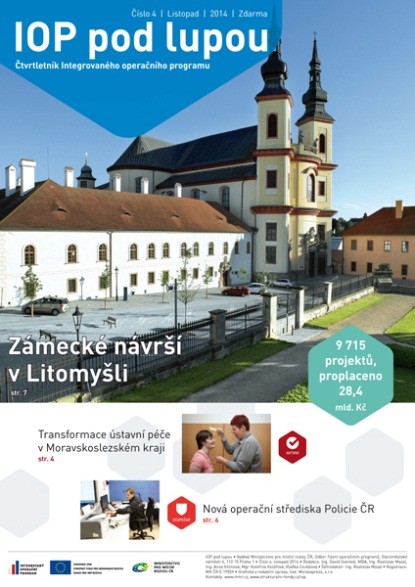 Ve sledovaném období vydal ŘO IOP dvě čísla čtvrtletníku IOP pod lupou. Byla věnována aktuálnímu dění v IOP a úspěšným projektům stejně jako nástupnickému programu IROP 2014-2020, který začal vyhlašovat první výzvy. Newsletter IOP pod lupou vychází v 500 tištěných kusech a je rozesílán na téměř 5 000 emailových adres. Jednotlivá čísla informují o aktuálním dění v programu 
a o realizovaných projektech. Finanční náklady: 62 936,- KčCílová skupina: odborná a široká veřejnost Semináře k představení IROP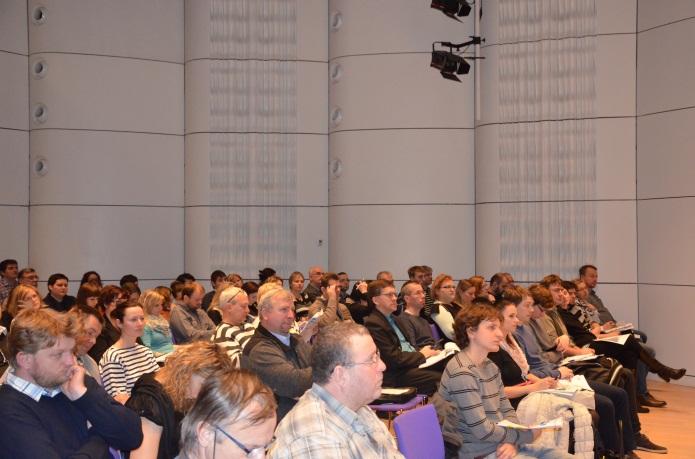 Od ledna do května 2015 se v krajských městech ČR konala série 13 seminářů k představení Integrovaného regionálního operačního programu (IROP). Z důvodu návaznosti IOP na IROP se publicita mimo jiné orientuje také na přípravu absorpční kapacity a informovanosti o IROP. Účastníci získávali na seminářích obecné a také již konkrétní informace o IROP a mohli klást dotazy přítomným zástupcům MMR. Důraz byl mimo jiné kladen na téma integrovaných nástrojů. Semináře se uskutečnily ve všech krajských městech a závěrečný proběhl za účasti ministryně pro místní rozvoj v Praze. Třinácti seminářů se zúčastnilo 2 400 osob. Finanční náklady: 235 587,- KčPočet účastníků: 2 400Semináře k výzvám IROPDne 18. srpna 2015 v Praze proběhl seminář pro žadatele k výzvě „Vybrané úseky silnic II. A III. třídy“, vyhlašované ve  specifickém cíli 1.1.Finanční náklady: 100 675,- KčPočet účastníků: 70Dne 20. srpna proběhl v Praze seminář pro žadatele k výzvě „Územní plány“ vyhlašované v rámci specifického cíle IROP 3.3. Na stejné téma se uskutečnil seminář v Olomouci dne 25. srpna 2015.Finanční náklady: 164 380,- KčPočet účastníků za oba semináře: 1 340Prezentace úspěšných projektů IOP v časopise RespektÚspěšné projekty IOP z oblasti intervence 3.1 a) transformace sociálních služeb a 3.1b) investiční podpora sociálně vyloučených lokalit byly zviditelněny pomocí inzerce v časopise Respekt ve dnech 7. a 14. září 2015. Inzerce měla rozsah polovinu barevné tiskové strany.Finanční náklady z TP IOP: 67 922,- KčCílová skupina: veřejnostSeznam příjemců podpory z IOP je zveřejněn a měsíčně aktualizován na:http://www.strukturalni-fondy.cz/cs/Microsites/Integrovany-OP/Zadatele-a-prijemci/Seznam-podporenych-projektuPutovní výstava IOPPutovní výstava velkoformátových fotografií na stojanech veřejnosti představuje úspěšné projekty programu IOP. Na venkovních prostranstvích v šesti velkých městech ČR jsou vystaveny velkoformátové fotografie úspěšných projektů z různých oblastí intervence IOP. Výstava je prezentována ve městech: Praha, Plzeň, Liberec, České Budějovice, Brno, Ostrava.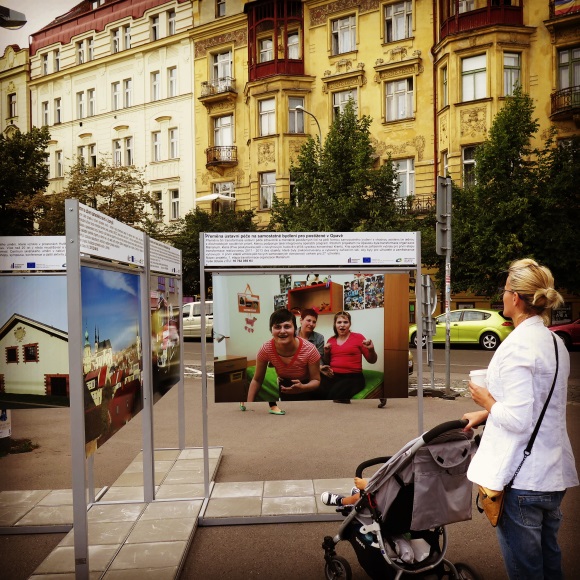 Období realizace putovní výstavy: 31. 8. 2015 – 30. 11. 2015Počet měst: 64.3 Provedené evaluace a studieV období od dubna 2015 do září 2015 byla dokončena jedna externí evaluace ŘO IOP. Výstupem evaluací jsou závěrečné zprávy, zveřejněné na webových stránkách http://www.strukturalni-fondy.cz/cs/Microsites/Integrovany-OP/O-programu/Dokumenty v sekci Evaluace a analýzy. 4.3.1 Evaluace řídícího orgánu Předběžné posouzení využití finančního nástroje v IROPCílem předběžného posouzení je objektivně posoudit možnosti aplikace a realizace nedotační formy podpory prostřednictvím finančních nástrojů.Doba realizace (období): září 2014 – květen 2015Typ: externíFinanční rozsah: 790 000,00 Kč bez DPHZpracovatel: Deloitte Advisory s.r.o. Závěrečná zpráva projektu byla dodána v březnu 2015 a byly k ní vzneseny zásadní připomínky 
a požadavky na dopracování závěrečné zprávy, které zpracovatel podle domluvy se zadavatelem zapracoval. Finální verze závěrečné zprávy byla dodána v květnu 2015. Na jejím základě byl formulován akční plán, který je v současné době v připomínkovém řízení.Stručné shrnutí závěrůVyužitelnost FN v IROP, závěry pre-screeningu. Podle výsledků vstupního hodnocení bylo možné konstatovat, že významný potenciál pro využití finančních nástrojů vykazuje oblast podpory 2.5 Snížení energetické náročnosti v sektoru bydlení, je vhodné pokračovat 
v hodnocení oblasti podpory 2.1 Zvýšení kvality a dostupnosti služeb vedoucí k sociální inkluzi, konkrétně v oblasti podpory pořízení bytů a bytových domů pro sociální bydlení. Analýza selhání trhu a neoptimálních investičních situací. V obou analyzovaných případech byla potvrzena existence tržního selhání nebo neoptimální investiční situace, závěry analýzy byly podstatným vstupem do návrhové části zprávy, konkrétně pro kapitolu investiční strategie.Na základě dalších zkoumání, analýz a diskuzí s klíčovými zájmovými skupinami bylo vyjasněno, že není vhodné pokračovat v návrhu konkrétních parametrů nástroje pro oblast sociálního bydlení – bez vyjasnění národní koncepce v této oblasti a související legislativy nelze prakticky navrhnout vhodný finanční nástroj.Ve specifickém cíli IROP 2. 5. existuje významný potenciál absorpční kapacity ve výši desítek až stovek miliard korun, který je zároveň možné považovat za objem tržního selhání či neoptimální tržní situace. Tyto investice mohou zůstat nerealizovány v případě, že nebude zavedena vhodná forma veřejné podpory – buď aktivizující bankovní sektor 
či aktivizující vlastníky budov k vyšší investiční aktivitě.Návrh investiční strategie. V rámci kapitoly dodavatel navrhuje konkrétní parametry nástroje a implementačního uspořádání, které je vhodné pro podmínky IROP. S ohledem na pozitivní zkušenosti s fungováním podpory sledovaným projektům skrze finanční nástroj JESSICA v současném období a s ohledem na existující dobré zkušenosti s obdobným přístupem v dalších členských státech Evropské unie navrhuje dodavatel využití úvěrového nástroje. Návrh podoby nástroje je syntézou využití dobré praxe v ČR a zahraničí, s aplikovaným poučením z nástroje JESSICA, Analýza administrativních kapacit a outsourcingu implementační struktury IOP 2015Cílem analýzy je zjistit celkové náklady na řízení programu během sledovaného období 7/2014 – 6/2015 a porovnat jejich výši s náklady v předchozích obdobích. Z porovnání výkonů a finančních nákladů identifikovat rizika a navrhnout doporučení vedoucí ke zvýšení efektivity a hospodárnosti.Doba realizace (období): červenec – říjen 2015Typ evaluace: interníZpracovatel: ŘO IOP ve spolupráci se ZSAnalýza navázala na předchozí Analýzu administrativních kapacit a outsourcingu zprostředkujících subjektů IOP 2014. Bylo zahájeno zpracování analýzy a předpokládaný termín dokončení je konec října 2015. 4.3.2 Evaluace a studie zprostředkujících subjektů Audit realizace projektů 4., 5. a 8. výzvy oblasti intervence 3.2 Integrovaného operačního programu MZd ČR v roce 2011 připravilo evaluaci s názvem „Audit 4., 5. a 8. výzvy Ministerstva zdravotnictví“. Přestože je zakázka nazvána jako audit, může být považována rovněž za evaluaci, ze které vzejde zhodnocení implementačního systému ZS při administraci projektů a především doporučení pro jeho změnu – zejména úpravy Operačního manuálu ZS GG MZd, úprava konkrétních pracovních postupů odboru evropských fondů na Ministerstvu zdravotnictví, návrhy na zlepšení komunikace a předávání informací. Výstupem budou rovněž doporučení pro realizaci zakázek v prostředí českého zdravotnictví. Evaluace navazuje na Audit realizace projektů 1. výzvy oblasti intervence 3.2 Integrovaného operačního programu, realizovaný na začátku roku 2011. Cílem evaluace je kontrola a vyhodnocení průběhu zadávacích řízení všech grantových projektů 4., 5. a 8. výzvy oblasti intervence 3.2 IOP. Na jejím základě dodavatel provede analýzu efektivnosti výběrových řízení především z hlediska dosažení cen v místě a čase obvyklých. Cílem je rovněž posouzení administrativních postupů 
a procesů odboru evropských fondů při administraci projektů a ověření dodržování postupů pracovníky odboru.Realizace byla rozdělena na tři části, které probíhají podle termínů ukončení projektů. V současné chvíli je ukončována realizace části 2 Auditu realizace projektů 5. výzvy oblasti intervence 3.2 Integrovaného operačního programu, předpokládané dokončení auditu je do konce září 2015. Audit 8. výzvy je v realizační fázi a ukončení je předpokládáno k 30.11 2015.Předpokládaný termín: říjen 2013 – listopad 2015Část 1 Audit realizace projektů 4. výzvy oblasti intervence 3.2 Integrovaného operačního programu.Cena zakázky: 154 880,- vč. DPHČást 2 Audit realizace projektů 5. výzvy oblasti intervence 3.2 Integrovaného operačního programu.Cena zakázky: 690 184,- vč. DPHČást 3 Audit realizace projektů 8. výzvy oblasti intervence 3.2 Integrovaného operačního programu.Cena zakázky: 929 522,- vč. DPHEvaluace oblasti intervence 3.2 s ohledem na dosažení definovaných cílů a zkušeností s implementací podpory v rámci českého zdravotnictví Předmětem plnění je evaluace výsledků dopadů projektů realizovaných v rámci oblasti intervence Služby v oblasti veřejného zdraví Integrovaného operačního programu (3.2 IOP). Evaluace se bude členit na obecnou část a na část členěnou podle věcného dělení oblasti intervence 3.2 IOP. Obě části budou rozděleny na část obsahující deskriptivní fakta, založená na analýze nemocničních dat, a část odpovídající na otázky efektivnosti a úspěšnosti oblasti intervence 3.2 IOP. Evaluace si klade za cíl zjistit skutečné dopady a původně nepředvídatelné vlivy oblasti intervence 3.2 IOP na zdravotnictví v České republice. Vzhledem ke stavu realizace oblasti intervence budou výstupy evaluace především použity jako podkladová analýza pro nastavení a případné úpravy specifického cíle 2.3 Integrovaného regionálního operačního programu v období 2014-2020.  Zpracování: interní a externíČasový rámec: září 2015 -  prosinec 2015Finanční rozsah: bude stanoven na základě konkrétního zadání Garant: ministerstvo zdravotnictvíZadávací dokumentace byla zveřejněna na profilu zadavatele ve věštníku veřejných zakázek. Realizace zakázky bude zahájena v říjnu.4.4 Ostatní aktivity řídícího orgánu a monitorovacího výboru4.4.1 Aktivity řídícího orgánu4.4.1.1 Jednání s EK Dne 15. července 2015 proběhlo jednání zástupců řídicích orgánů, Evropské komise a dalších relevantních institucí „Task Force on Better Implementation“.  Hlavním tématem jednání byl stav implementace operačních programů realizovaných v programovém období 2007-2013. Zástupci řídicího orgánu IOP informovali Evropskou komisi o aktuálním stavu implementace a Evropská komise vzala informaci na vědomí. Zástupci ČR a Evropské komise se shodli na nutnosti pokračovat v úsilí vedoucí k maximálnímu 
a efektivnímu dočerpání prostředků pro programové období 2007–2013. Evropská komise doporučila řídicím orgánům využití institutu nedokončených projektů či fázování a vyzvala řídicí orgán IOP, aby znovu zvážil využití části zbývající alokace na projekty realizované prostřednictvím finančních nástrojů (ověření možnosti uplatnění doporučených opatření viz plnění krizového plánu IOP v příloze č. 2). 4.4.1.1 Krizový plánViz kapitola 2.4.7 Krizové řízení a plnění usnesení vlády č. 124/2015.4.4.1.2 VzděláváníPřehled realizovaného vzděláváníZdroj: ŘO k 30. 9. 20154.4.2 Aktivity monitorovacího výboruPředchozí 15. zasedání Monitorovacího výboru IOP se konalo dne 16. června 2015. Z jednání vyplynula řada závěrů a úkolů pro ŘO a jednotlivé ZS, které jsou přílohou č. 34.4.3 Aktivity pracovních skupin Pracovní skupiny představují nástroj komunikace k aktuálním tématům či problémům. Z jednání PS se pořizuje zápis a ŘO provádí hodnocení činnosti PS. V součinnosti s členy PS se hodnotí četnost setkání v roce, účast, plnění úkolů zadaných na pracovní skupině, zapojení a aktivita členů, spokojenost členů s organizací PS a přínos pracovní skupiny.  Pracovní skupiny mohou pružně reagovat na aktuálně řešené problémy v implementaci IOP. 
Ve značné míře jsou využívány také jako nástroj vzdělávání.Hlavní závěry z jednání pracovních skupinPS pro komunikaciPracovní skupina pro komunikaci se ve sledovaném období sešla dne 26. června 2015. Zúčastnili se zástupci CRR, zprostředkujícího subjektu a řídícího orgánu IOP. Na pracovní skupině se přítomní informovali o svých aktivitách v oblasti publicity. ŘO IOP informoval o záměru zachovat web www.kvalitazivota.eu i v dalším období a vyzval k doplňování aktuálních projektů. ŘO představil publikaci Katalog projektů IOP a chystanou Putovní výstavu projektů IOP.PS PILOT PS Pilot se schází ad hoc, většina projektů je zrealizována. PS Technická pomocPS Technické pomoci se ve sledovaném období nesešla. V roce 2015 proběhly aktualizace příručky pro žadatele, o které byli žadatelé informováni, a aktuální verze příručky byla vyvěšena na webu SF. Jelikož v oblasti Technické pomoci nebyly závažné problémy, případně otázky k řešení, které by se dotýkaly všech příjemců TP IOP, nebyl důvod svolávat setkání PS.PS Finanční řízeníJednání PS se ve sledovaném období neuskutečnilo, otázky čerpání a administrace ŽoP byly řešeny se ZS individuálními konzultacemi.PS pro evaluaciPS se pravidelně neschází, problematika je řešena operativně prostřednictvím emailové komunikace.PS IS a monitorováníPS IS a monitorování se vzhledem k pokročilé realizaci programu neměla potřebu sejít. ŘO se ve sledovaném období věnoval ve spolupráci se ZS CRR nastavení a přípravě postupů v MS2014+ pro IROP.PS pro oblast intervence 5.2Ve sledovaném období nebylo nutné tuto PS svolávat.PS pro řízení rizikVe sledovaném období se pracovní skupina pro řízení rizik sešla 2. 9. 2015. Hlavním předmětem jednání bylo projednání Katalogu rizik IOP a vyhodnocení realizovaných nápravných opatření 
a poskytnutí informací k dalšímu postupu v současné etapě IOP.PS pro veřejné zakázkyV období 17. 4. 2015 - 30. 9. 2015 se PS pro veřejné zakázky nescházela, konkrétní problémy jsou řešeny formou individuálních konzultací.PS JESSICAOd září 2012 se PS neschází, probíhají technická jednání mezi ŘO a HF. PS pro snížení rizik ve Smart AdministrationPS se v daném období nesešla, protože to vzhledem k pokročilosti implementace IOP již nebylo nutné4.5 Administrativní kapacita subjektů implementační struktury programuŘO IOP sleduje a eviduje administrativní kapacitu subjektů zapojených do implementace IOP. Následující tabulky administrativní kapacity vytvořily  ŘO IOP a ZS podle pokynu NOK pro tvorbu zprávy o realizaci. V tabulce jsou uvedeny všechny útvary a přepočtené stavy pracovníků, kteří se podílejí na implementaci IOP. Kromě pracovníků řídícího orgánu a zprostředkujících subjektů jsou uvedeny odborné útvary MMR ČR, které spolupracují s řídícím orgánem v oblastech cestovního ruchu, územního plánovaní a podpory bydlení, dále finanční a personální útvar MMR ČR.Tabulka znázorňuje strukturu subjektů, které se podílejí na implementaci IOP. Sloupec „Počet zaměstnanců“ znamená počet pracovních úvazků podílejících se na implementaci IOP dle FTE (Full time equivalent). Zaměstnanec zapojený celým pracovním poměrem (neboli 100 % pracovní náplně), je hodnocen částkou 1.0 FTE, zaměstnanec, který se na implementaci podílí jednou čtvrtinou své pracovní náplně, je hodnocen částkou 0,25 FTE.Stav administrativní kapacity implementační struktury IOPZdroj: ŘO  a ZS  k 30. 9. 2015Následující tabulka obsahuje srovnání současné administrativní kapacity IOP se stavem k 30. 9. 2015 
a plánovaný stav zaměstnanců do konce roku 2015 a 2016. Plán úvazků pro rok 2016 je ryze indikativní, neboť všechny mzdové výdaje na zajištění administrace IOP budou hrazeny z IROP. Sledování stavu administrativní kapacity v programovém období 2007 – 2013Zdroj: ŘO  a ZS  k 30. 9. 2015* počet plánovaných pracovních úvazků ŘO IROP je 68, pro ukončování IOP je na období leden – červen plánováno 12 FTE. 	Návrh administrativních kapacit ZS IOP pro období prosinec 2015 - červen 2016Zdroj: ŘO  a ZS  k 30. 9. 2015Komentáře k administrativní kapacitě jednotlivých subjektů IOP jsou uvedeny v následující tabulce.Sledování stavu fluktuace podle jednotlivých typových pozic a subjektů implementaceZdroj: ŘO  a ostatní subjekty implementace k 30. 9. 2015*Pokud se zaměstnanec podílel svou pracovní činností na implementaci programu nižším poměrem než 100 %, uvádí se výše jeho úvazku pro program** návrat z rodičovské dovolené - 0,75 úvazku  5 HLAVNÍ ZÁVĚRYV období od 17. 4. 2015 do 30. 9. 2015 bylo předloženo 50 žádostí v částce 34,85 mil. EUR. 
K 30. 9. 2015 bylo schváleno 8 509 projektů za 1693,86 mil. EUR, tj. 105,05 % celkové alokace programu. Ve sledovaném období bylo příjemcům proplaceno 70,98 mil. EUR, představující 4,53 % alokace programu, celkově bylo k 30. 9. 2015 proplaceno 63,42 % alokace programu. Celkově bylo v souhrnných žádostech PCO zaúčtováno 1 091,2 mil. EUR, tedy 66,52 % alokace. Ve sledovaném období byly certifikovány výdaje ve výši 11,17 mil. EUR, které představují 0,8 % alokace programu, celkově je certifikováno 61,78 % alokace programu. ŘO IOP předložil EK žádosti za oba velké projekty („Připravenost Hasičského záchranného sboru České republiky k řešení povodní“ a „Zvýšení akceschopnosti Policie ČR k záchraně lidských životů a ochraně majetku při povodních“). Na základě požadavků EK předložil  ŘO IOP dne 30. 5. 2014 upravenou žádost, kde zpřesnil účel pořizované techniky a rozšířil analýzu potřeb projektu GŘ HZS „Připravenost Hasičského záchranného sboru České republiky k řešení povodní“. Evropská komise projekt dne 14. 8. 2014 schválila. Projekt je aktuálně v realizaci a podle schváleného harmonogramu probíhají veřejné zakázky. Projekt Policejního prezídia ČR nebyl do 25. 2. 2015 schválen, proto předložil příjemce 26.2. Oznámení o ukončení projektu a ŘO IOP stáhl žádost o podporu v režimu velkého projektu.  V roce 2015 je hlavním cílem uzavřít poslední zadávací a výběrová řízení, úspěšně dokončit realizaci projektů a dočerpat maximum prostředků z disponibilní alokace programu. Zároveň je nutné začít s přípravou na ukončování programu.Klíčovým problémem je prodlužování realizace některých projektů, které ovlivňují plnění predikcí čerpání finančních prostředků. Řídící orgán IOP, ve spolupráci se zprostředkujícími subjekty, provádí od července 2012 speciální systém dohledu a řízení spících projektů (termíny pro realizaci projektu jsou na hranici proveditelnosti), vysoce rizikových projektů (obtížná komunikace s příjemcem, plnění termínů vykazuje vážné nedostatky) a rizikových projektů (plnění termínů realizace vykazuje zvýšené riziko nedokončení v řádném termínu, podle původního harmonogramu realizace projektu). Tento systém se v čase rozvíjel a více se zaměřoval na individuální poradenství a dozor nad jednotlivými projekty, často se zapojením ŘO IOP například v řídicích výborech projektů.ŘO IOP na začátku roku 2015 odhadoval objem volných prostředků programu v celkové výši 
1,22 mld. Kč. V této částce není zohledněno riziko odstupování spících a rizikových projektů. Tyto projekty představují potenciální nebezpečí dalších uvolněných prostředků, které nebude možné s ohledem na čas absorbovat. Při naplnění optimistických očekávání, předpokládá ŘO IOP nedočerpání programu 2,3 mld. Kč, pesimistickou variantou je ztráta ve výši 4,1 mld. Kč.SEZNAM ZKRATEKPŘÍLOHYPříloha č. 1 – Aktivity v oblasti publicity za období 17. 4. 2015 – 30. 9. 2015Příloha č. 2 – Krizový plán IOP na rok 2015Příloha č. 3 – Přehled opatření přijatých k závěrům z 15. jednání MoV IOP Příloha č. 4 – Seznam velkých projektů Příloha č. 1 – Aktivity v oblasti publicity za období 17. 4. 2015 – 30. 9. 2015Příloha č. 2 – Krizový plán na rok 2015Příloha č. 3 – Přehled opatření přijatých k závěrům z 15. jednání MoV IOPRozpracované závěry z 15. zasedání Monitorovacího výboru IOP ze dne 16. 6. 2015Příloha č. 4 – Seznam velkých projektů RokERDFCíl KonvergenceERDFCíl KonkurenceschopnostCelkemRok123=1+22007192 686 9393 951 894196 638 8332008202 164 9464 030 931206 195 8772009211 684 3894 111 551215 795 9402010221 648 9702 635 524224 284 4942011237 465 2254 277 657241 742 8822012247 398 1192 057 180249 455 2992013278 308 0992 736 597281 044 696Celkem – 2007 - 20131 591 356 68723 801 3341 615 158 021Oblast intervenceZprostředkující subjekt1.1 a, b Rozvoj informační společnosti ve veřejné správěMinisterstvo vnitra ČR (Odbor SF)2.1 Zavádění ICT v územní veřejné správěMinisterstvo vnitra ČR (Odbor SF) do 
30. 6. 2012, Centrum pro regionální rozvoj ČR od 1. 7. 20123.1 Služby v oblasti sociální integraceMinisterstvo práce a sociálních věcí ČR (Odbor implementace fondů EU a Odbor programového financování), Centrum pro regionální rozvoj ČR 3.2 Služby v oblasti veřejného zdravíMinisterstvo zdravotnictví ČR (Odbor evropských fondů)3.3 Služby v oblasti zaměstnanostiMinisterstvo práce a sociálních věcí ČR (Odbor implementace fondů EU a Odbor programového financování), Centrum pro regionální rozvoj ČR3.4 Služby v oblasti bezpečnosti, prevence a řešení rizikMinisterstvo vnitra ČR (Odbor SF) do 
30. 6. 2012, Centrum pro regionální rozvoj ČR od 1. 7. 20124.1 a, b Národní podpora cestovního ruchuCentrum pro regionální rozvoj ČR5.1 Národní podpora využití potenciálu kulturního dědictvíMinisterstvo kultury ČR (Odbor strategie 
a dotační politiky) do 31. 10. 2013Centrum pro regionální rozvoj od 1. 11. 20135.2 Zlepšení prostředí v problémových sídlištíchCentrum pro regionální rozvoj ČR5.3 Modernizace a rozvoj systémů tvorby územních politikCentrum pro regionální rozvoj ČR6.1 a, b Aktivity spojené s řízením IOP6.2 a, b Ostatní náklady technické pomoci IOPCentrum pro regionální rozvoj ČRPO/OICelková alokace podpory 2007-2013Celková alokace podpory 2007-2013Podané žádostiPodané žádostiPodané žádostiPodané žádostiProstředky kryté Rozhodnutím / Smlouvou (dodatkem)Prostředky kryté Rozhodnutím / Smlouvou (dodatkem)Prostředky kryté Rozhodnutím / Smlouvou (dodatkem)Prostředky kryté Rozhodnutím / Smlouvou (dodatkem)Proplacené prostředky příjemcům (vyúčtované prostředky)Proplacené prostředky příjemcům (vyúčtované prostředky)Proplacené prostředky příjemcům (vyúčtované prostředky)Souhrnné žádosti zaúčtované PCOSouhrnné žádosti zaúčtované PCOSouhrnné žádosti zaúčtované PCOCertifikované prostředky (včetně vratek)Certifikované prostředky (včetně vratek)Certifikované prostředky (včetně vratek)PO/OImil. CZKmil. EURPočetmil. CZK%mil. EURPočetmil. CZK%mil. EURmil. CZK%mil. EURmil. CZK%mil. EURmil. CZK%mil. EURPO/OIa mil. EURbcc/amil. EURdee/a mil. EURff/a mil. EURgg/a mil. EURhh/a mil. EUR1.1a7 624,07290,9414112 273,40160,98461,82766 887,6390,34263,814 926,6164,62191,84 911,2164,42191,234 726,8462184,091.1a7 624,07290,9414112 273,40160,98461,82766 887,6390,34263,814 926,6164,62191,84 911,2164,42191,234 726,8462184,091.1b523,7220,070944,11180,2735,520529,82101,1620,29378,9772,3614,75377,7972,1314,71363,669,4314,161.1b523,7220,070944,11180,2735,520529,82101,1620,29378,9772,3614,75377,7972,1314,71363,669,4314,162.13 912,66148,516 0695 618,21143,59211,25 6724 322,32110,47163,572 730,3269,78105,062 631,5667,26101,432 479,8763,3895,782.13 912,66148,516 0695 618,21143,59211,25 6724 322,32110,47163,572 730,3269,78105,062 631,5667,26101,432 479,8763,3895,783.11 472,0654,644743 210,61218,1118,541281 321,8589,849,11915,6962,234,19827,5956,2230,96764,0451,928,63.26 501,32248,4826711 258,47173,17423,332128 350,69128,45316,455 307,3981,64204,65 095,3278,37196,814 677,4671,95180,873.31 065,4340,21291 854,55174,0769,2117774,2472,6729,35536,0450,3120,75536,0450,3120,75375,2535,2214,53.47 294,69271,2915910 511,86144,1389,531547 735,31106,04287,482 908,4339,87110,072 773,3738,02105,112 709,1137,14102,73316 333,50614,6292926 835,48164,31 000,6151118 182,10111,32682,49 667,5559,19369,629 232,3256,52353,628 525,8652,2326,714.1a1 604,2860,571133 970,60247,5147,54421 467,4491,4755,511 194,1974,4445,491 157,1272,1344,131 054,1465,7140,224.1a1 604,2860,571133 970,60247,5147,54421 467,4491,4755,511 194,1974,4445,491 157,1272,1344,131 054,1465,7140,224.1b81,013,10396,61489,5714,70112,87139,324,2791,86113,393,589,01109,873,3981,5100,63,114.1b81,013,10396,61489,5714,70112,87139,324,2791,86113,393,589,01109,873,3981,5100,63,115.15 676,33213,747014 902,98262,55552,85255 627,1399,13211,934 376,2077,1165,954 198,8173,97159,433 642,2264,17139,065.25 522,10213,381 5476 917,79125,27264,681 4666 176,64111,85237,434 640,9584,04180,994 606,4683,42179,724 370,0979,14170,735.3400,0115,53700498,69124,6719,16591404,61101,1515,7402,5100,6215,62402,5100,6215,62397,4899,3715,42511 598,43442,642 31722 319,46192,44836,682 08212 208,38105,26465,069 419,6581,21362,569 207,7779,39354,788 409,7972,51325,226.1a705,3427,18551 231,07174,5446,550813,19115,2931,1460685,9223,53600,3385,1123,32550,2278,0121,366.2a180,566,984382,89212,0514,3376186,26103,157,11104,6257,944,11104,0157,64,08101,0655,973,976.a885,934,071391 613,96182,1860,83126999,45112,8238,25710,6280,2127,63704,3479,5127,4651,2873,5225,336.1b12,970,5022,63174,550,85014,95115,30,5711,1485,940,4311,0485,140,4310,1278,030,396.2b3,320,1307,04212,030,2603,42103,140,131,9257,960,081,9157,610,081,8655,980,076.b16,290,63029,67182,191,12018,37112,820,713,0780,240,5112,9579,530,511,9873,540,47Celkem42 579,871 615,169 70874 001,50173,792 770,038 50944 728,38105,051 693,8629 132,8368,421 120,9328 324,0766,521 091,2026 304,8561,781 015,09Oblast podporyCelková alokace podpory 2007-2013Celková alokace podpory 2007-2013Podané žádostiPodané žádostiPodané žádostiPodané žádostiProstředky kryté Rozhodnutím / Smlouvou (dodatkem)Prostředky kryté Rozhodnutím / Smlouvou (dodatkem)Prostředky kryté Rozhodnutím / Smlouvou (dodatkem)Prostředky kryté Rozhodnutím / Smlouvou (dodatkem)Proplacené prostředky příjemcům (vyúčtované prostředky)Proplacené prostředky příjemcům (vyúčtované prostředky)Proplacené prostředky příjemcům (vyúčtované prostředky)Souhrnné žádosti zaúčtované PCOSouhrnné žádosti zaúčtované PCOSouhrnné žádosti zaúčtované PCOCertifikované prostředky (včetně vratek)Certifikované prostředky (včetně vratek)Certifikované prostředky (včetně vratek)Oblast podporymil. CZKmil. EURPočetmil. CZK%mil. EURPočetmil. CZK%mil. EURmil. CZK%mil. EURmil. CZK%mil. EURmil. CZK%mil. EUROblast podporya mil. EURbcc/amil. EURdee/a mil. EURff/a mil. EURgg/a mil. EURhh/a mil. EUR1.1a7 624,07290,9400,000,002,624167,492,206,8220,580,270,7748,620,641,78-40,93-0,54-1,581.1a7 624,07290,9400,000,002,624167,492,206,8220,580,270,7748,620,641,78-40,93-0,54-1,581.1b523,7220,0700,000,000,20012,882,460,521,580,300,063,740,710,14-3,15-0,60-0,121.1b523,7220,070000,2012,882,460,521,580,30,063,740,710,14-3,15-0,60-0,122.13 912,66148,5100,000,001,123-20,65-0,53-0,09228,025,838,39194,804,987,1561,521,572,192.13 912,66148,5100,000,001,123-20,65-0,53-0,09228,025,838,39194,804,987,1561,521,572,193.11472,0654,6400,000,000,890-7,89-0,54-0,07167,9111,416,19138,669,425,09101,596,903,693.26 501,32248,4800,000,002,33151 582,7924,3558,91508,877,8318,74390,496,0114,3563,540,982,013.31 065,4340,2100,000,000,470-5,95-0,56-0,110,680,060,030,680,060,03-160,11-15,03-6,223.47 294,69271,2900,000,002,78-1-76,18-1,04-0,98233,553,208,59122,191,684,4868,620,942,50316 333,50614,6200,000,006,46141 492,789,1457,75911,015,5833,54652,033,9923,9573,640,451,984.1a1 604,2860,5700,000,001,020-36,95-2,30-1,2082,525,143,04123,707,714,5334,342,141,144.1a1 604,2860,5700,000,001,020-36,95-2,30-1,2082,525,143,04123,707,714,5334,342,141,144.1b81,013,1001,561,920,170-7,06-8,72-0,256,357,840,239,5211,750,353,053,770,104.1b81,013,1001,561,920,170-7,06-8,72-0,256,357,840,239,5211,750,353,053,770,105.15 676,33213,7400,000,003,87-2-218,79-3,85-7,38398,117,0114,63423,467,4615,49-6,95-0,12-0,275.25 522,10213,3844411,317,4515,8848421,287,6315,98239,744,348,83359,116,5013,16189,353,436,645.3400,0115,5300,000,000,0300,000,000,000,000,000,000,000,000,00-1,19-0,30-0,05511 598,43442,6444411,313,5519,7946202,491,758,60637,855,5023,46782,576,7528,65181,221,566,336.1a705,3427,18252,547,452,151-40,91-5,80-1,4037,485,311,3849,166,971,8127,163,850,996.2a180,566,90431,7917,611,264-1,23-0,68-0,012,251,240,084,902,710,183,622,010,136.a885,9034,07684,339,523,415-42,14-4,76-1,4139,734,481,4754,066,101,9830,793,481,126.1b12,970,5000,977,450,040-0,75-5,80-0,030,695,310,030,906,970,030,503,850,026.2b3,320,1300,5817,600,020-0,02-0,680,000,041,240,000,092,710,000,072,010,006.b16,290,6301,559,520,060-0,77-4,76-0,030,734,480,030,996,100,040,573,480,02Celkem42 579,871 615,1650498,751,1734,85721 768,064,1570,711 928,374,5370,981 870,024,3968,57341,050,8011,17DatumNázev činnosti16. 6. 201515. zasedání Monitorovacího výboru IOP 13. 7.2015 Konec období pro 14. certifikaci výdajů IOP3. 9. 2015EK byla předložena změna programového dokumentu IOP 8.-10. 9. 2015Mezinárodní setkání zástupců MZd ČR a MZd SR s příjemci IOP v Brně10. 9. 2015EK dopisem ze dne 10. 9. 2015, č. j. Ares(2015)3740120 obnovila platební lhůtu pro oblast podpory 5.1 Pořadí výzvyČíslo výzvyPodání projektových žádostíPodání projektových žádostíDruh výzvyOIAlokace na výzvuPředložené žádosti o podporuPředložené žádosti o podporuProjekty s vydaným Rozhodnutím/podepsanou SmlouvouProjekty s vydaným Rozhodnutím/podepsanou SmlouvouPořadí výzvyČíslo výzvyPodání projektových žádostíPodání projektových žádostíDruh výzvyOIAlokace na výzvuPředložené žádosti o podporuPředložené žádosti o podporuProjekty s vydaným Rozhodnutím/podepsanou SmlouvouProjekty s vydaným Rozhodnutím/podepsanou SmlouvouPořadí výzvyČíslo výzvyDatum zahájení příjmu projektových žádostíDatum ukončení výzvyDruh výzvyOIv EURpočetv EURpočet v EUR44127. 9. 201130. 4. 2015kontinuální4.156 037 9513175 361 5082251 501 7214 205 182319 669 972223 960 971celkem výzvacelkem výzva60 243 1336285 031 4804455 462 69216722. 5. 200915. 7. 2015kontinuální5.2192 573 3221546423 488 2711507184 668 5735015. 6. 200830.10.2015kontinuální6.129 449 4005554 706 33953467198205015. 6. 200830.10.2015541 48101 005 7590858 930celkem výzvacelkem výzva29 990 8815555 712 0985347 578 750371027. 9. 201030.10.2015kontinuální6.211 761 247607 639 9755748 687 68371027. 9. 201030.10.20150140 458089 510celkem výzvacelkem výzva11 761 247607 780 433504 958 278Celkem KONVCelkem KONVCelkem KONVCelkem KONVCelkem KONVCelkem KONV289 821 9201 692561 196 0931 639287 758 882Celkem RKaZCelkem RKaZCelkem RKaZCelkem RKaZCelkem RKaZCelkem RKaZ319 669 972223 960 971Celkem IOP Celkem IOP Celkem IOP Celkem IOP Celkem IOP Celkem IOP 294 568 5831 723572 012 2821 654292 668 293příjemcespícíspícívysoce rizikovévysoce rizikovérizikovérizikovécelkemcelkempříjemcepočetobjem početobjempočetobjem početobjempříjemcepočetKčpočetKčpočetKčpočetKčMV84 393 449 6295956 805 203135 350 254 832MMR178 973 3323238 003 2794316 976 611MZd2139 572 2902139 572 290MZe1299 491 700128 895 6502328 387 350MK123 150 4042341 841 9583364 992 362MSP119 200 000119 200 000MPO133 946 550133 946 550MPSV12401487801240 148 780Zdravotnická zařízení129 750 000243 922 995373 672 995Kraje, obce31829 273 81471834 509 8171021 663 783 631GŘC193 020 764193 020 764Ostatní122 589 213122 589 213Ostatní - církev2266 298 3242266 298 324Celkem00476 053 009 949892 859 833 7521368 912 843 701Finanční plán - rokCelková alokace EU prostředků 2007 - 2013 - ročníN+3 / N+2 limity - souhrnné *Předběžné platby z EK - ročníŽádosti o průběžnou / závěrečnou platbu předložené EK - ročníPředběžné platby z EK + žádosti o platby z ČR - ročníPředběžné platby z EK + žádosti o platby - souhrnnéRozdíl mezi platbami a limity - souhrnnéAlokace velkých projektů k odečtení v rámci pravidla n+3/n+2Rozdíl mezi platbami se započítáním velkých projektů a limityFinanční plán - rokCelková alokace EU prostředků 2007 - 2013 - ročníabcd=b+cef=e-aAlokace velkých projektů k odečtení v rámci pravidla n+3/n+2Rozdíl mezi platbami se započítáním velkých projektů a limity2007192 686 9392008202 164 94677 650 53377 650 53377 650 5332009211 684 38962 120 4275 008 67167 129 098144 779 6312010221 648 97080 625 34880 625 348225 404 9792011237 465 225234 279 436161 307 463161 307 463386 712 442152 433 006152 433 0062012247 398 119478 078 315159 216 619159 216 619545 929 06167 850 74667 850 7462013278 308 0991 001 421 489393 274 551393 274 551939 203 612-62 217 87897 501 02435 283 146201401 280 934 098245 236 035245 236 0351 184 439 647-96 494 45197 501 0241 006 573201501 591 356 68712 498 35712 498 3571 196 938 004-394 418 683-394 418 683Celkem1 591 356 6871 591 356 687139 770 9601 057 167 0441 196 938 0041 196 938 004-394 418 683Finanční plán - rokCelková alokace EU prostředků 2007 - 2013 - ročníN+3 / N+2 limity - souhrnné *Předběžné platby z EK - ročníŽádosti o průběžnou / závěrečnou platbu předložené EK - ročníPředběžné platby z EK + žádosti o platby z ČR - ročníPředběžné platby z EK + žádosti o platby - souhrnnéRozdíl mezi platbami a limity - souhrnnéFinanční plán - rokCelková alokace EU prostředků 2007 - 2013 - ročníabcd=b+cef=e-a20073 951 89420084 030 9311 468 9751 468 9751 468 97520094 111 5511 175 1803 5691 178 7492 647 72420102 635 524850 986850 9863 498 71020114 277 6574 689 5803 580 8033 580 8037 079 5132 389 93320122 057 1809 459 7802 947 3962 947 39610 026 909567 12920132 736 59717 690 2597 045 5267 045 52617 072 435-617 8242014020 406 0883 333 6513 333 65120 406 087-12015023 801 334-13 321*-13 32120 392 766-3 408 568Celkem23 801 33423 801 3342 644 15517 748 61120 392 76620 392 766-3 408 567Predikce (ne)dočerpání alokace IOP po odečtení části spících a vysoce rizikových projektůPredikce (ne)dočerpání alokace IOP po odečtení části spících a vysoce rizikových projektůPredikce (ne)dočerpání alokace IOP po odečtení části spících a vysoce rizikových projektůPredikce (ne)dočerpání alokace IOP po odečtení části spících a vysoce rizikových projektůOblast intervenceOptimistická variantaStřední variantaPesimistická varianta1.1a-1 486 891 832 -1 543 059 710 -1 936 234 860 1.1b-51 633 835 -55 954 441 -86 198 684 2.1-373 758 379 -380 053 810 -424 121 832 3.1-230 330 640 -230 330 640 -230 330 640 3.2952 793 389 952 793 389 952 793 389 3.3-599 774 076 -609 980 400 -681 424 668 3.4-885 681 770 -1 053 158 476 -2 225 495 419 4.1a-267 330 445 -271 360 685 -299 572 365 4.1b21 829 839 21 519 820 19 349 689 5.1-323 702 902 -336 431 299 -425 530 080 5.21 258 441 521 1 258 441 521 1 258 441 521 5.3-3 756 714 -3 756 714 -3 756 714 6.1a28 279 099 28 279 099 28 279 099 6.2a-77 416 515 -77 416 515 -77 416 515 6.1b523 949 523 949 523 949 6.2b-687 283 -687 283 -687 283 Celkem IOP-2 039 096 595 -2 300 632 197 -4 131 381 413 Konvergence-2 009 129 265 -2 266 034 242 -4 064 369 084 RKaZ-29 967 330 -34 597 955 -67 012 329 MV-1 538 525 667 -1 599 014 151 -2 022 433 544 MPSV-830 104 716 -840 311 040 -911 755 309 MZd952 793 389 952 793 389 952 793 389 MMR-623 259 601 -814 100 395 -2 149 985 950 Oblast podpory/ZSříjen 2015říjen 2015listopad 2015listopad 2015prosinec 2015prosinec 2015leden 2016leden 2016celkemcelkemOblast podpory/ZSpočetobjempočetobjempočetobjempočetobjempočetobjem1.124 135 25000221 660 708 5381106 758 832251 771 602 6202.127130 123 88724110 727 617109567 315 66500160808 167 1693.1334 380 201254 617 58412183 267 7640017272 265 5493.2235 678 9646439 393 9034116 265 391251 788 619 365372 379 957 6233.319 498 557115 653 9687243 178 574009268 331 0993.4390 843 1101649 069 615831 717 518 85841 985 931 699914 443 363 2814.1a324 364 92500009122 887 36512147 252 2914.1b31 874 224000099 452 5771211 326 8015.12180 887 604181 882 483005358 210 3588620 980 4455.210145 742 18423185 335 53035323 652 8640068654 730 5785.300000000006.1116 268 8701586 656835 615 943462 342 43914114 813 9086.2001104 527914 949 079329 655 9951344 709 601IOP celkem57673 797 775601 537 371 8832894 862 472 676604 463 858 63046611 537 500 965MMR49590 104 803511 027 706 4282442 659 052 409342 568 480 4333786 845 344 073MV24 135 25000221 660 708 5381106 758 832251 771 602 620MPSV443 878 758370 271 55219426 446 3380026540 596 648MZd235 678 9646439 393 9034116 265 391251 788 619 365372 379 957 623Název rizikaPopis rizikaDosud realizovaná opatření k eliminaci rizika a vývoj rizikaNavrhovaná opatření 
k eliminaci rizik 
v budoucnuNedodržování Dohod 
o delegování činností na ZS a závazných postupů dle OM IOP a manuálů ZS. Nedodržování lhůt stanovených v dokumentech řízeníNedodržování stanovených postupů ŘO může mít závažné důsledky na realizaci programu. Může vést k nesprávným rozhodnutím, sporům a stížnostem. Nedodržování stanovených postupů znemožňuje plánovat navazující činnosti a komplikuje finanční řízení programu, důsledkem je chybovost programu  a neplnění plánů predikcí. Může znamenat dodatečné náklady u příjemců.  V roce 2015 ŘO IOP zahájil 28 kontrol delegovaných činností, z toho ukončeno 20.Kontrolovat dodržování dohod a provádění delegovaných činností ZS, ukládat nápravná opatření 
a sledovat jejich plnění. 
Realizovat u každého ZS min. 4 kontroly delegovaných činností podle zaměření v Ročním plánu kontrol ŘO IOP.  Využívat externí výpomoci v oblasti kontrol realizace projektů na základě smlouvy s firmou Cautor. Nedodržování Dohod 
o delegování činností na ZS a závazných postupů dle OM IOP a manuálů ZS. Nedodržování lhůt stanovených v dokumentech řízeníNedodržování stanovených postupů ŘO může mít závažné důsledky na realizaci programu. Může vést k nesprávným rozhodnutím, sporům a stížnostem. Nedodržování stanovených postupů znemožňuje plánovat navazující činnosti a komplikuje finanční řízení programu, důsledkem je chybovost programu  a neplnění plánů predikcí. Může znamenat dodatečné náklady u příjemců.  Měsíční monitorovací zprávy ZS jsou využívány především jako podklad pro jednání se ZS.Důsledně využívat Měsíční monitorovací zprávy ZS pro hodnocení, jak jsou dodržovány postupy 
v dokumentech řízení.Nedostatečný audit trailNeúplné postupy uchovávání informací a dokumentace, absence či nedodržování závazných postupů archivace dokumentů a auditní stopy, nezadávání údajů do informačních systémů. Nedostatečné zdokumentování předávací agendy mezi pracovníky a stejně tak i mezi subjekty implementace.E – mailová korespondence nedostatečně archivována. Riziko ztráty důležitých dokumentů. Toto riziko souvisí s rizikem navýšení chybovosti.Dodržování postupů archivace a zajištění auditní stopy bylo kontrolováno jako součást kontroly delegovaných činností.Kontrolovat dodržování postupů archivace a zajištění auditní stopy jako součást kontroly delegovaných činností na místě přiměřeně k předmětu kontroly. Kontrolu úplnosti, správnosti a včasnosti údajů zadávaných do IS Monit zahrnout do kontrol delegovaných činností obligatorně.Nedostatek kvalitních předkládaných projektůNedočerpání je jedním z hlavních rizik programu, které může být důsledkem celé řady dalších rizik:zpoždění při vyhlašování výzev,zpoždění při realizaci projektů (odkládání etap a ukončování projektů), problémová řízení rizikových a spících projektů,nedostatečná administrativní kapacita,chyby při realizaci projektů,                   nedostatky v projektovém řízení a nedostatky v plnění harmonogramu,                   riziko plynoucí ze změny kurzu koruny ( špatný odhad absorpční kapacity)nesrovnalosti,chyby při administraci projektůvznik nezpůsobilých výdajů                                                                                           Pro rok 2015 připravil ŘO IOP ve spolupráci se ZS IOP aktualizovanou sadu opatření pro vyčerpání alokace. Jedná se o 23 plošných opatření a dalších 11 opatření pro jednotlivé oblasti intervence. Naplňování opatření ŘO průběžně sleduje a kontroluje. K 10. 3. 2015 bylo splněno 6 plošných opatření a 4 opatření specifická pro jednotlivé oblasti intervence. Ostatní opatření jsou plněna v průběhu roku 2015.Pokračovat v zesíleném dohledu nad spícími a vysoce rizikovými projekty a realizovat opatření, která povede k včasnému ukončení projektů. Pravidelně informovat vedení MMR a vládu.ŘO IOP připraví další (již XIII. aktualizaci spících 
a vysoce rizikových projektů za srpen 2015). V září byla pod čj. 31332/2015-26 předložena XII. aktualizace spících a vysoce rizikových projektů.Nedostatek kvalitních předkládaných projektůNedočerpání je jedním z hlavních rizik programu, které může být důsledkem celé řady dalších rizik:zpoždění při vyhlašování výzev,zpoždění při realizaci projektů (odkládání etap a ukončování projektů), problémová řízení rizikových a spících projektů,nedostatečná administrativní kapacita,chyby při realizaci projektů,                   nedostatky v projektovém řízení a nedostatky v plnění harmonogramu,                   riziko plynoucí ze změny kurzu koruny ( špatný odhad absorpční kapacity)nesrovnalosti,chyby při administraci projektůvznik nezpůsobilých výdajů                                                                                           Predikce čerpání a jejich plnění je pravidelně sledováno.Průběžně sledovat a vyhodnocovat predikce čerpání a jejich plnění (měsíčně). Nedostatek kvalitních předkládaných projektůNedočerpání je jedním z hlavních rizik programu, které může být důsledkem celé řady dalších rizik:zpoždění při vyhlašování výzev,zpoždění při realizaci projektů (odkládání etap a ukončování projektů), problémová řízení rizikových a spících projektů,nedostatečná administrativní kapacita,chyby při realizaci projektů,                   nedostatky v projektovém řízení a nedostatky v plnění harmonogramu,                   riziko plynoucí ze změny kurzu koruny ( špatný odhad absorpční kapacity)nesrovnalosti,chyby při administraci projektůvznik nezpůsobilých výdajů                                                                                           Byla připravena, sledována a vyhodnocována opatření k eliminaci ztrát alokace 
a vládě předložena dle UV 646/2014 v lednu 2015 prostřednictvím aktualizace „Strategie dočerpání IOP“. Vychází z výsledku čerpání dotací za rok 2014 se zaměřením na max. dočerpání programu v roce 2015, resp. 2016, 
a personální kapacity na ŘO IOP a ZS IOP v roce 2015, resp. 2016.Pokračovat ve vyhodnocování a realizaci opatření a využívat nástroje pro dočerpání alokace programu.Nenaplnění monitorovacích indikátorů programu Nenaplnění plánovaných hodnot monitorovacích indikátorů může vést k finančním korekcím. Nedosažení indikativních cílů měřených indikátory výsledku může vést k problémům při uzavírání programu. Monitorování bylo prováděno v rámci aktualizace „Strategie dočerpání IOP“, poslední aktualizace odeslaná na vládu v únoru 2015 s lednovými daty.O průběžném stavu je vedení MMR měsíčně informováno prostřednictvím Měsíční monitorovací zprávy IOP.Průběžně realizováno, v září ŘO IOP předložil vedení MMR Měsíční monitorovací zprávu IOP se srpnovými daty.               Včasné nedokončení projektů S ohledem na konec způsobilosti výdajů 31. prosince 2015 hrozí riziko nedokončení realizace projektů do tohoto data. Pro projekty, které budou dofinancované ze státního rozpočtu (zejména organizační složky státu či příspěvkové organizace OSS) je potřeba zajistit dostatek finančních prostředků.Podstatná je důsledná práce s tímto typem projektů a realizace opatření, která povede 
k včasnému ukončení realizace projektů. (využívané aktuální znění materiálu „Analýza dočerpání IOP“, s cílem identifikovat vhodná opatření v jednotlivých oblastech intervence.Možnost financovat nedokončené projekty ze zdrojů příjemce. Zohlednění pravidel pro nedokončené projekty do programové dokumentace IOP.Pokračovat v zesíleném dohledu nad spícími 
a vysoce rizikovými projekty a realizovat opatření, která povede
k včasnému ukončení projektů. Pro efektivní řízení tohoto rizika je nezbytné provést mapování projektů, 
u kterých hrozí riziko nedokončení realizace 
v roce 2015, a vyčíslit objem prostředků nezbytných na zajištění financování z národních zdrojů. S ohledem na minimalizaci rizika je nutné komunikovat s příjemci 
o možnosti urychlení realizace projektů a o jejich schopnosti případného dofinancování z vlastních zdrojůŘO IOP připravil kritéria IOP pro zařazení projektů mezi nedokončené projekty, resp. kapitolu „Uzavíraní IOP“ do OM IOP. ŘO IOP vydal k uzavírání metodický pokyn.Čtvrtletně informovat vládu do 31. 1. 2016Nezajištění prostředků na personální a finanční kapacity ZS IOP v době ukončování programu.MVČR, MZd a MPSV nejsou v programovém období 2014-2020 ZS ŘO IROP, ale na základě Dohody o delegování činností je požadováno zajištění dokončení řádného čerpání prostředků a ukončení programu. ZS IOP mají zajištěny zdroje financování administrativních kapacit z TP IOP do 30. listopadu 2015. Činnost ZS je nezbytná minimálně do poloviny roku 2016.ŘO IOP vypracoval materiál „Informace o nezbytných podmínkách pro řádné dokončení IOP“ (v červenci 2015 schválen Vládou ČR) a ve spolupráci se ZS IOP připravil materiál „Administrativní kapacita na konci programového období IOP“ upravující zajištění administrativních kapacit a zdrojů financování po roce 2015 na jednotlivých ZS IOP do poloviny roku 2016. V květnu 2015 proběhla schůzka s cílem zvýšení systemizace a finančních prostředků na pracovníky pro ukončování IOP do 1/2 roku 2016 zajistily jednotlivé  ZS  ve spolupráci s MF. Pokračovat v realizaci opatření daných v materiálu typu „Administrativní kapacita na konci programového období IOP“ a materiálu, který připravilo MMR pro schůzi vlády „Informace o nezbytných podmínkách pro řádné dokončení Integrovaného operačního programu 2007- 2013“, který byl vládou schválen dne 29. 8. 2015Nedostatečně účinná kontrola hospodárnosti a efektivnosti výdajůNedostatečná legislativa a neexistence nebo nejednoznačný způsob kontroly účelnosti, efektivnosti a hospodárnosti výdajů. Obtížné stanovení cen obvyklých pro posouzení hospodárnosti v projektech. Nedostatečné využívání informací ze žádosti o dotaci a průběhu realizace k vyhodnocení 3E.Pro hodnocení účelnosti, efektivnosti, hospodárnosti jsou využívány informace ze závěrečných zpráv z evaluací, kontrol a auditů ke kontrole účelnosti, efektivnosti a hospodárnosti nebo ke stanovení postupů a metod pro jejich sledování.Hodnocení 3E prioritně zaměřit do etapy posuzování projektových žádostí. Využívat znění kapitoly A.1.3.4 OM IOP. Hodnocení je prováděno především před uzavíráním smluv. Využívat MP č. 61, který aktualizuje postupy kontroly VZ a KL v souladu s potřebami IOP.Nedostatečně účinná kontrola hospodárnosti a efektivnosti výdajůNedostatečná legislativa a neexistence nebo nejednoznačný způsob kontroly účelnosti, efektivnosti a hospodárnosti výdajů. Obtížné stanovení cen obvyklých pro posouzení hospodárnosti v projektech. Nedostatečné využívání informací ze žádosti o dotaci a průběhu realizace k vyhodnocení 3E.Pro vyhodnocení a návrhy v oblasti 3E jsou využívány externí služby expertů.Informace z vyhodnocení 3E využít při revizi postupů pro kontroly veřejných zakázek a způsobilosti výdajů ve vztahu k účelnosti, efektivnosti a hospodárnosti.Porušení pravidel pro zadávání veřejných zakázekPorušení pravidel pro zadávání veřejných zakázek představuje jedno z nejčastějších pochybení v realizaci projektu a největší objem nezpůsobilých výdajů. Posuzování správnosti postupu při zadávání veřejné zakázky na Úřadu pro ochranu hospodářské soutěže může představovat významné zdržení realizace projektu, protože vydání stanoviska může trvat několik měsíců. Před zadáním se neprovádí kontrola všech zakázek, neodhalí se včas nedostatky a nesrovnalosti s dopadem na čerpání a chybovost programu. Podle zjištění auditu systému z roku 2014 je převážná část pochybení v zadávací dokumentaci (diskriminační kritéria, měřitelnost kritérií pro zadání zakázky) a v chybných postupech při hodnocení, případně v neoprávněném zadání v JŘBU. ŘO IOP kromě kontrol delegovaných činností na VZ realizuje kontroly na projektu, při níž ověřuje správnost postupu ZS při hodnocení VZ.Opatření ke snížení rizika se prioritně musí soustředit na schvalování zadávací dokumentace.Kontroly delegovaných činností na ZS zaměřit na postupy při kontrolách veřejných zakázek a jejich dodržování.Porušení pravidel pro zadávání veřejných zakázekPorušení pravidel pro zadávání veřejných zakázek představuje jedno z nejčastějších pochybení v realizaci projektu a největší objem nezpůsobilých výdajů. Posuzování správnosti postupu při zadávání veřejné zakázky na Úřadu pro ochranu hospodářské soutěže může představovat významné zdržení realizace projektu, protože vydání stanoviska může trvat několik měsíců. Před zadáním se neprovádí kontrola všech zakázek, neodhalí se včas nedostatky a nesrovnalosti s dopadem na čerpání a chybovost programu. Podle zjištění auditu systému z roku 2014 je převážná část pochybení v zadávací dokumentaci (diskriminační kritéria, měřitelnost kritérií pro zadání zakázky) a v chybných postupech při hodnocení, případně v neoprávněném zadání v JŘBU. Na základě UV č. 144 ze dne 5. 3. 2014 ŘO IOP poskytuje čtvrtletně aktuální informace náměstkovi ministryně pro místní rozvoj. Pokračovat v realizaci opatření. (dopis ŘO IOP čj. 31297/2015-26).Porušení pravidel pro zadávání veřejných zakázekPorušení pravidel pro zadávání veřejných zakázek představuje jedno z nejčastějších pochybení v realizaci projektu a největší objem nezpůsobilých výdajů. Posuzování správnosti postupu při zadávání veřejné zakázky na Úřadu pro ochranu hospodářské soutěže může představovat významné zdržení realizace projektu, protože vydání stanoviska může trvat několik měsíců. Před zadáním se neprovádí kontrola všech zakázek, neodhalí se včas nedostatky a nesrovnalosti s dopadem na čerpání a chybovost programu. Podle zjištění auditu systému z roku 2014 je převážná část pochybení v zadávací dokumentaci (diskriminační kritéria, měřitelnost kritérií pro zadání zakázky) a v chybných postupech při hodnocení, případně v neoprávněném zadání v JŘBU. Databáze rozhodnutí ÚOHS v oblasti veřejných zakázek, aktualizovaná v srpnu 2015, je využívána při kontrolách VZ nebo při poskytování konzultací žadatelům a příjemcům.Využívat zaktualizovanou databázi.Porušení pravidel pro zadávání veřejných zakázekPorušení pravidel pro zadávání veřejných zakázek představuje jedno z nejčastějších pochybení v realizaci projektu a největší objem nezpůsobilých výdajů. Posuzování správnosti postupu při zadávání veřejné zakázky na Úřadu pro ochranu hospodářské soutěže může představovat významné zdržení realizace projektu, protože vydání stanoviska může trvat několik měsíců. Před zadáním se neprovádí kontrola všech zakázek, neodhalí se včas nedostatky a nesrovnalosti s dopadem na čerpání a chybovost programu. Podle zjištění auditu systému z roku 2014 je převážná část pochybení v zadávací dokumentaci (diskriminační kritéria, měřitelnost kritérií pro zadání zakázky) a v chybných postupech při hodnocení, případně v neoprávněném zadání v JŘBU. Do systému vzdělávání IOP bylo zařazeno téma aktuálního znění ZVZ a jeho novely. Výměna příkladů dobré praxe, činnost Pracovní skupiny pro veřejné zakázky.Pokračovat v realizaci opatření. Do srpna 2015 bylo proškoleno 410 osob, z toho na VZ 20, na kontroly 17 osob.Nevyčerpání alokace na FN JESSICAPodmínkou pro realizaci FN JESSICA je převedení alokace na účty uživatelů do konce roku 2015. Hrozí riziko včasného neposkytnutí úvěrů v celé částce alokace.V srpnu 2015 převedení celé alokované částky na účty konečných uživatelů. ŘO IOP provedl mapování absorpční kapacity, kdy byl zjištěn nízký zájem o další pokračování realizace FN JESSICA v zónách IPRM. O výsledku informoval MMR-NOK v rámci plnění krizového plánu. ŘO IOP prověřuje postup pro opakované využití prostředků FN JESSICA.Nedokončení realizace velkého projektu GŘ hasičského záchranného sboruProjekt svým objemem zahrnuje velké množství výběrových řízení a na ně navázaných procesních komplikací. Realizace značného počtu veřejných zakázek zásadním způsobem ovlivňuje průběh, časový harmonogram a administrativní náročnost projektuDne 29. 7. 2015 proběhlo třetí jednání ŘO IOP a GŘ HZS na základě opatření krizového plánu dočerpání IOP.Jednání se konají 1x za dva měsíce, účelem je detailní sledování harmonogramu projektu, realizace projektu byla na základě jednání ŘO IOP a GŘ HZS posunuta z 30. 11. 2015 do 31. 12. 2015.Detailně sledovat plnění nastaveného harmonogramu projektu, realizovat opatření s cílem ukončení realizace projektu do stanoveného termínu, tj. do 31. 12. 2015Nezvládnutí velkého objemu předkládaných žádostí o platbu  v roce 2015 a v roce 2016Pro vyčerpání finančních prostředků je nutné zajištění plynulé administrace na úrovni proplacených prostředků, zajištění certifikace výdajů a odeslání žádostí o platby do EK. Je nezbytné v průběhu roku 2015 a počátkem roku 2016 zajistit vhodné rozložení výdajů do souhrnných žádostí předkládaných na MF-PCO. Je nutné zajistit včasnou a vzájemnou informovanost mezi řídicím orgánem a správci systémů a nastavit odpovídající harmonogramy přenosů dat. V případě potřeby využívat mimořádných certifikací.ŘO IOP zasílá MMR-NOK do 15. dne každého měsíce informaci o plnění predikcí a zdůvodnění jejich neplnění.ŘO IOP do 31. 12. 2015 vypracuje plán certifikací do konce programového období, který bude následně schválen ze strany MF-PCO a OSMS.Termín pro podání poslední souhrnné žádosti je 30. 4. 2016, ŘO IOP požádal MF-PCO o výjimku z MFTK 
a může tedy předložit souhrnné žádosti do 31. 5.2016, ve výjimečných případech až do 30. 6. 2016.  Termín poslední certifikace je dle Metodického doporučení pro uzavírání programového období MMR-NOK stanoven na 31. 8. 2016.N1.1 Projektová žádost nesplnila alespoň jedno kritérium přijatelnostiN1.2 Projektová žádost nesplnila formální náležitostiN1.3 Administrace pozastavena kvůli nedostatku finančních prostředkůN2.1 Projekt nesplnil podmínky hodnoceníN2.2 Odeslán dopis o vyřazení projektové žádosti na základě ex-ante kontrolyN2.3 Projekt nedoporučen k financování výběrovou komisíN4.1 Vydání rozhodnutí o poskytnutí dotace/stanovení výdajů zamítnutoN5 Projektová žádost stažena žadatelemN7 Projekt nedokončen/staženN8 Smlouva ukončena ze strany ŘO/ZSOblast podporyDatum snímkuCelková alokace podpory 2007-2013Celková alokace podpory 2007-2013Podané žádostiPodané žádostiPodané žádostiPodané žádostiProstředky kryté Rozhodnutím / Smlouvou (dodatkem)Prostředky kryté Rozhodnutím / Smlouvou (dodatkem)Prostředky kryté Rozhodnutím / Smlouvou (dodatkem)Prostředky kryté Rozhodnutím / Smlouvou (dodatkem)Proplacené prostředky příjemcům (vyúčtované prostředky)Proplacené prostředky příjemcům (vyúčtované prostředky)Proplacené prostředky příjemcům (vyúčtované prostředky)Souhrnné žádosti zaúčtované PCOSouhrnné žádosti zaúčtované PCOSouhrnné žádosti zaúčtované PCOCertifikované prostředky (včetně vratek)Certifikované prostředky (včetně vratek)Certifikované prostředky (včetně vratek)Oblast podporyDenmil. CZKmil. EURPočetmil. CZK%mil. EURPočetmil. CZK%mil. EURmil. CZK%mil. EURmil. CZK%mil. EURmil. CZK%mil. EUROblast podporyDena mil. EURbcc/amil. EURdee/a mil. EURff/a mil. EURgg/a mil. EURhh/a mil. EUR1.1a 2015/04/177 650,81290,9414112 273,40160,42459,20726 720,1487,84257,004 906,0364,12191,034 862,6063,56189,454 767,7662,32185,671.1a 2015/10/027 624,07290,9414112 273,40160,98461,82766 887,6390,34263,814 926,6164,62191,804 911,2164,42191,234 726,8462,00184,091.1a Rozdíl00,000,002,624167,492,206,8220,580,270,7748,620,641,78-40,93-0,54-1,581.1b2015/04/17588,5222,380944,11160,4235,320516,9387,8419,77377,3864,1214,69374,0563,5614,57366,7562,3214,281.1b2015/10/02523,7220,070944,11180,2735,520529,82101,1620,29378,9772,3614,75377,7972,1314,71363,6069,4314,161.1bRozdíl00,000,000,20012,882,460,521,580,300,063,740,710,14-3,15-0,60-0,12KódNázev indikátoruMěrná jednotkaVýchozí hodnota Cílová hodnotaZávazek ze schválených projektůDosažená hodnota k 30. 9. 2015V Rozhodnutí k 30. 9. 2015150106Počet vybudovaných základních registrů veřejné správy Počet04553 421 312 462150109Podíl registrů napojených na centrální registry %07587,2893,043 421 312 462150110Podíl úřadů státní správy využívajících sdílenou KIVS%08093,3593,502 390 361 549150111Podíl resortních a agendových portálů provázaných na Portál veřejné správy %197578,1678,16499 948 687150112Podíl digitalizovaných dokumentů %02043,4525,021 105 825 844150113Podíl úřadů s elektronickou spisovou službou a elektronicky řízeným oběhem dokumentů%20100100,00100,001 105 825 844KódNázev indikátoruMěrná jednotkaVýchozí hodnota Cílová hodnotaZávazek ze schválených projektůDosažená hodnota k 30. 9. 2015V Rozhodnutí k 30. 9. 2015152105Snížení administrativního zatížení občanů, podnikatelů a veřejného sektoru%10075100%757 417 448 542Oblast podporyDatum snímkuCelková alokace podpory 2007-2013Celková alokace podpory 2007-2013Podané žádostiPodané žádostiPodané žádostiPodané žádostiProstředky kryté Rozhodnutím / Smlouvou (dodatkem)Prostředky kryté Rozhodnutím / Smlouvou (dodatkem)Prostředky kryté Rozhodnutím / Smlouvou (dodatkem)Prostředky kryté Rozhodnutím / Smlouvou (dodatkem)Proplacené prostředky příjemcům (vyúčtované prostředky)Proplacené prostředky příjemcům (vyúčtované prostředky)Proplacené prostředky příjemcům (vyúčtované prostředky)Souhrnné žádosti zaúčtované PCOSouhrnné žádosti zaúčtované PCOSouhrnné žádosti zaúčtované PCOCertifikované prostředky (včetně vratek)Certifikované prostředky (včetně vratek)Certifikované prostředky (včetně vratek)Oblast podporyDenmil. CZKmil. EURPočetmil. CZK%mil. EURPočetmil. CZK%mil. EURmil. CZK%mil. EURmil. CZK%mil. EURmil. CZK%mil. EUROblast podporyDena mil. EURbcc/amil. EURdee/a mil. EURff/a mil. EURgg/a mil. EURhh/a mil. EUR2.12015/04/173 926,72148,516 0695 618,21143,08210,085 6694 342,98110,60163,662 502,3063,7296,662 436,7662,0694,282 418,3461,5993,602.12015/10/023 912,66148,516 0695 618,21143,59211,205 6724 322,32110,47163,572 730,3269,78105,062 631,5667,26101,432 479,8763,3895,782.1Rozdíl00,000,001,123-20,65-0,53-0,09228,025,838,39194,804,987,1561,521,572,19KódNázev indikátoruMěrná jednotkaVýchozí hodnota Cílová hodnotaZávazek ze schválených projektůDosažená hodnota k 30. 9. 2015V Rozhodnutí k 30. 9. 2015150105Počet kontaktních míst veřejné správy (Czech Point) Počet130062446 571,006 559,00419 435 582150117Podíl registrů místní veřejné správy napojených na centrální registry %075100,00100,00210 180 421150115Podíl lokálních sítí zapojených do KIVS %108580,7770,74630 551 561150116Podíl regionálních portálů integrovaných s Portálem veřejné správy%07560,3063,00419 435 582150114Počet nové plně elektronizované agendy místní veřejné správyPočet0126322,00105,003 062 154 889150112Podíl digitalizovaných dokumentů%02023,0925,093 062 154 889150113Podíl úřadů s elektronickou spisovou službou a elektronicky řízeným oběhem dokumentů%2010054,0353,793 062 154 889152000Dostupnost služeb E-govermentu on-line%30750,000,00KódNázev indikátoruMěrná jednotkaVýchozí hodnota Cílová hodnotaZávazek ze schválených projektůDosažená hodnota k 30. 9. 2015V Rozhodnutí k 30. 9. 2015152105Snížení administrativního zatížení občanů, podnikatelů a veřejného sektoru%100,0075,000,000,004 322 322 452Oblast podporyDatum snímkuCelková alokace podpory 2007-2013Celková alokace podpory 2007-2013Podané žádostiPodané žádostiPodané žádostiPodané žádostiProstředky kryté Rozhodnutím / Smlouvou (dodatkem)Prostředky kryté Rozhodnutím / Smlouvou (dodatkem)Prostředky kryté Rozhodnutím / Smlouvou (dodatkem)Prostředky kryté Rozhodnutím / Smlouvou (dodatkem)Proplacené prostředky příjemcům (vyúčtované prostředky)Proplacené prostředky příjemcům (vyúčtované prostředky)Proplacené prostředky příjemcům (vyúčtované prostředky)Souhrnné žádosti zaúčtované PCOSouhrnné žádosti zaúčtované PCOSouhrnné žádosti zaúčtované PCOCertifikované prostředky (včetně vratek)Certifikované prostředky (včetně vratek)Certifikované prostředky (včetně vratek)Oblast podporyDenmil. CZKmil. EURPočetmil. CZK%mil. EURPočetmil. CZK%mil. EURmil. CZK%mil. EURmil. CZK%mil. EURmil. CZK%mil. EUROblast podporyDena mil. EURbcc/amil. EURdee/a mil. EURff/a mil. EURgg/a mil. EURhh/a mil. EUR3.12015/04/171 479,5254,644743 210,61217,00117,651281 329,7489,8849,19747,7850,5428,01688,9346,5625,87662,4644,7824,913.12015/10/021 472,0654,644743 210,61218,10118,541281 321,8589,8049,11915,6962,2034,19827,5956,2230,96764,0451,9028,603.1Rozdíl00,000,000,890-7,89-0,54-0,07167,9111,416,19138,669,425,09101,596,903,69Oblast podporyDatum snímkuCelková alokace podpory 2007-2013Celková alokace podpory 2007-2013Podané žádostiPodané žádostiPodané žádostiPodané žádostiProstředky kryté Rozhodnutím / Smlouvou (dodatkem)Prostředky kryté Rozhodnutím / Smlouvou (dodatkem)Prostředky kryté Rozhodnutím / Smlouvou (dodatkem)Prostředky kryté Rozhodnutím / Smlouvou (dodatkem)Proplacené prostředky příjemcům (vyúčtované prostředky)Proplacené prostředky příjemcům (vyúčtované prostředky)Proplacené prostředky příjemcům (vyúčtované prostředky)Souhrnné žádosti zaúčtované PCOSouhrnné žádosti zaúčtované PCOSouhrnné žádosti zaúčtované PCOCertifikované prostředky (včetně vratek)Certifikované prostředky (včetně vratek)Certifikované prostředky (včetně vratek)Oblast podporyDenmil. CZKmil. EURPočetmil. CZK%mil. EURPočetmil. CZK%mil. EURmil. CZK%mil. EURmil. CZK%mil. EURmil. CZK%mil. EUROblast podporyDenamil. EURbcc/amil. EURdee/amil. EURff/amil. EURgg/amil. EURhh/amil. EUR3.22015/04/176 518,87248,4826711 258,47172,71421,001976 767,90103,82257,554 798,5273,61185,864 704,8372,17182,454 613,9270,78178,863.22015/10/026 501,32248,4826711 258,47173,17423,332128 350,69128,45316,455 307,3981,64204,605 095,3278,37196,814 677,4671,95180,873.2Rozdíl00,000,002,33151 582,7924,3558,91508,877,8318,74390,496,0114,3563,540,982,01Oblast podporyDatum snímkuCelková alokace podpory 2007-2013Celková alokace podpory 2007-2013Podané žádostiPodané žádostiPodané žádostiPodané žádostiProstředky kryté Rozhodnutím / Smlouvou (dodatkem)Prostředky kryté Rozhodnutím / Smlouvou (dodatkem)Prostředky kryté Rozhodnutím / Smlouvou (dodatkem)Prostředky kryté Rozhodnutím / Smlouvou (dodatkem)Proplacené prostředky příjemcům (vyúčtované prostředky)Proplacené prostředky příjemcům (vyúčtované prostředky)Proplacené prostředky příjemcům (vyúčtované prostředky)Souhrnné žádosti zaúčtované PCOSouhrnné žádosti zaúčtované PCOSouhrnné žádosti zaúčtované PCOCertifikované prostředky (včetně vratek)Certifikované prostředky (včetně vratek)Certifikované prostředky (včetně vratek)Oblast podporyDenmil. CZKmil. EURPočetmil. CZK%mil. EURPočetmil. CZK%mil. EURmil. CZK%mil. EURmil. CZK%mil. EURmil. CZK%mil. EUROblast podporyDena mil. EURbcc/amil. EURdee/a mil. EURff/a mil. EURgg/a mil. EURhh/a mil. EUR3.3 2015/04/171 070,6040,21291 854,55173,2368,7417780,1972,8729,46535,3650,0120,72535,3650,0120,72535,3650,0120,723.3 2015/10/021 065,4340,21291 854,55174,0769,2117774,2472,6729,35536,0450,3120,75536,0450,3120,75375,2535,2214,503.3 Rozdíl00,000,000,470-5,95-0,56-0,110,680,060,030,680,060,03-160,11-15,03-6,22Oblast podporyDatum snímkuCelková alokace podpory 2007-2013Celková alokace podpory 2007-2013Podané žádostiPodané žádostiPodané žádostiPodané žádostiProstředky kryté Rozhodnutím / Smlouvou (dodatkem)Prostředky kryté Rozhodnutím / Smlouvou (dodatkem)Prostředky kryté Rozhodnutím / Smlouvou (dodatkem)Prostředky kryté Rozhodnutím / Smlouvou (dodatkem)Proplacené prostředky příjemcům (vyúčtované prostředky)Proplacené prostředky příjemcům (vyúčtované prostředky)Proplacené prostředky příjemcům (vyúčtované prostředky)Souhrnné žádosti zaúčtované PCOSouhrnné žádosti zaúčtované PCOSouhrnné žádosti zaúčtované PCOCertifikované prostředky (včetně vratek)Certifikované prostředky (včetně vratek)Certifikované prostředky (včetně vratek)Oblast podporyDenmil. CZKmil. EURPočetmil. CZK%mil. EURPočetmil. CZK%mil. EURmil. CZK%mil. EURmil. CZK%mil. EURmil. CZK%mil. EUROblast podporyDena mil. EURbcc/amil. EURdee/a mil. EURff/a mil. EURgg/a mil. EURhh/a mil. EUR3.42015/04/177 339,75271,2915910 511,86143,22386,751557 811,49106,43288,462 674,8836,44101,492 651,1836,12100,632 640,4935,98100,243.42015/10/027 294,69271,2915910 511,86144,10389,531547 735,31106,04287,482 908,4339,87110,072 773,3738,02105,112 709,1137,14102,733.4Rozdíl00,000,002,78-1-76,18-1,04-0,98233,553,208,59122,191,684,4868,620,942,50KódNázev indikátoruMěrná jednotkaVýchozí hodnota Cílová hodnotaZávazek ze schválených projektůDosažená hodnota k 30. 9. 2015V Rozhodnutí k 30. 9. 2015330300Počet projektů zaměřených na sociální inkluzi Počet01271281131 321 854 02475713Zařízení realizující transformaciPočet020213997 242 76875714Počet podpořených organizacíPočet0302928215 176 57075802Počet podpořených subjektůPočet0525353109 434 68680100Projekty na podporu zdraví – celkemPočet01102121738 350 692 18980102Projekty na podporu zdraví – pro modernizaci přístrojového vybavení Počet0501401067 166 511 31080101Projekty na podporu zdraví - pro prevenci zdravotních rizikPočet0455453865 338 88880702Počet projektů zaměřených na zavádění standardů a standardních postupů řízení kvality a nákladovosti  Počet0,0015,0019,0014,00318 841 99074521Počet podpořených institucí služeb zaměstnanosti Počet012134649 160 18274532Počet nově vybudovaných a podpořených stávajících školících středisek SZ Počet034189 498 13174533Počet nově vybudovaných informačně-vzdělávacích středisek SZPočet022135 585 551260407Počet operačních středisek IZS s provedenou integrací ICT Počet0414101 756 111 087260408Počet nově vybudovaných logistických základen Počet0221175 123 827260410Počet modernizovaných nebo vybudovaných kontaktních pracovišť typu Front office napojených do sítě IZS Počet0369368368730 615 103260412Počet technologických zařízení k eliminaci hrozeb či následků bezpečnostních rizikPočet0,003286,007145,00373,005 073 464 263KódNázev indikátoruMěrná jednotkaVýchozí hodnota Cílová hodnotaZávazek ze schválených projektůDosažená hodnota k 30. 9. 2015V Rozhodnutí k 30. 9. 201575711Alternativní sociální služby Počet0779349997 242 76875712Počet nových sociálních služeb a aktivitPočet0142126109215 176 57075603Účelnost podpory%06073,573,5109 434 68680721Zvýšení vybavenosti specializovaných pracovišť %0606068,147 166 511 31080712Počet dostupných programů prevence pro obyvatele Počet0455551865 338 88880704Počet programů zavádějících standardy a standardní postupy řízení kvality a nákladovosti Počet0242415318 841 99074514Nárůst kvality pracovního a klientského prostředí institucí a služeb zaměstnanosti%01820,598,29649 160 18274512Nárůst kapacity školicích středisek služeb zaměstnanosti%0,0020,0020,031,2789 498 13174513Nárůst kapacity poradensko-vzdělávacích středisek%025254,9835 585 551260401Počet podpořených složek IZS  Počet 03301 756 111 087260406Snížení průměrné doby reakce na hrozící či nastalé bezpečnostní riziko %10075005 073 464 263260404Vytvoření nových kapacit pro efektivní zajištění poskytování humanitární pomoci jiným zemímm20345034502500175 123 827Oblast podporyDatum snímkuCelková alokace podpory 2007-2013Celková alokace podpory 2007-2013Podané žádostiPodané žádostiPodané žádostiPodané žádostiProstředky kryté Rozhodnutím / Smlouvou (dodatkem)Prostředky kryté Rozhodnutím / Smlouvou (dodatkem)Prostředky kryté Rozhodnutím / Smlouvou (dodatkem)Prostředky kryté Rozhodnutím / Smlouvou (dodatkem)Proplacené prostředky příjemcům (vyúčtované prostředky)Proplacené prostředky příjemcům (vyúčtované prostředky)Proplacené prostředky příjemcům (vyúčtované prostředky)Souhrnné žádosti zaúčtované PCOSouhrnné žádosti zaúčtované PCOSouhrnné žádosti zaúčtované PCOCertifikované prostředky (včetně vratek)Certifikované prostředky (včetně vratek)Certifikované prostředky (včetně vratek)Oblast podporyDenmil. CZKmil. EURPočetmil. CZK%mil. EURPočetmil. CZK%mil. EURmil. CZK%mil. EURmil. CZK%mil. EURmil. CZK%mil. EUROblast podporyDena mil. EURbcc/amil. EURdee/a mil. EURff/a mil. EURgg/a mil. EURhh/a mil. EUR4.1a 2015/04/171 609,3660,571133 970,60246,72146,52421 504,3893,4856,711 111,6769,0842,451 033,4264,2139,601 019,8063,3739,084.1a 2015/10/021 604,2860,571133 970,60247,50147,54421 467,4491,4755,511 194,1974,4445,491 157,1272,1344,131 054,1465,7140,224.1a Rozdíl00,000,001,020-36,95-2,30-1,2082,525,143,04123,707,714,5334,342,141,144.1b 2015/04/1780,993,100395,05487,7814,530119,93148,084,5285,51105,593,2779,4998,153,0578,4596,863,014.1b 2015/10/0281,013,100396,61489,5714,700112,87139,324,2791,86113,393,5089,01109,873,3981,50100,603,114.1b Rozdíl01,561,920,170-7,06-8,72-0,256,357,840,239,5211,750,353,053,770,10Pořadí výzvyČíslo výzvyPodání projektových žádostíPodání projektových žádostíDruh výzvyOIAlokace na výzvuPředložené žádosti o podporuPředložené žádosti o podporuProjekty s vydaným Rozhodnutím/podepsanou SmlouvouProjekty s vydaným Rozhodnutím/podepsanou SmlouvouPořadí výzvyČíslo výzvyPodání projektových žádostíPodání projektových žádostíDruh výzvyOIAlokace na výzvuPředložené žádosti o podporuPředložené žádosti o podporuProjekty s vydaným Rozhodnutím/podepsanou SmlouvouProjekty s vydaným Rozhodnutím/podepsanou SmlouvouPořadí výzvyČíslo výzvyDatum zahájení příjmu projektových žádostíDatum ukončení výzvyDruh výzvyOIv EURpočetv EURpočet v EUR44127. 9. 201130.4.2015kontinuální4.156 037 9513175 361 5082251 501 7214 205 182319 669 972223 960 971celkem výzvacelkem výzva60 243 1336285 031 4804455 462 692KódNázev indikátoruMěrná jednotkaVýchozí hodnota Cílová hodnotaZávazek ze schválených projektůDosažená hodnota k 30. 9. 2015V Rozhodnutí k 30. 9. 2015410100   Core 34Počet projektů zaměřených na rozvoj cestovního ruchuPočet0678460442 278 078413305Počet nově zavedených informačních a rezervačních systémů v cestovním ruchuPočet02000413315Počet zavedených standardů služeb cestovního ruchu Počet0105567 127 331410304Počet marketingových a statistických šetřeníPočet0121312233 062 346410303Počet propagačních kampaní na produkty v oblasti CR Počet0435242142 088 400KódNázev indikátoruMěrná jednotkaVýchozí hodnota Cílová hodnotaZávazek ze schválených projektůDosažená hodnota k 30. 9. 2015V Rozhodnutí k 30. 9. 2015413311Podíl subjektů CR v ČR, které budou napojeny na rezervační systém %0100000413320Počet nově klasifikovaných a certifikovaných subjektů v oblasti CRPočet02 0002 28098067 127 331413321Počet vytvořených zdrojových databázíPočet01276233 062 346410302Počet vytvořených marketingových produktů pro CRPočet0203428,791 138 027 578Oblast podporyDatum snímkuCelková alokace podpory 2007-2013Celková alokace podpory 2007-2013Podané žádostiPodané žádostiPodané žádostiPodané žádostiProstředky kryté Rozhodnutím / Smlouvou (dodatkem)Prostředky kryté Rozhodnutím / Smlouvou (dodatkem)Prostředky kryté Rozhodnutím / Smlouvou (dodatkem)Prostředky kryté Rozhodnutím / Smlouvou (dodatkem)Proplacené prostředky příjemcům (vyúčtované prostředky)Proplacené prostředky příjemcům (vyúčtované prostředky)Proplacené prostředky příjemcům (vyúčtované prostředky)Souhrnné žádosti zaúčtované PCOSouhrnné žádosti zaúčtované PCOSouhrnné žádosti zaúčtované PCOCertifikované prostředky (včetně vratek)Certifikované prostředky (včetně vratek)Certifikované prostředky (včetně vratek)Oblast podporyDenmil. CZKmil. EURPočetmil. CZK%mil. EURPočetmil. CZK%mil. EURmil. CZK%mil. EURmil. CZK%mil. EURmil. CZK%mil. EUROblast podporyDena mil. EURbcc/amil. EURdee/a mil. EURff/a mil. EURgg/a mil. EURhh/a mil. EUR5.12015/04/175 692,73213,747014 902,98261,79548,98275 845,92102,69219,313 978,0869,88151,323 775,3466,32143,943 649,1664,10139,335.12015/10/025 676,33213,747014 902,98262,55552,85255 627,1399,13211,934 376,2077,10165,954 198,8173,97159,433 642,2264,17139,065.1Rozdíl00,000,003,87-2-218,79-3,85-7,38398,117,0114,63423,467,4615,49-6,95-0,12-0,27Oblast podporyDatum snímkuCelková alokace podpory 2007-2013Celková alokace podpory 2007-2013Podané žádostiPodané žádostiPodané žádostiPodané žádostiProstředky kryté Rozhodnutím / Smlouvou (dodatkem)Prostředky kryté Rozhodnutím / Smlouvou (dodatkem)Prostředky kryté Rozhodnutím / Smlouvou (dodatkem)Prostředky kryté Rozhodnutím / Smlouvou (dodatkem)Proplacené prostředky příjemcům (vyúčtované prostředky)Proplacené prostředky příjemcům (vyúčtované prostředky)Proplacené prostředky příjemcům (vyúčtované prostředky)Souhrnné žádosti zaúčtované PCOSouhrnné žádosti zaúčtované PCOSouhrnné žádosti zaúčtované PCOCertifikované prostředky (včetně vratek)Certifikované prostředky (včetně vratek)Certifikované prostředky (včetně vratek)Oblast podporyDenmil. CZKmil. EURPočetmil. CZK%mil. EURPočetmil. CZK%mil. EURmil. CZK%mil. EURmil. CZK%mil. EURmil. CZK%mil. EUROblast podporyDena mil. EURbcc/amil. EURdee/a mil. EURff/a mil. EURgg/a mil. EURhh/a mil. EUR5.22015/04/175 533,55213,381 5036 506,48117,58248,791 4185 755,36104,01221,454 401,2179,54172,164 247,3676,76166,564 180,7475,55164,095.22015/10/025 522,10213,381 5476 917,79125,27264,681 4666 176,64111,85237,434 640,9584,04180,994 606,4683,42179,724 370,0979,14170,735.2Rozdíl44411,317,4515,8848421,287,6315,98239,744,348,83359,116,5013,16189,353,436,64Oblast podporyDatum snímkuCelková alokace podpory 2007-2013Celková alokace podpory 2007-2013Podané žádostiPodané žádostiPodané žádostiPodané žádostiProstředky kryté Rozhodnutím / Smlouvou (dodatkem)Prostředky kryté Rozhodnutím / Smlouvou (dodatkem)Prostředky kryté Rozhodnutím / Smlouvou (dodatkem)Prostředky kryté Rozhodnutím / Smlouvou (dodatkem)Proplacené prostředky příjemcům (vyúčtované prostředky)Proplacené prostředky příjemcům (vyúčtované prostředky)Proplacené prostředky příjemcům (vyúčtované prostředky)Souhrnné žádosti zaúčtované PCOSouhrnné žádosti zaúčtované PCOSouhrnné žádosti zaúčtované PCOCertifikované prostředky (včetně vratek)Certifikované prostředky (včetně vratek)Certifikované prostředky (včetně vratek)Oblast podporyDenmil. CZKmil. EURPočetmil. CZK%mil. EURPočetmil. CZK%mil. EURmil. CZK%mil. EURmil. CZK%mil. EURmil. CZK%mil. EUROblast podporyDena mil. EURbcc/amil. EURdee/a mil. EURff/a mil. EURgg/a mil. EURhh/a mil. EUR5.32015/04/17399,9815,53700498,69124,6819,12591404,61101,1615,70402,50100,6315,62402,50100,6315,62398,6799,6715,475.32015/10/02400,0115,53700498,69124,6719,16591404,61101,1515,70402,50100,6215,62402,50100,6215,62397,4899,3715,425.3Rozdíl00,000,000,0300,000,000,000,000,000,000,000,000,00-1,19-0,30-0,05Pořadí výzvyČíslo výzvyPodání projektových žádostíPodání projektových žádostíDruh výzvyOIAlokace na výzvuPředložené žádosti o podporuPředložené žádosti o podporuProjekty s vydaným Rozhodnutím/podepsanou SmlouvouProjekty s vydaným Rozhodnutím/podepsanou SmlouvouPořadí výzvyČíslo výzvyPodání projektových žádostíPodání projektových žádostíDruh výzvyOIAlokace na výzvuPředložené žádosti o podporuPředložené žádosti o podporuProjekty s vydaným Rozhodnutím/podepsanou SmlouvouProjekty s vydaným Rozhodnutím/podepsanou SmlouvouPořadí výzvyČíslo výzvyDatum zahájení příjmu projektových žádostíDatum ukončení výzvyDruh výzvyOIv EURpočetv EURpočet v EUR16722. 5. 200915.7.2015kontinuální5.2192 573 3221546423 488 2711507184 668 573Název žadateleSchválená dotace z IOPPředložené projektyStav čerpání ke konci roku 2013Stav čerpání ke konci roku 2014Stav čerpání k 1. 10. 2015Stav čerpání k 1. 10. 2015Název žadatele(z ERDF)(ERDF)Stav čerpání ke konci roku 2013Stav čerpání ke konci roku 2014Stav čerpání k 1. 10. 2015Stav čerpání k 1. 10. 2015Název žadatelev EURV EUR(v %)(v %)(v %)v EUR Bohumín3 257 0304 038 39083,9674,3391,604 467 003 Brno4 925 2635 235 75258,1258,6577,119 495 355 Břeclav2 090 2892 230 50754,2287,6998,414 120 630 České Budějovice6 849 9228 114 11964,0582,8392,809 059 701 Český Těšín3 956 5354 016 89978,5095,0799,946 211 045 Děčín2 948 7943 743 91636,7064,0875,263 783 123 Frýdek-Místek6 138 1736 863 25366,1169,7071,536 766 414 Havířov6 909 6777 513 17265,3882,8189,239 457 007 Hodonín3 449 1893 768 58264,2270,0085,755 989 976 Hradec Králové4 410 4185 312 24554,0582,59101,658 528 432 Cheb2 600 7502 822 00733,4460,8565,483 084 103 Chomutov7 341 4647 931 64154,6362,5767,177 522 033 Chrudim3 772 9444 500 78872,1875,5485,396 082 656 Jablonec nad Nisou4 393 3605 287 56257,7964,5171,954 839 366 Jirkov4 561 8855 007 45294,8381,2189,507 752 515 Karlovy Vary4 539 5854 382 71457,0858,9763,664 836 159 Karviná5 750 8235 458 20571,1785,8896,439 526 912 Kladno5 660 0285 947 49273,0095,6099,109 230 989 Kopřivnice3 799 9484 223 13660,8481,0688,486 257 787 Kroměříž3 972 5314 928 30877,3886,5287,796 322 503 Liberec8 057 5918 285 34367,0162,6082,4411 242 650 Litvínov4 262 5834 241 76275,1074,7680,356 429 236 Mladá Boleslav6 301 0137 608 36079,6169,1195,5610 908 989 Most4 954 0494 614 31258,9874,0075,096 194 568 Náchod3 750 9774 794 34266,0982,3097,635 919 288 Nový Jičín3 507 7764 659 49886,5391,9296,786 322 124 Olomouc6 419 9186 290 21665,8183,7687,468 528 698 Opava6 440 1876 887 87679,7587,1788,458 724 483 Orlová3 197 4843 443 68461,0871,4274,013 944 316 Ostrava5 290 5605 959 03960,7182,3688,157 902 202 Pardubice6 792 5706 886 63361,2270,2676,908 403 169 Písek3 381 3713 659 68745,4263,4495,485 096 635 Přerov3 315 9013 609 17359,9168,9474,374 988 706 Příbram6 385 9467 330 96475,1069,8281,807 245 128 Strakonice5 331 9924 801 17778,5668,5575,496 486 980 Tábor3 948 0306 678 38570,3090,96104,397 896 680 Třebíč3 902 2394 333 67876,0486,5089,676 340 663 Uherské Hradiště3 508 5293 787 58868,9489,4290,735 699 711 Ústí nad Labem2 761 1122 801 76541,9699,38100,853 609 430 Vsetín4 938 9675 666 39469,5578,2379,387 088 462 Znojmo3 065 4102 512 90843,4756,9257,752 885 240Celkem190 842 813210 178 94965,2776,1284,96275 740 899Aktivita 5.2Počet výzevPočet výzevPočet výzevAktivita 5.2Výzvy celkemZ toho výzvy ukončenéZ toho výzvy aktivnía) revitalizace veřejného prostranství 73730b) regenerace bytových domů1731730c) pilotní projekty 11110kombinované výzvy a) + b) 990kombinované výzvy a) + b) + c) 330Celkem 2692690KódNázev indikátoruMěrná jednotkaVýchozí hodnota Cílová hodnotaZávazek ze schválených projektůDosažená hodnota k 30. 9. 2015V Rozhodnutí k 30. 9. 2015410401Počet zregenerovaných nemovitých kulturních památek Počet070109595 361 427 006410402Počet nově vybudovaných či zmodernizovaných kulturních zařízení Počet0541265 700 292330100 
Core 39Počet projektů zvyšujících atraktivitu městPočet01 0001 4661 4046 176 639 823330103Počet projektů zvyšujících atraktivitu bydlení 
v území  Počet0412562563 569 911 861330101Počet projektů zlepšující stav bytových domů Počet09501 0811 0812 279 714 819330102Počet pilotních projektů – podpora vybraných romských lokalit Počet0766327 013 143330400Počet projektů pro tvorbu územně-analytických podkladů krajůPočet01099137 998 350330401Počet podpořených projektů pro tvorbu územně-analytických podkladů obcí Počet0140170170137 998 350330411Počet podpořených projektů tvorby nových nebo aktualizace existujících územních plánů  Počet060412412266 610 759330415Plocha území obcí pokrytá územně analytickými podklady obcí km203480063 39863 398137 998 350330416Plocha území obcí pokrytá novým územním plánem km2014010 35910 359266 610 759KódNázev indikátoruMěrná jednotkaVýchozí hodnota Cílová hodnotaZávazek ze schválených projektůDosažená hodnota k 30. 9. 2015V Rozhodnutí k 30. 9. 2015410404Počet vytvořených metodik v oblasti kulturního dědictvíPočet013130438 133 079410411Zvýšení počtu návštěvníků památek a kulturních zařízení%1001611841715 188 994 218331200Počet regenerovaných bytůPočet024 50056 60356 4682 606 727 962331300Plocha revitalizovaného územím204 108 0005 720 5234 885 5903 569 911 861331500Úspora spotřeby energie bytových domů%02031312 606 727 962331000Počet vytvořených Fondů rozvoje městPočet0111518 389 065330418Zvýšení plochy území v rozvojových oblastech, rozvojových osách a specifických oblastech pokrytých novými územními plány%002929266 610 759330417Zvýšení plochy území ČR, které bude pokryto územně analytickými podklady obcí%0198080137 998 350Oblast podporyDatum snímkuCelková alokace podpory 2007-2013Celková alokace podpory 2007-2013Podané žádostiPodané žádostiPodané žádostiPodané žádostiProstředky kryté Rozhodnutím / Smlouvou (dodatkem)Prostředky kryté Rozhodnutím / Smlouvou (dodatkem)Prostředky kryté Rozhodnutím / Smlouvou (dodatkem)Prostředky kryté Rozhodnutím / Smlouvou (dodatkem)Proplacené prostředky příjemcům (vyúčtované prostředky)Proplacené prostředky příjemcům (vyúčtované prostředky)Proplacené prostředky příjemcům (vyúčtované prostředky)Souhrnné žádosti zaúčtované PCOSouhrnné žádosti zaúčtované PCOSouhrnné žádosti zaúčtované PCOCertifikované prostředky (včetně vratek)Certifikované prostředky (včetně vratek)Certifikované prostředky (včetně vratek)Oblast podporyDenmil. CZKmil. EURPočetmil. CZK%mil. EURPočetmil. CZK%mil. EURmil. CZK%mil. EURmil. CZK%mil. EURmil. CZK%mil. EUROblast podporyDena mil. EURbcc/amil. EURdee/a mil. EURff/a mil. EURgg/a mil. EURhh/a mil. EUR6.1a 2015/04/17706,8027,18531 178,53166,7444,3549854,10120,8432,54568,5280,4422,14551,1777,9821,51523,0674,0020,376.1a 2015/10/02705,3427,18551 231,07174,5446,5050813,19115,2931,14606,0085,9223,53600,3385,1123,32550,2278,0121,366.1a Rozdíl252,547,452,151-40,91-5,80-1,4037,485,311,3849,166,971,8127,163,850,996.1b2015/04/1712,990,50021,67166,760,82015,70120,850,6010,4580,460,4110,1478,010,409,6274,030,376.1b2015/10/0212,970,50022,63174,550,85014,95115,300,5711,1485,940,4311,0485,140,4310,1278,030,396.1bRozdíl00,977,450,040-0,75-5,80-0,030,695,310,030,906,970,030,503,850,02Oblast podporyDatum snímkuCelková alokace podpory 2007-2013Celková alokace podpory 2007-2013Podané žádostiPodané žádostiPodané žádostiPodané žádostiProstředky kryté Rozhodnutím / Smlouvou (dodatkem)Prostředky kryté Rozhodnutím / Smlouvou (dodatkem)Prostředky kryté Rozhodnutím / Smlouvou (dodatkem)Prostředky kryté Rozhodnutím / Smlouvou (dodatkem)Proplacené prostředky příjemcům (vyúčtované prostředky)Proplacené prostředky příjemcům (vyúčtované prostředky)Proplacené prostředky příjemcům (vyúčtované prostředky)Souhrnné žádosti zaúčtované PCOSouhrnné žádosti zaúčtované PCOSouhrnné žádosti zaúčtované PCOCertifikované prostředky (včetně vratek)Certifikované prostředky (včetně vratek)Certifikované prostředky (včetně vratek)Oblast podporyDenmil. CZKmil. EURPočetmil. CZK%mil. EURPočetmil. CZK%mil. EURmil. CZK%mil. EURmil. CZK%mil. EURmil. CZK%mil. EUROblast podporyDena mil. EURbcc/amil. EURdee/a mil. EURff/a mil. EURgg/a mil. EURhh/a mil. EUR6.2a2015/04/17181,336,9080351,10193,6213,0872187,49103,407,12102,3756,464,0299,1054,653,9097,4353,733,846.2a2015/10/02180,566,9084382,89212,0514,3376186,26103,157,11104,6257,944,11104,0157,604,08101,0655,973,976.2aRozdíl431,7917,611,264-1,23-0,68-0,012,251,240,084,902,710,183,622,010,136.2b 2015/04/173,330,13806,45193,600,24723,45103,380,131,8856,470,071,8254,670,071,7953,740,076.2b 2015/10/023,320,13847,04212,030,26763,42103,140,131,9257,960,081,9157,610,081,8655,980,076.2b Rozdíl00,5817,600,020-0,02-0,680,000,041,240,000,092,710,000,072,010,00Pořadí výzvyČíslo výzvyPodání projektových žádostíPodání projektových žádostíDruh výzvyOIAlokace na výzvuPředložené žádosti o podporuPředložené žádosti o podporuProjekty s vydaným Rozhodnutím/podepsanou SmlouvouProjekty s vydaným Rozhodnutím/podepsanou SmlouvouPořadí výzvyČíslo výzvyPodání projektových žádostíPodání projektových žádostíDruh výzvyOIAlokace na výzvuPředložené žádosti o podporuPředložené žádosti o podporuProjekty s vydaným Rozhodnutím/podepsanou SmlouvouProjekty s vydaným Rozhodnutím/podepsanou SmlouvouPořadí výzvyČíslo výzvyDatum zahájení příjmu projektových žádostíDatum ukončení výzvyDruh výzvyOIv EURpočetv EURpočet v EUR5015. 6. 200830.10.2015kontinuální6.129 449 4005554 706 3395346 719 8205015. 6. 200830.10.2015541 48101 005 7590858 930celkem výzvacelkem výzva29 990 8815555 712 0985347 578 750371027. 9. 201030.10.2015kontinuální6.211 761 247607 639 975574868768371027. 9. 201030.10.20150140 458089510celkem výzvacelkem výzva11 761 247607 780 433504 958 278KódNázev indikátoruMěrná jednotkaVýchozí hodnota Cílová hodnotaZávazek ze schválených projektůDosažená hodnota k 30. 9. 2015480300Počet zasedání výborů (monitorovacích, poradních a řídících)Počet0141917480500Počet vytvořených studií a zpráv (vč. evaluačních)Počet0141 2361 218480700Počet vytvořených metodických a technicko-informačních materiálůPočet084345301480800Realizovaná spolupráce se sdělovacími prostředky a komunikace s veřejnostíPočet030193173480900Počet uspořádaných informačních a propagačních aktivitPočet032200180481100Počet uskutečněných školení, seminářů, workshopů, konferencí a ostatní podobné aktivityPočet070564478481600Počet osob, které se zúčastnily vzdělávacích kurzů v rámci technické pomociPočet osob01 40017 39111 687KódNázev indikátoruMěrná jednotkaVýchozí hodnota Cílová hodnotaZávazek ze schválených projektůDosažená hodnota k 30. 9. 2015481900Počet proškolených osob - celkemPočet osob01 1006 0025 040482500Počet uskutečněných kontrolPočet01 3508 2097 524483100Počet zaměstnaných pracovníků implementační strukturyPočet osob090827722Vyhodnocení vzdělávacích plánů/AktivitaRole ŘO KomentářRealizace vzdělávání organizovaného Řídícím orgánem pro zprostředkující subjekty.Realizace vzdělávacích akcí, které vyplývají z aktuálních problémů v implementaci IOP 
a tematické oblasti nepokrývá nabídka externích školení na trhu.Od 17. 4. 2015 do 30. 9. 2015 uspořádal ŘO 
1 vzdělávací akci, proškoleno bylo 5 osob. Tematicky byla vzdělávací akce zaměřena na Finanční a řídící kontrolu. Realizace vzdělávání ŘORealizace vzdělávacích akcí, které vyplývají z individuálních vzdělávacích plánů pracovníků ŘO, resp. ročního plánu IOP.Od 17. 4. 2015 do 30. 9. 2015 bylo proškoleno 
v 51 vzdělávacích akcích 227 pracovníků ŘO IOP. Tematicky byly vzdělávací akce zaměřené na finanční a řídící kontrolu, finanční řízení, informační systémy, monitoring a evaluace, počítačové dovednosti, povinné školení ŘO IOP, veřejná podpora, veřejné zakázky, příprava a řízení projektů, vstupní vzdělávání MMR úvodní a následné.ÚtvarOdborOdděleníPočet zaměstnanců (přepočtené pracovní úvazky)Celkem za útvar (přepočtené pracovní úvazky)Řídící orgánOdbor řízení operačních programůŘeditel odboru a sekretariát odboru2,0071,325Řídící orgánOdbor řízení operačních programůOddělení řízení 10,0071,325Řídící orgánOdbor řízení operačních programůOddělení metodiky11,5071,325Řídící orgánOdbor řízení operačních programůOddělení monitoringu6,0071,325Řídící orgánOdbor řízení operačních programůOddělení kontroly 12,5071,325Řídící orgánOdbor řízení operačních programůOddělení podpory OP9,72571,325Řídící orgánOdbor rozpočtuOddělení administrace programů EU14,0071,325Řídící orgánOdbor rozpočtuOddělení financování programů1,0071,325Gestoři odborných útvarů MMR ČROdbor politiky bydleníOddělení administrativy národních programů IOP1,0071,325Gestoři odborných útvarů MMR ČROdbor personálníOddělení platů a personální evidence0,4071,325Finanční útvar MMROdbor účetnictví a finančních služebOddělení účtování evropských fondů a oddělení účtování kapitoly3,2071,325Ministerstvo zdravotnictví ČROdbor evropských fondůOddělení metodik5,0023,50Ministerstvo zdravotnictví ČROdbor evropských fondůOddělení projektového řízení4,0023,50Ministerstvo zdravotnictví ČROdbor evropských fondůOddělení financování projektů5,0023,50Ministerstvo zdravotnictví ČROdbor evropských fondůOddělení monitoringu, kontroly a technické pomoci6,0023,50Ministerstvo zdravotnictví ČROdbor evropských fondůŘeditel, asistentka, administrativní pracovnice3,5023,50Ministerstvo vnitra ČROSFOddělení publicity a TP + ředitel6,0123,26Ministerstvo vnitra ČROSFMetodik a hodnocení projektu1,2623,26Ministerstvo vnitra ČROSFRealizace IOP 9,3823,26Ministerstvo vnitra ČROSFKontroly projektů 5,5723,26Ministerstvo vnitra ČREkonomický odbor MV ČRFinančního řízení plateb1,0423,26Ministerstvo práce a sociálních věcí ČROdbor ostatních evropských fondůOddělení ERDF7,8215,95Ministerstvo práce a sociálních věcí ČROdbor finančního řízení 
a kontrolinguOddělení finančního řízení 
a kontrolingu dotací7,2815,95Ministerstvo práce a sociálních věcí ČROdbor finančního řízení 
a kontrolinguOddělení finančního řízení 
a kontrolingu investic0,7015,95Ministerstvo práce a sociálních věcí ČROdbor finančního řízení 
a kontrolinguOstatní oddělení MPSV, která se podílí na implementaci IOP 0,1515,95Centrum pro regionální rozvoj České republikyOdbor centrální administrace programůOddělení administrace OSS11,2551,00Centrum pro regionální rozvoj České republikyOdbor centrální administrace programůOddělení administrace udržitelnosti IOP1,551,00Centrum pro regionální rozvoj České republikySekce řízení administrace programů0,5051,00Centrum pro regionální rozvoj České republikyOdbor řízení administrace programůOddělení průřezových činností1,0051,00Centrum pro regionální rozvoj České republikyOdbor řízení administrace programůOddělení metodiky2,5051,00Centrum pro regionální rozvoj České republikyOdbor řízení administrace programůOddělení administrace plateb2,7551,00Centrum pro regionální rozvoj České republikyOdbor řízení administrace programůOddělení administrace VZ5,0051,00Centrum pro regionální rozvoj České republiky Odbor administrace programůOddělení pro Jihočeský kraj4,0051,00Centrum pro regionální rozvoj České republiky Odbor administrace programůOddělení pro Jihomoravský kraj4,0051,00Centrum pro regionální rozvoj České republiky Odbor administrace programůOddělení pro Královehradecký kraj5,5051,00Centrum pro regionální rozvoj České republiky Odbor administrace programůOddělení pro Moravskoslezský kraj3,0051,00Centrum pro regionální rozvoj České republiky Odbor administrace programůOddělení pro Olomoucký kraj6,0051,00Centrum pro regionální rozvoj České republiky Odbor administrace programůOddělení pro Ústecký kraj4,0051,00Celkem185,035185,035Subjekt implementacePočet pracovních úvazků uvedený 
k 16. 4. 2015Počet pracovních úvazků 
 k 30. 9. 2015Plánovaný počet 
r. 2015Plánovaný počet 
r. 2016Řídící orgán62,47566,72568,72512,00*Gestoři odborných útvarů MMR ČR 1,401,401,400Finanční útvar3,203,203,200Ministerstvo zdravotnictví ČR23,5023,5026,0023,00Ministerstvo vnitra ČR23,7223,2622,009,00Ministerstvo práce a sociálních věcí ČR20,5915,9516,959,00Centrum pro regionální rozvoj ČR55,0051,0055,0018,00Celkem189,885185,035193,27571,00Níže uvedený přehled odpovídá potřebě zajistit funkční místa zaměstnanců zapojených do oblasti čerpání prostředků EU v IOP, které budou rozhodné pro přípravu státního rozpočtu na rok 2016 dle jednotlivých resortů.Celkem počty (FTE)MPSVMZdMVCelkové počty (FTE) (12/2015-04/2016) (05/2016-07/2016)9,009,0014,0014,0019,0010,00Řídící orgánS účinností od 1. července 2015 byla služebním předpisem státní tajemnice 
č. 3/2015 vydána systemizace služebních a pracovních míst na Ministerstvu pro místní rozvoj, na základě které se na ŘO IOP zvýšil počet pracovníků odboru řízení operačních programů o 2 pracovní místa především z důvodu paralelního ukončování IOP a přípravy a realizace IROP.                Do přepočteného stavu pracovníků ŘO IOP k 30. 9. 2015 nejsou zahrnuti pracovníci pracující na DPČ/DPP (přepočtený stav k 30. 9. 2015 – 6,5 pracovníků na DPČ a 1 pracovník na DPP).  V současné době nejsou obsazeny všechny pracovní pozice, aktuálně probíhají 2 výběrová řízení. Centrum pro regionální rozvoj ČRPlánovaná kapacita administrativní kapacity IOP se nezměnila, pouze aktuálně nejsou obsazeny všechny pozice IOP.Ministerstvo vnitra ČR S blížícím se koncem existence ZS na MV ČR je tendence k podávání výpovědí zaměstnanců. Vzhledem ke zbývající době jsou již neobsazená místa částečně nahrazována pracovníky na DPČ. Ve sledovaném období ukončili pracovní poměr tři zaměstnanci. Nastoupila jedna pracovnice do oddělení kontrol.Ministerstvo práce a sociálních věcí ČRVýraznější pokles přepočteného počtu úvazků oproti předchozímu období je dán skutečností, že od června, resp. července 2015, se několika pracovníkům na pozici projektový manažer snížilo jejich zapojení do projektu. Snižování úvazků souvisí s ukončováním programového období a jejich převodem na jinou agendu.K 30. 4. 2015 odešel na rodičovskou dovolenou vedoucí oddělení ERDF, tuto pozici od 1. 5. 2015 převzala projektová manažerka OI 3.1, po přerozdělení agendy v rámci odd. ERDF vykonává obě pozice současně.Vlivem organizačních změn, které na MPSV proběhly k 1. 6. 2015, byly některé pozice vedoucích pracovníků z projektu vyloučeny.Ministerstvo zdravotnictví ČRVe sledovaném období zůstal počet pracovníků stejný. Fluktuace zaměstnanců implementační struktury OP dle typových pozicPočet zaměstnanců na dané pozici dle poměru jejich zapojení do implementace 
k 16. 4. 2015Počet zaměstnanců na dané pozici dle poměru jejich zapojení do implementace 
k 16. 4. 2015Počet zaměstnanců na dané pozici dle poměru jejich zapojení do implementace 
k 30. 9. 2015Počet zaměstnanců na dané pozici dle poměru jejich zapojení do implementace 
k 30. 9. 2015Počet ukončených/změněných pracovních úvazků na dané typové pozici dle poměru* zapojení do implementace OP Počet ukončených/změněných pracovních úvazků na dané typové pozici dle poměru* zapojení do implementace OP Počet ukončených/změněných pracovních úvazků na dané typové pozici dle poměru* zapojení do implementace OP (pouze RD, důchod, úmrtí apod.)Počet ukončených/změněných pracovních úvazků na dané typové pozici dle poměru* zapojení do implementace OP (pouze RD, důchod, úmrtí apod.)Počet zahájených pracovních úvazků na dané typové pozici dle poměru* zapojení do implementace OPPočet zahájených pracovních úvazků na dané typové pozici dle poměru* zapojení do implementace OPFluktuace zaměstnanců implementační struktury OP dle typových pozicŘO ZSŘO ZSŘO ZSŘO ZSŘO ZSAdministrátor monitorovacího systému5,006,001,00Administrativní pracovník4,703,311,006,001,44Analytik OP1,001,00Finanční manažer14,0028,0416,7022,581,100,70Komunikační úředník2,7251,923,7251,92Kontrolor11,506,2610,507,810,251,001,73Koordinátor evaluace1,001,00Koordinátor kontrol a nesrovnalostí0,500,50Koordinátor technické pomoci2,002,262,001,630,63Koordinátor vzdělávání a LZ2,002,001,001,00Metodik řízení OP9,6256,7610,504,761,002,001,75**Právník1,951,63Projektový manažer52,021,0046,805,001,003,00Řídící pracovník7,6015,917,6017,701,901,00Jiné pozice9,9252,8810,301,382,6250,505,00Celkem počet zaměstnanců67,075122,8171,325113,714,62511,382,000,0010,457,17AOAuditní orgán APAkční plánCESCentrální evidence smluvCRCestovní ruchCRRCentrum pro regionální rozvoj CZKČeská koruna – měnová jednotkaCZVCelkové způsobilé výdajeČRČeská republikaČNBČeská národní bankaČP OZ ICTOdštěpný závod ICT služby České poštyČUZKČeský úřad zeměměřický a katastrálníDPČDohoda o pracovní činnostiDPPDohoda o provedení práceDSSDSS – Domov sociálních služebEDSEvidenčně dotační systém EKEvropská komiseEMZEtapová monitorovací zprávaERDFEuropean Regional Development Fund (Evropský regionální rozvojový fond)ESFEuropean Social Fund (Evropský sociální fond)ESS elektronická spisová službaElektronická spisová službaEUEvropská unieEUREuro – měnová jednotkaEÚDEvropský účetní dvůrFNFinanční nástrojFRMFond rozvoje městFÚFinanční úřadGFŘGenerální finanční ředitelstvíGŘ HZSGenerální ředitelství Hasičského záchranného sboruGŘ ÚP ČRGenerální ředitelství Úřadu práce ČRHFHoldingový fondHQHlavní kancelářHZS ČRHasičský záchranný sbor ČRHPPHlavní pracovní poměrIOPIntegrovaný operační programIROPIntegrovaný regionální operační programICTInformation and communication technologies (Informační a komunikační technologie)IPRMIntegrovaný plán rozvoje městIS IZSInformační systém integrovaného záchranného systémuISVSInformační systémy veřejné správyISZRInformační systém základních registrůIZSIntegrovaný záchranný systémISKNInformační systém katastru nemovitostíKoPKomunikační plánKonv.Cíl KonvergenceKDČKontrola delegovaných činnostíKNP Kontrola na projektuKPKlasifikace platbyKSSKrajský správní soudOLAFOffice de Lutte Anti-Fraude - Evropský úřad pro boj proti podvodům MIPManuál interních postupůMFTKMetodika finančních toků a kontrolMKMinisterstvo kulturyMMRMinisterstvo pro místní rozvojMMZMěsíční monitorovací zprávaMoV IOPMonitorovací výbor IOPMSp Ministerstvo spravedlnostiMPSVMinisterstvo práce a sociálních věcí MVMinisterstvo vnitra MZMonitorovací zprávaMZdMinisterstvo zdravotnictví NCTNárodní centrum podpory transformace sociálních služebNIS IZSNárodní informační systém integrovaného záchranného systémuNKÚNejvyšší kontrolní úřadNOKNárodní orgán pro koordinaciNSRRNárodní strategický referenční rámecNSSNejvyšší správní soudOFSOrgány finanční správyOM IOPOperační manuál IOPOPOperační programOP LZZOperační program Lidské zdroje a zaměstnanostOPTPOperační program Technická pomocOSFOdbor strukturálních fondůOSSOrganizační složka státuPCOPlatební a certifikační orgán  - Národní fondPOPrioritní osa / prioritní oblastPPŽPPříručka pro žadatele a příjemcePČR Policie ČRPPP Příručka pracovních postupůPSPracovní skupinaRARegistrace akceRkaZCíl Regionální konkurenceschopnost a zaměstnanostRoDRozhodnutí o poskytnutí dotaceROPRegionální operační programŘOŘídící orgánSASmart AdministrationSFStrukturální fondySFRBStátní fond rozvoje bydleníSMVSSpráva majetku ve vlastnictví státuSRStátní rozpočetTPTechnická pomocTP IROPTechnická pomoc Integrovaného regionálního operačního programuÚV Úřad vlády ÚOHSÚřad pro ochranu hospodářské soutěžeÚSPÚstav sociální péče VKZVýroční kontrolní zprávaVPVeřejná podporaVŘVýběrové řízeníZDZadávací dokumentaceZSZprostředkující subjektZVAZávěrečné vyhodnocení akceZZZávěrečná zprávaŽoPŽádost o platbuŘO/ZSNázevTémaCílová skupinaFinanční náklady z TP IOP (EUR)Další informaceŘOWebové stránky   www.strukturalni-fondy.cz/iop    Průběžné uveřejňování informací a aktualizace stránekŽadatelé a příjemci,veřejnost, hodnotitelé,subjekty implementace,sdělovací prostředky0,- KčAktualizace stránek probíhá po celé období.ŘONewsletter IOP pod lupou Aktuální informace o IOP, úspěšné projekty, výzvy IROP.Žadatelé a příjemci,veřejnost, subjekty implementace,sdělovací prostředky62 936,- KčZa sledované období vyšla 
2 čísla newsletteru, zaměřená na aktuální dění v IOP a výzvy IROP.  ŘO ve spolupráci se ZSMicrosites kvalitazivota.euPrůběžné uveřejňování informací o projektech, financovaných z IOPVeřejnost5 082,- Kč (webhosting)Microsites informují o realizovaných projektech IOP. Na jejich aktualizaci se podílí ŘO a ZS.ŘOPutovní výstava IOPVýstava formou velkoformátových fotografií na stojanechVeřejnost a sdělovací prostředky0,- Kč(finanční náklady budou uhrazeny až po skončení výstavy 30. listopadu 2015)Putovní výstava IOP se zaměřila na nejširší veřejnost. Na venkovních prostranstvích v šesti velkých městech ČR vystavila atraktivní velkoformátové fotografie úspěšných projektů z různých oblastí intervence IOP.ŘOLetáky ke specifickým cílům IROP 1.1 a 3.3Informovanost o oblastech působnosti IROPŽadatelé, veřejnost, sdělovací prostředky4 000,- KčLetáky informující o podporovaných aktivitách IROP ve specifických cílech 1.1 a 3.3.ŘO Katalog úspěšných projektů IOPPrezentace realizovaných projektůVeřejnost, sdělovací prostředky, odborná veřejnost24 000,- KčV červnu 2015 byl dokončen katalog úspěšných projektů IOP. Katalog má 56 stran a byl vydán v tištěné i elektronické verzi.ŘOSeminář k výzvě 1.1 PrahaSeminář k výzvě 1.1 PrahaŽadatelé100 675,- KčDne 18. srpna 2015 v Praze proběhl seminář pro žadatele k výzvě „Vybrané úseky silnic II. A III. třídy“ vyhlašované ve specifickém cíli IROP 1.1.ŘOSemináře k výzvě 3.3 Praha a Olomoucúzemní plányŽadatelé164 380,- KčDne 20. srpna proběhl v Praze seminář pro žadatele k výzvě „Územní plány“ vyhlašované ve specifickém cíli IROP 3.3. Na totéž téma se uskutečnil seminář v Olomouci dne 25. srpna 2015.ŘOTiskové zprávy, komunikace na sociálních sítíchZviditelnění aktivit ŘOŠiroká a odborná veřejnost0,- KčPrůběžně zveřejňované aktuální informace formou tiskových zpráv a informací na sociálních sítích.ŘOSemináře k představení IROPPříprava absorpční kapacity IROPPříjemci a veřejnost235 587,- Kč Z důvodu plynulé návaznosti IOP na IROP se publicita mimo jiné orientovala na přípravu absorpční kapacity a informovanosti 
o IROP. Od 28. ledna do 4. května 2015 se v krajských městech ČR konala série 13 seminářů k představení Integrovaného regionálního operačního programu.CRROdborný PR článekDotační možnosti z IOP 5.2 (Integrované plány rozvoje měst)Příjemci a žadatelé, odborná veřejnost15 125,- Kč Článek „Evropské dotace pomáhají zlepšit prostředí českých sídlišť“ – vydání 47 v květnu 2015, text o IPRM s důrazem na region Střední Morava, vydání 48 v září 2015, shrnující text o IOP a navazujících dotačních možnostech v IROP.CRRTisková prezentace v denním tiskuPříklad realizovaných projektů z IOP 5.1Široká veřejnost40 172,- KčInzerce o rozsahu 1/4 tiskové strany v barevném provedení na stránkách regionálních příloh MF DNES: 24. 4. 2015 – Klášter Broumov (Královéhradecký kraj), 30. 4. – Kuks (Královéhradecký kraj).CRRTiskové zprávyUkončení realizace projektů IOPOdborná a Široká veřejnost0,- KčVydání dvou tiskových zpráv k ukončení realizace vybraných projektů IOP a přípravě nového programu IROP – 14. 8. 2015 (Terezín, IOP 5.1) a 28. 8. 2015 (nová technika pro středočeské hasiče, IOP 3.4). Dalších pět podobných zpráv bylo zveřejněno na webu Centra.CRRWebové stránkywww.crr.cz a www.risy.czPrůběžné uveřejňování informací o IOP, na RIS průběžná aktualizace přehledu projektů realizovaných za podpory EUŽadatelé a příjemci,veřejnost,subjekty implementace,sdělovací prostředky0,- KčAktualizace stránek probíhá po celý rok.CRRKonzultační službyDotazy k IOPVeřejnost, příjemci, žadatelé0,- KčCRR ČR ve spolupráci s ŘO, případně dalšími ZS (MPSV), zpracovává a pravidelně aktualizuje seznam častých dotazů (FAQ), který je zveřejněn na stránkách CRR. Kromě toho CRR ČR poskytuje žadatelům a příjemcům konzultační servis, průběžně probíhají osobní konzultace se žadateli a příjemci (není vedena podrobná evidence).CRRPrezentacePrezentace o CRR, IOP a IROPŽadatelé a příjemci, odborná veřejnost, média0,- KčPrezentace na závěrečné konferenci projektů IOP 
5.1 v Terezíně (29. 7. 2015) a v Plasích (29. 9. 2015) 
a při slavnostním předání hasičské techniky v Říčanech (28. 8. 2015).MPSVWebové stránkywww.mpsv.czObecné informace o oblastech intervence 3.1 a 3.3Žadatelé a příjemci,veřejnost,sdělovací prostředky0,- KčAktualizace stránek probíhala pravidelně za celé sledované období.MPSVPrezentace úspěšných projektů IOP v OI 3.1 v časopise Respekt – 2x uveřejněníPrezentace úspěšných projektů IOP v OI 3.1 a) transformace sociálních služeb a v OI 3.1b) investiční podpora sociálně vyloučených lokalitVeřejnost67 922,- KčZveřejnění úspěšných projektů  IOP –bylo zveřejněno v časopise Respekt 7. 9. 2015 
a 14.9.2015 v rozsahu ½ strany barevně.MVWebové stránky www.osf-mvcr.czPrůběžné uveřejňování informací a aktualizace stránekŽadatelé a příjemci,veřejnost, hodnotitelé, subjekty implementace,sdělovací prostředky0,- KčAktualizace stránek probíhá po celý rok.MVWebové stránkyprojekty.osf-mvcr.czDatabáze prezentací úspěšných projektůŽadatelé a příjemci, veřejnost, sdělovací prostředky27 398 Kč(hosting)Aktualizace stránek probíhá po celý rok.MVTwitterPrůběžné zveřejňování novinek z OSFVeřejnost,sdělovací prostředky0,- KčAktuální počet followers: 241MVPravidelná tvorba 
a distribuce newsletteru (NSL)Informování o činnosti OSF, úspěšných projektech, statistikyOdborná veřejnost0,- KčVydány 2 NSL -  č. 1/2015,2/2015, elektronická forma, rozesílán na 1 140 
e-mailových adres, ke stažení na webu OSF.MVPR článkyPodpora IOP 
a úspěšných projektůVeřejnost,sdělovací prostředky0,- KčPublikován 1 PR článek na webu OSFhttp://www.osf-mvcr.cz/pr-clankyMVAnkety na webu OSFeGovernment,přínosy projektu pro fungování úřadu, publicitní opatřeníPříjemci,Široká veřejnost,0,- Kč3 ankety umístěny na webu OSF: http://www.osf-mvcr.cz/MZdWebové stránky www.mzcr.czPrůběžné uveřejňování a aktualizace informací k oblasti intervence 3.2Žadatelé a příjemci, veřejnost0,- KčAktualizace stránek probíhá po celý rok.MZdMezinárodní setkání zástupců ČR a SR a jejich příjemcůMezinárodní setkání se zástupci OP Zdravotníctvo (SR) a jejich příjemci – výměny implementačních zkušeností s čerpání z IOPPříjemci dotací a zprostředkující subjekty ČR a SR147 626,- Kč8 – 10. 9. 2015 Brno – Výměna zkušeností s implementací v rámci IOP, získání kontaktů, exkurze v Masarykově onkologickém ústavu a Fakultní nemocnici u sv. Anny.MZdWebové stránky www.kvalitazivota.euPrůběžné uveřejňování příkladů úspěšných projektů z oblasti 3.2Veřejnost0,- KčAktualizace stránek probíhá po celý rok.Krizový plán na rok 2015 Integrovaného operačního programu Krizový plán na rok 2015 Integrovaného operačního programu Krizový plán na rok 2015 Integrovaného operačního programu Krizový plán na rok 2015 Integrovaného operačního programu Krizový plán na rok 2015 Integrovaného operačního programu Krizový plán na rok 2015 Integrovaného operačního programu Krizový plán na rok 2015 Integrovaného operačního programu Krizový plán na rok 2015 Integrovaného operačního programu Název rizikaČíslo opatřeníPopis opatřeníGestorTermínZpůsob ověření plnění opatřeníPostup v plnění opatření k 28. 2. 2015Postup v plnění opatření k 31. 3. 2015Postup v plnění opatření k 30. 9. 2015Nepokrytí disponibilní alokace1V oblasti podpory 3.2 navýšit alokaci 19. výzvy o 350 mil. Kč. ZS MZddo 28. 2. 2015MMR-NOK ověří zvýšení alokace výzvy na internetových stránkách IOP.Splněno. Alokace 19. výzvy byla v období leden-únor dvakrát navýšena, celkem o 400 mil. Kč na konečných 1,7 mld. Kč (ERDF). Při druhém navýšení výzvy bylo využito flexibility (50 mil. Kč)SplněnoSplněnoNepokrytí disponibilní alokace2Vyhlásit další výzvu v oblasti podpory 3.2. Prostředky na výzvu budou zajištěny realokací disponibilní alokace z nedočerpaných oblastí podpory. ZS MZddo 31. 3. 2015MMR-NOK ověří vyhlášení výzev na internetových stránkách IOP a provedení realokace ověří na MV IOP. NRV současné době není v oblasti intervence 3.2 IOP volná disponibilní alokace. V rámci navýšení 19. výzvy byly plně využity zbylé prostředky nástroje flexibility. S ohledem na termín způsobilosti výdajů projektů není vyhlášení nové výzvy a realizace dalších projektů časově reálná.Nerelevantní.                                                                     V rámci navýšení 19. výzvy byly plně využity zbylé prostředky nástroje flexibility. S ohledem na termín způsobilosti výdajů projektů nebylo vyhlášení nové výzvy a realizace dalších projektů časově reálná.Nepokrytí disponibilní alokace3Vydat Rozhodnutí o poskytnutí dotace na všechny projekty v připravovaném zásobníku v oblasti podpory 2.1 a v zásobníku v oblasti podpory 3.1.ŘO
ZS CRR
ZS MPSVdo 28. 2. 2015Řídící orgán IOP bude informovat MMR-NOK v rámci vykazování postupu plnění krizového plánu v intervalech daných usnesením vlády o počtu projektů v zásobníku a počtu projektů ze zásobníku s vydaným Rozhodnutím.V rámci OI 3.1 splněno. Všem projektům v zásobníku bylo vydáno RoD.

V rámci OI 2.1 Splněno částečně. Z důvodů pozdržení 99 projektů bylo potřeba oslovit všechny potenciální příjemce, aby podali oznámení o změně. 4 projekty zbývají k hodnocení, ostatní projekty jsou v procesu hodnocení nebo už je vydáno rozhodnutí ministra (VRM). Vydání RoD zbývá cca u 30 projektů. Do konce března by mělo být vydáno RoD ke zbývajícím projektům.V rámci OI 3.1 splněno. Všem projektům v zásobníku bylo vydáno RoD.

V rámci OI 2.1 Splněno částečně. Všechny projekty prošly hodnocením, k RoD zbývá 10 projektů. Do konce dubna by mělo být vydáno RoD ke zbývajícím projektům.SplněnoNepokrytí disponibilní alokace4.1Provést mapování projektů podpořených z národních zdrojů, které by splňovaly podmínky programu. Zahrnout do mapování i projekty, které by splňovaly podmínky po revizi programu.ŘOdo 28. 2. 2015Řídící orgán IOP bude informovat MMR-NOK v rámci vykazování postupu plnění krizového plánu v intervalech daných usnesením vlády o počtu a objemu prostředků z ne/dokončených projektů podpořených z národních zdrojů. U všech projektů vyznačí, zda je možné je podpořit z IOP. U projektů, které nesplňují podmínky IOP uvede návrhy na úpravy programového dokumentu IOP.ŘO IOP provedl průzkum a nezjistil, že by takové projekty ve významnějších objemech existovaly.ŘO IOP provedl průzkum a nezjistil, že by takové projekty ve významnějších objemech existovaly.Nerelevantní. ŘO IOP provedl průzkum a nezjistil, že by takové projekty ve významnějších objemech existovaly.Nepokrytí disponibilní alokace4.2Vyhlásit nové výzvy na projekty identifikované v rámci opatření 4.1.ŘO
ZSdo 31. 3. 2015MMR-NOK ověří vyhlášení výzev na internetových stránkách IOP.NRVzhledem k výše uvedenému nebude toto opatření uplatněno. Vzhledem k výše uvedenému nebude toto opatření uplatněno.Nepokrytí disponibilní alokace5Provést mapování možných nových aktivit v oblasti podpory 5.2. Na základě mapování navýšit alokaci na stávající Finanční nástroj JESSICA, případně vytvořit nový finanční nástroj dle platných pravidel. ŘOdo 31. 3. 2015Řídící orgán IOP bude informovat MMR-NOK v rámci vykazování postupu plnění krizového plánu v intervalech daných usnesením vlády o výsledcích mapování nových aktivit a návrhu dalšího řešení (navýšení alokace FN Jessica či vytvoření nového FN), včetně harmonogramu kroků.  NRŘO IOP provedl mapování absorpční kapacity a zjistil nízký zájem o další pokračování realizace FN JESSICA v zónách IPRM. Na základě Nařízení  EK není možné provádět investice do oblasti bydlení tam, kde probíhá intervence bydlení mimo integrovaný přístup. Proto by bylo nutné realizovat další kolo FN JESSICA pouze ve stávajících zónách IPRM, kde je již absorpční kapacita vyčerpána. Proto nebude toto opatření uplatněno.Nerelevantní. ŘO IOP provedl mapování absorpční kapacity  a zjistil nízký zájem o další pokračování realizace FN JESSICA v zónách IPRM. Na základě Nařízení  EK není možné provádět investice do oblasti bydlení tam, kde probíhá intervence bydlení mimo integrovaný přístup. Proto by bylo nutné realizovat další kolo FN JESSICA pouze ve stávajících zónách IPRM, kde je již absorpční kapacita vyčerpána. Proto nebude toto opatření uplatněno.Nepokrytí disponibilní alokace6Prověřit možnost vyhlášení fázovacích výzev na aktivity, které je možné podpořit jak z IOP, tak Integrovaného regionálního operačního programu. Na základě prověření upravit řídící dokumentaci a vyhlásit výzvy.ŘOdo 31. 3. 2015Řídící orgán IOP bude informovat MMR-NOK v rámci vykazování postupu plnění krizového plánu v intervalech daných usnesením vlády o výsledku prověření možnosti vyhlášení fázovacích výzev. Řídící orgán dodá MMR-NOK seznam oblastí podpory, kde je prostor pro vyhlášení fázovacích výzev, včetně uvedení podporovaných aktivit, dále vyčíslení objemu prostředků.NRŘO IOP prověřil možnosti využití fázovacích výzev, kdy nebyly identifikovány oblasti vhodné k využití tohoto nástroje.Nerelevantní. ŘO IOP prověřil možnosti využití fázovacích výzev, kdy nebyly identifikovány oblasti vhodné k využití tohoto nástroje.Včasné nedokončení projektů7Pokračovat v pravidelných jednáních s příjemcem velkého projektu s detailním sledováním plnění nastaveného harmonogramu.
 MVminimálně 1x za 2 měsíce do 30. 11. 2015Řídící orgán IOP bude MMR-NOK zasílat zápisy z jednání v rámci vykazování postupu plnění krizového plánu v intervalech daných usnesením vlády.Průběžně plněno. Schůzka plánována na konec března, následně bude NOK zaslán zápis.Průběžně plněno. Jednání se uskutečnilo 30. 3. 2015, další je plánováno na konec 5/2015. Průběžně plněno. Poslední jednání se uskutečnilo dne 29. 9. 2015, další je plánováno na konec 11/2015. Včasné nedokončení projektů8Příjemce projektu "Národní informační systém IZS" za 528 mil. Kč, "Zajištění infrastruktury pro operační střediska základních složek IZS" za 300 mil. Kč a "Centrální místo služeb" za 610 mil. Kč, ve kterých je generálním dodavatelem významných dodávek Česká pošta - Odštěpný závod ICT, bude informovat vládu ČR o postupu v realizaci daných projektů (zejména plnění harmonogramu projektů) a způsobu řešení příp. problémů, které ohrožují realizaci těchto projektů.MVměsíčně do doby ukončení projektů:
IS NIS do 30. 11. 2015
ITS NG do 30. 6. 2015
CMS do 30. 11. 2015MMR-NOK ověří plnění v rámci kontroly podkladů na jednání vlády ČR.Plnění úkolu bude koordinováno za celý resort MV (týká se i projektu NIS, který je v kompetenci jiného ZS) a předkládáno na vládu dle požadavku. Informace k vývoji v projektech CMS a ITS jsou ŘO IOP reportovány na měsíční bázi v rámci Měsíční zprávy IOP.Probíhá. MV informovalo ministryni MMR o stavu předmětných projektů dopisem ministra z 9. 4. 2015. Informace bude rovněž předložena v průběhu dubna na jednání Vlády ČR.      Průběžně plněno. Informace pro vládu k 31. 7. 2015 prošla jednáním vlády na konci srpna, aktualizace 
k 31. 8. 2015 byla připravena, 
v současnosti je vypořádáváno interní připomínkové řízení, následně bude předložena do vlády. Aktualizace materiálu k 30. 9. 2015 je připravována.Včasné nedokončení projektů9Nadále pokračovat v zesíleném dohledu nad spícími, vysoce rizikovými a rizikovými projekty a pravidelně informovat vládu ČR. 
Informaci propojit se screeningem nedokončených projektů a informovat o projektech, které budou pokračovat v režimu nedokončených projektů.ŘOčtvrtletně do 31. 1. 2016Plnění opatření bude ověřeno v rámci analýzy podkladů na poradu ministryně MMR.ŘO IOP připravuje aktualizaci problémových projektů.  Probíhá. ŘO IOP připravuje aktualizaci problémových projektů. Předpokládaný termín předložení materiálu na poradu ministryně je konec 4/2015.  Průběžně plněno. ŘO IOP provedl aktualizaci problémových projektů 
k 1. 7. Materiál "Informace 
o problémových projektech 
v Integrovaném operačním programu" byl předložen na poradu ministryně dne 21. 9. 2015 a byl vzat na vědomí.  Dne 1. 10. 2015 byl materiál zadán do EKLEP  a bude předložen pro informaci na jednání Vlády ČR. Na základě rozhodnutí ministryně byl odeslán dopis na MV, MK, MZdr a MPSV (Úřady práce) 
s upozorněním na rizikovost projektů.Nedodržení smluv o delegování úkolů řídícího orgánu IOP na zprostředkující subjekty10Zajistit prostředky v rozpočtech na pokrytí činností zprostředkujících subjektů  IOP v době ukončování programu v souladu se smlouvami o delegování úkolů řídícího orgánu IOP na zprostředkující subjekty. Ve stanoveném termínu informovat dopisem ministryni pro místní rozvoj o dostatečném zajištění kapacit (finančních i personálních).MPSV
MV
MZddo 30. 6. 2015MMR-NOK ověří splnění úkolu v dopisech pro ministryni pro místní rozvoj.NRV řešení. ŘO IOP vypracoval materiál „Informace o nezbytných podmínkách pro řádné dokončení Integrovaného operačního programu“, který reflektuje potřeby ZS IOP na zajištění dostatečných administrativních kapacit a zdrojů pro jejich financování pro řádné ukončování programu. Materiál byl dne 24. 3. 2015 rozeslán do vnitřního připomínkového řízení. Veškeré připomínky byly vypořádány. V rámci dalšího postupu bude materiál předložen do MPŘ a následně Vládě ČR k projednání.  Probíhá. ŘO IOP vypracoval materiál „Informace o nezbytných podmínkách pro řádné dokončení Integrovaného operačního programu“, který reflektuje potřeby ZS IOP na zajištění dostatečných administrativních kapacit a zdrojů financování pro řádné ukončování programu. Materiál v červenci schválila Vláda ČR.Úkol uloženČíslo závěrů / úkoluTermín splněníZpůsob splnění úkoluŘO IOPC/1 ŘO IOP opravit formální chybu ve VZ za rok 2014 na str. 103 před odesláním zprávy EKihned po jednání MV Formální chyba byla opravena dne 
16. 6. 2015ŘO IOPC/2 ŘO IOP zaslat členům seznam problémových projektů IOP k 31. 3. 2015 a vyznačit, které z nich souvisí s Českou poštou OZ ICTdo 30. 6. 2015Podklady zaslány členům MoV IOP e-mailem dne 23. 6. 2015.Problémové projekty v IOP – česká pošta Informace o problémových projektech v IOP aktualizována k červnu 2015ŘO IOPC/3 ŘO IOP zaslat ve spolupráci s MPVS Asociaci krajů seznam projektů v 3.1do 30. 6. 2015Seznam projektů OI 3.1a IOP zaslán e-mailem na Asociaci krajů dne 
22. 6. 2015.ŘO IOPC/4 ŘO IOP předložit změnu Programového dokumentu IOP Evropské komisido 30. 9. 2015Změna Programového dokumentu IOP byla předložena dne 3. 9. 2015ProjektProjektProjektProjektProjektProjektProjektVýběrová řízení Výběrová řízení Výběrová řízení Výběrová řízení Výběrová řízení PokrokPokrokPokrokOP/PONázev projektu Schváleno na úrovni ŘO (datum vydání Rozhodnutí o poskytnutí dotace)Předpokládané/skutečné datum ukončení projektu Schváleno na úrovni EK Degressivity rate (only ENV)Příspěvek Společenství (SF/ERDFVýběrová řízení Smlouva na VŘ podepsána Objem výběrového řízení Směnný kurzObjem výběrového řízení Proplacené prostředky příjemcům (vyúčtované)Proplacené prostředky příjemcům (vyúčtované)Komentář ke stavu realizace projektu datum datum datum EURdatum CZKEUR předchozí MVaktuální MV IOPPřipravenost Hasičského záchranného sboru České republiky k řešení povodní19. 8. 201430. 11. 201514. 8. 201449 621 0571 192 595 83934 968 581K datu 30. 9. 1015 bylo ukončeno 21 výběrových řízení, 3 výběrová řízení jsou zahájena
a 1 je plánováno.Kontejnery spolufinancované z Integrovaného operačního programu26. 3. 201523 966 94227,515871 050Celokovová plavidla spolufinancovaná z Integrovaného operačního programu1 074 380Nafukovací plavidla spolufinacovaná z Integrovaného operačního programu5 495 868Cisternové automobilové stříkačky (vodní paprsek) spolufinancované z Integrovaného operačního programu24. 2. 2015210 743 80227,7927 582 894CAS velkokapacitní spolufinancované z Integrovaného operačního programu24. 2. 2015191 720 66227,7926 898 412Kalová čerpadla přenosná s příslušenstvím spolufinancovaná z Integrovaného operačního programu13. 2. 20154 457 85127,792160 401Vyprošťovací automobily spolufinancované z Integrovaného operačního programu11. 12. 201455 717 35527,6092 018 087Požarní záchranné automobilové plošiny spolufinancované z Integrovaného operačního programu6. 3. 2015223 140 49627,5158 109 776Automobily nákladní spolufinancované z Integrovaného operačního programu27. 5. 201524 132 23127,435879 615Kontejnery ISO spolufinancované z Integrovaného operačního programu25. 2. 20159 256 19827,792333 053Skladové zařízení spolufinancované z Integrovaného operačního programu5. 5. 20151 452 06627,43552 928Rekonstrukce budov spolufinancovaná z Integrovaného operačního programu43 686 812Nová výstavba spolufinancovaná z Integrovaného operačního programu24. 4. 201559 589 54527,4732 169 022Polygon pro zkoušky jízdy v klidné vodě spolufinancovaný z Integrovaného operačního programu18 240 145Povinná publicita spolufinancovaná z Integrovaného operačního programu581 818Zemní technika spolufinancovaná z Integrovaného operačního programu - opakované vyhlášení22. 4. 201534 380 16527,4731 251 416Motorové čerpací stanice spolufinancované z Integrovaného operačního programu - opakované vyhlášení7.4.20155 400 00027,473196 557Obojživelná vozidla spolufinancovaná z Integrovaného operačního programu - opakované vyhlášení24.5.20153 719 00827,435135 557Automobilové jeřáby spolufinancované z Integrovaného operačního programu - opakované vyhlášení18.3.201523 884 29827,515868 046Kontejnery protipovodňové spolufinancované z Integrovaného operačního programu - opakované vyhlášení7.5.201512 396 69427,435451 857Velitelské automobily spolufinancované z Integrovaného operačního programu - opakované vyhlášení3.6.201529 090 90927,4631 059 276Kontejnerová technika spolufinancovaná z Integrovaného operačního programu - opakované vyhlášení146 033 058Kontejnery spolufinancované z Integrovaného operačního programu - 2. část - opakované vyhlášení10 330 578Zařízení pro dálkovou dopravu vody spolufinancované z Integrovaného operačního programu - opakované vyhlášení II12.5.201552 966 94227,4351 930 634Skladové zařízení spolufinancované z Integrovaného operačního programu - 1. část - opakované vyhlášení1 138 016IOPZvýšení akceschopnosti Policie ČR k záchraně lidských životů a ochraně majetku při povodních47 879 967Tento projekt nebyl realizován 